Департамент общего образования Томской областиОбластное государственное бюджетное общеобразовательное учреждениеКадетская школа-интернат«Северский кадетский корпус»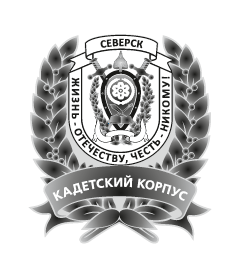 РАБОЧАЯ ПРОГРАММА ПЕДАГОГАДолгополовой Галины Николаевны, учителя русского языка и литературы высшей категорииФ.И.О., категорияпо русскому языку7 класс(4 часа в неделю, 136 часов в год)предмет, класс и т.п.Рассмотрено на заседании педагогического советапротокол № 2от «31» августа 2018 г.2018--2019 учебный годПояснительная записка       Рабочая программа составлена с использованием материалов Федерального государственного образовательного стандарта основного общего образования и в соответствии c программой по русскому языку к учебникам для 5 – 9 классов (авторы программы М. Т. Баранов, Т. А. Ладыженская, Тростенцова Л.А.) – М.: Просвещение, 2017г. Планирование составлено из расчета 4 часа в неделю (136  часов в год) и предназначено для работы по учебнику Русский язык. 7 класс. Учеб. для общеобразоват. учреждений. ( Т. А. Ладыженская, М. Т. Баранов, Л. А. Тростенцова и др. – М.: Просвещение, 2017. Цели обучения   Курс русского языка направлен на достижение следующих целей, обеспечивающих реализацию личностно-ориентированного, когнитивно-коммуникативного, деятельностного подходов к обучению родному языку:воспитание гражданственности и патриотизма, сознательного отношения к языку как явлению культуры, основному средству общения и получения знаний в разных сферах человеческой деятельности; воспитание интереса и любви к русскому языку;совершенствование речемыслительной деятельности, коммуникативных умений и навыков, обеспечивающих свободное владение русским литературным языком в разных сферах и ситуациях его использования; обогащение словарного запаса и грамматического строя речи учащихся, развитие готовности и способности к речевому взаимодействию и взаимопониманию, потребности к речевому самосовершенствованию;освоение знаний о русском языке, его устройстве и функционировании в различных сферах и ситуациях общения; о стилистических ресурсах русского языка; об основных нормах русского литературного языка; о русском речевом этикете;формирование умений опознавать, анализировать, классифицировать языковые факты, оценивать их с точки зрения нормативности, соответствия ситуации и сфере общения; умений работать с текстом, осуществлять информационный поиск, извлекать и преобразовывать необходимую информацию.Место предмета «Русский язык» в базисном учебном плане   Федеральный базисный учебный план для образовательных учреждений Российской Федерации предусматривает на изучение русского (родного) языка в VII  классе – 136 часов.Общая характеристика учебного предмета       Язык – по своей специфике и социальной значимости – явление уникальное: он является средством общения и формой передачи информации, средством хранения и усвоения знаний, частью духовной культуры русского народа, средством приобщения к богатствам русской культуры и литературы.        Русский язык – государственный язык Российской Федерации, средство межнационального общения и консолидации  народов России.         Владение родным языком, умение общаться, добиваться успеха в процессе коммуникации являются теми характеристиками личности, которые во многом определяют достижения человека практически во всех областях жизни, способствуют его социальной адаптации к изменяющимся условиям современного мира.В системе школьного образования учебный предмет «Русский язык» занимает особое место: является не только объектом изучения, но и средством обучения. Как средство познания действительности русский язык обеспечивает развитие интеллектуальных и творческих способностей ребенка, развивает его абстрактное мышление, память и воображение, формирует навыки самостоятельной учебной деятельности, самообразования и самореализации личности. Будучи формой хранения и усвоения различных знаний, русский язык неразрывно связан со всеми школьными предметами и влияет на качество усвоения всех других школьных предметов, а в перспективе способствует овладению будущей профессией.          Содержание обучения русскому языку отобрано и структурировано на основе компетентностного подхода. В соответствии с этим в VII классе формируются и развиваются коммуникативная, языковая, лингвистическая (языковедческая) и культуроведческая компетенции.Коммуникативная компетенция – овладение всеми видами речевой деятельности и основами культуры устной и письменной речи, базовыми умениями и навыками использования языка в жизненно важных для данного возраста сферах и ситуациях общения.Языковая и лингвистическая (языковедческая) компетенции – освоение необходимых знаний о языке как знаковой системе и общественном явлении, его устройстве, развитии и функционировании; овладение основными нормами русского литературного языка; обогащение словарного запаса и грамматического строя речи учащихся; формирование способности к анализу и оценке языковых явлений и фактов, необходимых знаний о лингвистике как науке и ученых-русистах; умение пользоваться различными лингвистическими словарями.Культуроведческая компетенция – осознание языка как формы выражения национальной культуры, взаимосвязи языка и истории народа, национально-культурной специфики русского языка, владение нормами русского речевого этикета, культурой межнационального общения.Курс русского языка для VII класса  направлен на совершенствование речевой деятельности учащихся на основе овладения знаниями об устройстве русского языка и особенностях его употребления в разных условиях общения, на базе усвоения основных норм русского литературного языка, речевого этикета. Содержание обучения ориентировано на развитие личности ученика, воспитание культурного человека, владеющего нормами литературного языка, способного свободно выражать свои мысли и чувства в устной и письменной форме, соблюдать этические нормы общения. Рабочая  программа предусматривает формирование таких жизненно важных умений, как различные виды чтения, информационная переработка текстов, поиск информации в различных источниках, а также способность передавать ее в соответствии с условиями общения. Доминирующей идеей курса является интенсивное речевое и интеллектуальное развитие учащихся. Русский язык представлен в программе перечнем не только тех дидактических единиц, которые отражают устройство языка, но и тех, которые обеспечивают речевую деятельность. Каждый тематический блок программы включает перечень лингвистических понятий, обозначающих языковые и речевые явления, указывает на особенности функционирования этих явлений и называет основные виды учебной деятельности, которые отрабатываются в процессе изучения данных понятий. Таким образом, программа создает условия для реализации деятельностного подхода к изучению русского языка в школе.Идея взаимосвязи речевого и интеллектуального развития нашла отражение и в структуре программы. Она, как уже отмечено, состоит их трех тематических блоков. В первом представлены дидактические единицы, обеспечивающие формирование навыков речевого общения; во втором – дидактические единицы, которые отражают устройство языка и являются базой для развития речевой компетенции учащихся; в третьем – дидактические единицы, отражающие историю и культуру народа и обеспечивающие культурно-исторический компонент курса русского языка в целом.       Указанные блоки в учебном процессе неразрывно взаимосвязаны или интегрированы. Так, например, при обучении морфологии учащиеся не только получают соответствующие знания и овладевают необходимыми умениями и навыками, но и совершенствуют все виды речевой деятельности, различные коммуникативные навыки, а также углубляют представление о родном языке как национально-культурном феномене. Таким образом, процессы осознания языковой системы и личный опыт использования языка в определенных условиях, ситуациях общения оказываются неразрывно связанными друг с другом. Цели обучения        Курс русского языка направлен на достижение следующих целей, обеспечивающих реализацию личностно-ориентированного, когнитивно-коммуникативного,  деятельностного подходов к обучению родному языку: воспитание духовно богатой, нравственно ориентированной личности с развитым чувством самосознания и общероссийского гражданского сознания, человека, любящего свою родину, знающего и уважающего родной язык, сознательно относящегося к нему как к явлению культуры, осмысляющего родной язык как основное средство общения, средство получения знаний в разных сферах человеческой деятельности, средство освоения морально-этических норм, принятых в обществе;овладение системой знаний, языковыми и речевыми умениями и навыками, развитие готовности и способности к речевому взаимодействию и взаимопониманию, потребности в речевом самосовершенствовании, овладение важнейшими общеучебными умениями и универсальными учебными действиями, формирование навыков самостоятельной учебной деятельности, самообразования;освоение знаний об устройстве языковой системы и закономерностях её функционирования, развитие способности опознавать, анализировать, сопоставлять, классифицировать и оценивать языковые факты, обогащение активного словарного запаса, расширение объема используемых в речи грамматических средств, совершенствование орфографической и пунктуационной грамотности, развитие умений стилистически корректного использования лексики и фразеологии русского языка;развитие интеллектуальных и творческих способностей обучающихся, развитие речевой культуры, овладение правилами использования языка в разных ситуациях общения, нормами речевого этикета, воспитание стремления к речевому самосовершенствованию, осознание эстетической ценности родного языка;совершенствование коммуникативных способностей, формирование готовности к сотрудничеству, созидательной деятельности, умений вести диалог, искать и находить содержательные компромиссы.Общие учебные умения, навыки и способы деятельности        Направленность курса на интенсивное речевое и интеллектуальное развитие создает условия и для реализации надпредметной функции, которую русский язык выполняет в системе школьного образования. В процессе обучения ученик получает возможность совершенствовать общеучебные умения, навыки, способы деятельности, которые базируются на видах речевой деятельности и предполагают развитие речемыслительных способностей. В процессе изучения русского (родного) языка совершенствуются и развиваются следующие общеучебные умения: коммуникативные (владение всеми видами речевой деятельности и основами культуры устной и письменной речи, базовыми умениями и навыками использования языка в жизненно важных для учащихся сферах и ситуациях общения), интеллектуальные (сравнение и сопоставление, соотнесение, синтез, обобщение, абстрагирование, оценивание и классификация), информационные (умение осуществлять библиографический поиск, извлекать информацию из различных источников, умение работать с текстом), организационные (умение формулировать цель деятельности, планировать ее, осуществлять самоконтроль, самооценку, самокоррекцию). Результаты обученияУчебно-тематический план                                                                                         Содержание тем учебного курсаРАЗДЕЛ I. Русский язык как развивающееся явление. Язык и культура народа. Лингвистика как наука о языке и речи. Необходимость бережного и сознательного отношения к русскому языку как к национальной ценности. Раздел II.Повторение пройденного в 5-6 классах. Публицистический стиль, его жанры, языковые особенности. Орфографические, пунктуационные условия написания слов. Морфемные признаки слова.Морфологические признаки частей речи. Опознавательные признаки морфемики, орфографии, морфологии, синтаксиса, пунктуации.Раздел III. Морфология. Орфография. Культура речи.Причастие. Повторение пройденного о глаголе. Свойства прилагательных и глагола у причастия. Синтаксическая роль. Действительные и страдательные причастия. Обособление причастного оборота. Не с причастиями. Правописание суффиксов причастий. Н и НН в суффиксах причастий. Описание внешности человека.Деепричастие. Повторение пройденного о глаголе. Свойства наречия  и глагола у деепричастия. Синтаксическая роль. Деепричастия совершенного и несовершенного вида. Обособление деепричастного оборота и одиночного деепричастия. Не с деепричастиями. Рассказ по картине.Наречие. Наречие как часть речи. Синтаксическая роль. Текстообразующая роль. Словообразование наречий.  Не с наречиями. Правописание суффиксов наречий. Н и НН в суффиксах наречий. Описание действий как вид текста.Категория состояния. Категория состояния как часть речи. Отличие от наречий. Синтаксическая роль.Выборочное изложение текста с описанием состояния человека или природы.Раздел IV. Служебные части речи. Культура речи.Предлог как служебная часть речи. Синтаксическая роль предлогов. Непроизводные и производные предлоги. Простые и составные. Текстообразующая роль предлогов. Слитное и раздельное написания предлогов. Дефис в предлогах.Рассказ от своего имени на основе прочитанного. Рассказ на основе увиденного на картине.Союз как служебная часть речи. Синтаксическая роль союзов. Сочинительные и подчинительные союзы. Простые и составные. Текстообразующая роль союзов. Слитное и раздельное написания союзов.Устное рассуждение на дискуссионную тему, языковые особенности.Частица  как служебная часть речи. Синтаксическая роль частиц. Текстообразующая роль. Формообразующие и смысловые частицы. Различение НЕ и НИ, их правописание.Рассказ по данному сюжету.Междометие. Звукоподражательные слова.Междометие как часть речи. Синтаксическая роль. Звукоподражательные слова и их отличие от междометий. Дефис в междометиях. Интонационное выделение междометий. Запятая и восклицательный знак при междометиях.Раздел V. Повторение и систематизация изученного материала в 7 классе.Сочинение-рассуждение на морально-этическую тему или публичное выступление на эту тему.Календарно-тематическое планированиеТребования к уровню подготовки учащихся за курсрусского языка 7 классаI. Учащиеся должны знать определения основных изучаемых в 7 классе языковых единиц, речеведческих понятий, орфографических и пунктуационных правил, обосновывать свои ответы, приводя нужные примеры.II. К концу 7 класса учащиеся должны овладеть следующими умениями и навыками:речевая деятельность:аудирование:- адекватно понимать содержание научно-учебного и художественного текста, воспринимаемого на слух;-   выделять основную и дополнительную информацию текста, определять его принадлежность к типу речи;- составлять план текста, производить полный и сжатый пересказ (устный и письменный);- обнаруживать ошибки в содержании и речевом оформлении устного высказывания одноклассника;чтение:- дифференцировать известную и неизвестную информацию прочитанного текста;- выделять иллюстрирующую, аргументирующую информацию;- находить в тексте ключевые слова и объяснять их лексическое значение;- проводить маркировку текста (подчёркивать основную информацию, выделять непонятные слова и орфограммы текста, делить текст на части и т. п.);- составлять тезисный план исходного текста;- владеть ознакомительным, изучающим и просмотровым видами чтения;- прогнозировать содержание текста по данному началу; с помощью интонации передавать авторское отношение к предмету речи при чтении текста вслух;говорение:- сохранять при устном изложении, близком к тексту, типологическую структуру и выразительные языковые речевые средства;- создавать собственные высказывания, соответствующие требованиям точности, логичности, выразительности речи;- строить небольшое по объёму устное высказывание на основе данного плана;- формулировать выводы (резюме) по итогам урока, по результатам проведённого языкового анализа, после выполнения упражнения и т. п.;- размышлять о содержании прочитанного или прослушанного текста лингвистического содержания, соблюдать основные лексические и грамматические нормы современного русского литературного языка, нормы устной речи (орфоэпические, интонационные);- уместно использовать этикетные формулы, жесты, мимику в устном общении с учётом речевой ситуации; письмо: - сохранять при письменном изложении типологическую структуру исходного текста и его выразительные языковые и речевые средства;- создавать собственные высказывания, соответствующие требованиям точности, логичности и выразительности речи;- писать тексты-размышления на лингвистические, морально-этические темы дискуссионного характера; - соблюдать основные лексические и грамматические нормы современного русского литературного языка, а также нормы письменной речи (орфографические, пунктуационные);- уместно употреблять пословицы, поговорки, крылатые выражения, фразеологизмы в связном тексте;- использовать лингвистические словари при подготовке к сочинению и при редактировании текста;- редактировать текст с использованием богатых возможностей лексической, словообразовательной, грамматической синонимии; текст:- анализировать тексты с точки зрения их соответствия требованиям точности и логичности речи;- рецензировать чужие тексты и редактировать собственные с учётом требований к построению связного текста;- устанавливать в тексте ведущий тип речи, находить в нём фрагменты с иным типовым значением;- определять стиль речи, прямой и обратный порядок слов в предложениях текста, способы и средства связи предложений в тексте;фонетика и орфоэпия:- проводить фонетический и орфоэпический разбор слов;- правильно произносить широко употребляемые служебные части речи;- анализировать собственную и чужую речь с точки зрения соблюдения орфоэпических норм;морфемика и словообразование:- по типичным суффиксам и окончанию определять изученные части и их формы; - объяснять значение слова, его написание и грамматические признаки, опираясь на словообразовательный анализ и морфемные модели слов;- определять способы образования слов различных частей речи;- анализировать словообразовательные гнёзда на основе учебного словообразовательного словаря;- составлять словообразовательные гнёзда однокоренных слов (простые случаи);- с помощью школьного этимологического словаря комментировать исторические изменения в морфемной структуре слова;лексикология и фразеология:- соблюдать лексические нормы, употреблять слова в соответствии с их лексическим значением, с условиями и задачами общения;- толковать лексическое  значение общеупотребительных слов и фразеологизмов;- пользоваться различными видами лексических словарей;- находить справку о значении и происхождении фразеологического сочетания во фразеологическом словаре;- использовать синонимы как средство связи предложений в тексте и как средство устного неоправданного повтора;- проводить элементарный анализ художественного текста, обнаруживая в нём примеры употребления слова в переносном значении;морфология:- различать постоянные и непостоянные морфологические признаки  частей речи и проводить морфологический разбор слов всех частей речи;- правильно, уместно и выразительно употреблять слова изученных частей речи;- использовать знания и умения по морфологии в практике правописания и проведения синтаксического анализа предложения;орфография:- владеть правильным способом применения изученных правил орфографии;- учитывать значение, морфемное строение и грамматическую характеристику слов при выборе правильного написания;- аргументировать тезис о системном характере русской орфографии;синтаксис и пунктуация:- составлять схемы именных, глагольных и наречных словосочетаний и конструировать словосочетания по предложенной схеме;- определять синтаксическую роль всех самостоятельных частей речи;- различать и конструировать сложные предложения с сочинительными и подчинительными союзами;- использовать сочинительные союзы как средство связи предложений в тексте;- соблюдать правильную интонацию предложений в речи;- устно объяснить пунктуацию предложений изученных конструкций, использовать на письме графические обозначения, строить пунктуационные схемы предложений;- самостоятельно подбирать примеры на изученные пунктуационные правила.Виды и формы контроля знаний, умений и навыков учащихся 7 класса:диктант (с грамматическим заданием, объяснительный, предупредительный, выборочный, графический, «Проверь себя», словарный, творческий, свободный), сочинение (по картине, по воображению, по данному сюжету, на материале жизненного опыта), изложение (выборочное, подробное), тест, комплексный анализ текста.Учебно-методическое обеспечение Литература  для учителя Русский язык. Рабочие программы. Предметная линия учебников Т.А. Ладыженской, М.Т. Баранова, Л.А.Тростенцовой и других. 5-9 классы.- М.: Просвещение, 2017. С.В. Абрамова.  Русский язык. Проектная работа старшеклассников- М.:Просвещение, 2011. Г.А. Богданова.  Уроки русского языка в 7 кл. / Г. А. Богданова. - СПб., 2014.  Г.А. Богданова Сборник диктантов по русскому языку: 5-9 классы. / Г. А. Богданова. - М.: Просвещение, 2012.М.Г. Бройде.  Занимательные упражнения по русскому языку: 5-9 классы. – М.: ВАКО, 2012.Н.В. Егорова.  Контрольно-измерительные материалы. Русский язык. 7 класс – М.:ВАКО, 2013.  П.Ф. Ивченков.  Обучающее изложение: 5-9 кл. / П. Ф. Ивченков. - М., 2011.Н.А. Сенина. Русский язык. Тесты для промежуточного контроля. 7 класс – Ростов н/Д: Легион, 2013.Литература для учащихся С.В. Антонова, Т.И. Гулякова.  Русский язык: 7 класс: контрольные работы тестовой формы. – М.: Вентана-Граф, 2013.Михайлова С. Ю. Ключи к орфографии / С. Ю. Михайлова. - М.: Просвещение, 2006.Олимпиады по русскому языку / Сост. О. Н. Белявская. - Минск, 2012.Русский     язык. 7  класс: учебник для общеобразовательных     организаций / М. Т. Баранов, Т. А. Ладыженская Л. А. Тростенцова и др. ; науч. ред. Н. М. Шанский. - 2-е изд. - М.: Просвещение, 2017.С.В. Савченкова Рабочая тетрадь по русскому языку: 7-й кл.: к учебнику Т.А. Ладыженской- М.: АСТ, 2014.Образовательные электронные ресурсы:http://ege.edu.ru Портал информационной поддержки ЕГЭhttp://www.9151394.ru/ - Информационные и коммуникационные технологии в обученииhttp://repetitor.1c.ru/ - Серия учебных компьютерных программ '1С: Репетитор' по русскому языку, Контрольно-диагностические системы серии 'Репетитор. Тесты' по пунктуации, орфографии и др.http://som.fio.ru/ - сетевое объединение методистовhttp://www.ug.ru/ -«Учительская газета»http://www.school.edu.ru/ -Российский образовательный порталhttp://schools.techno.ru/ - образовательный сервер «Школы в Интернет»http://www.1september.ru/ru/ - газета «Первое сентября»http://all.edu.ru/ - Все образование Интернетаhttp://www.mediaterra.ru/ruslang/ - теория и практика русской орфографии и пунктуацииМеждународная ассоциация преподавателей русского языка и литературы http://www.mapryal.org/ Навигатор. Грамота. ру http://www.navigator.gramota.ru/ Новый словарь русского язык http://www.rubricon.ru/nsr_1.asp Опорный орфографический компакт по русскому языку (пособие по орфографии) http://yamal.org/ook/ Русский филологический портал http://www.philology.ru/default.htm Русский язык и культура речи http://www.sibupk.nsk.su/Public/Chairs/c_foreign/Russian/kr_rus.htm#4 Самый полный словарь сокращений русского языка http://www.sokr.ru/ Санкт-Петербургские Ведомости (Русский язык на рубеже тысячелетий) http://www.vedomosty.spb.ru/2001/arts/spbved-2473-art-17.html Словарь русских фамилий http://www.rusfam.ru/Уроки русского языка в школе Бабы-Яги http://sertolovo.narod.ru/1.htm Тесты по русскому языку (на ОС "Шопен") http://altnet.ru/%7Emcsmall/cat_ru.htm Основные правила грамматики русского языка http://www.ipmce.su/~lib/osn_prav.htmlУрок. Русский язык для школьников и преподавателей http://urok.hut.ru/ Толковый словарь В.И. Даля  http://www.slova.ru/ Русские словари. Служба русского языка http://www.slovari.ru/lang/ru/ Словарь-справочник русского языкаhttp://slovar.boom.ru/ Нормы оценки знаний, умений и навыков учащихся по русскому языкуПриложениеОценка устных ответов учащихсяУстный опрос является одним из основных способов учета знаний учащихся по литературе и русскому языку.Развернутый ответ ученика должен представлять собой связное, логически последовательное сообщение на заданную тему, показывать его умение применять определения, правила в конкретных случаях.При оценке ответа ученика надо руководствоваться следующими критериями, учитывать:1) полноту и правильность ответа;2) степень осознанности, понимания изученного;3) языковое оформление ответа.Отметка «2» ставится, если ученик обнаруживает незнание большей части соответствующего раздела изучаемого материала, допускает ошибки в формулировке определений и правил, искажающие их смысл, беспорядочно и неуверенно излагает материал. Оценка «2» отмечает такие недостатки в подготовке ученика, которые являются серьезным препятствием к успешному овладению последующим материалом.Отметка «1» не ставится.Отметка («5», «4», «3») может ставиться не только за единовременный ответ (когда на проверку подготовки ученика отводится определенное время), но и за рассредоточенный во времени, т.е. за сумму ответов, данных учеником на протяжении урока (выводится поурочный балл), при условии, если в процессе урока не только заслушивались ответы учащегося, но и осуществлялась проверка его умения применять знания на практике.Нормы оценки письменных контрольных работ I. Рекомендуемые нормы оценки за ДИКТАНТВ контрольной работе, состоящей из диктанта и дополнительного (фонетического, лексического, орфографического, грамматического и т.п.) задания, выставляются две оценки (за диктант и за дополнительное задание).При оценке выполнения дополнительных заданий рекомендуется руководствоваться следующим:Контрольный словарный диктантПри оценке контрольного словарного диктанта рекомендуется руководствоваться следующим:«Нормы оценки...» не только указывают, за какое количество ошибок в диктанте ставится та или иная оценка, но и варьируют допустимое количество ошибок. Такой подход связан с тем, что одновременно оценивается и количество, и характер ошибок, для чего вводятся понятия грубые/негрубые ошибки и однотипные/неоднотипные ошибки.Критерии оценки орфографической грамотностиВ письменных работах учащихся встречаются неверные написания двух видов: орфографические ошибки и описки.Орфографические ошибки представляют собой нарушение орфографической нормы, требований, предусмотренных орфографическими правилами или традицией письма («безшумный» вместо бесшумный, «предлогать» вместо предлагать и т.п.).Орфографические ошибки бывают:1) на изученные правила;2) на неизученные правила;3) на правила, не изучаемые в школе.Все ошибки исправляются учителем, но учитываются только ошибки первого типа. Исправляются, но не учитываются ошибки в словах с непроверяемыми написаниями, если над ними не проводилась специальная предварительная работа.Среди ошибок на изученные правила выделяются негрубые ошибки. Они отражают несовершенство русской орфографии; к ним относятся различного рода исключения из правил; отсутствие единого способа присоединения приставок в наречиях; существование дифференцированных правил (употребление ь регулируется 7 правилами).К негрубым относятся ошибки:1) в словах-исключениях из правил;2) в написании большой буквы в составных собственных наименованиях;3) в случаях слитного и раздельного написания приставок в наречиях, образованных от существительных с предлогами, если их правописание не регулируется правилами;4) в написании не с краткими прилагательными и причастиями, если они выступают в роли сказуемого;5) в написании ы и и после приставок;6) в написании собственных имен нерусского происхождения;7) в случаях трудного различения не и ни:Куда он только не обращался; Куда он только ни обращался, никто ему не мог помочь; Никто иной не...; Не кто иной, как ...; Ничто иное не...; Не что иное, как,…При подсчете одна негрубая ошибка приравнивается к половине ошибки.В письменных работах учащихся могут встретиться повторяющиеся и однотипные ошибки. Их нужно различать и правильно учитывать при оценке диктанта. Если ошибка повторяется в одном и том же слове или корне однокоренных слов, она учитывается как одна ошибка.К однотипным относятся ошибки на одно правило, если условия выбора написания связаны с грамматическими и фонетическими особенностями слова. Не относятся к однотипным ошибки на правило, применение которого требует подбора опорного слова или формы слова.Если ученик допустил ошибки в написании личных окончаний глагола в словах строят, видят, то это однотипные ошибки, так как они сделаны на одно правило, применение которого основано на анализе грамматических особенностей слова - определения спряжения глагола.Ошибки в парах поздний, грустный; взглянуть, тянуть не являются однотипными, так как применение правил в данном случае связано с анализом семантики слов; это выражается в подборе однокоренного (родственного) слова или его формы.Описки - это следствие искажения звукового облика слова; они не связаны с правилами орфографии (перестановка букв, их пропуск и т.п.). Описки не отражают уровня орфографической грамотности учащихся. Они свидетельствуют о невнимательности, несобранности учащихся. Описки исправляются учителем, но не учитываются при оценке работы в целом.Критерии пунктуационной грамотностиВсе пунктуационные ошибки отражают неправильное выделение смысловых отрезков в предложении и в тексте. Среди пунктуационных ошибок выделяются ошибки грубые и негрубые.К негрубым относятся:1) ошибки в выборе знака (употребление запятой вместо точки с запятой, тире вместо двоеточия в бессоюзном сложном предложении и т. п.);2) ошибки, связанные с применением правил, которые ограничивают или уточняют действия основного правила. Так, основное правило регламентирует постановку запятой между частями сложносочиненного предложения с союзом и. Действие этого правила ограничено одним условием: если части сложносочиненного предложения имеют общий второстепенный член, то запятая перед союзом и не ставится. Постановка учеником запятой в данном случае квалифицируется как ошибка негрубая, поскольку речь идет об исключении из общего правила;3) ошибки, связанные с постановкой сочетающихся знаков препинания: пропуск одного из знаков в предложении типа Лес, расположенный за рекой, - самое грибное место в округе или неправильная последовательность их расположения.Некоторые пунктуационные ошибки не учитываются при оценке письменных работ школьников. Это ошибки в передаче авторской пунктуации.Среди пунктуационных ошибок не выделяется группа однотипных ошибок. Это объясняется тем, что применение всех пунктуационных правил так или иначе основано на семантическом анализе предложений и его частей. В остальном учет пунктуационных ошибок идет по тем же направлениям, что и учет орфографических ошибок.Нормативы, определяющие уровень орфографической и пунктуационной грамотности учащихся, обычно фиксируются в программах по русскому языку для средней школы.II. Критерии и нормативы оценки ИЗЛОЖЕНИЙ и СОЧИНЕНИЙКритериями оценки содержания и композиционного оформления изложений и сочинений являются:-  соответствие работы теме, наличие и раскрытие основной мысли высказывания;-  полнота раскрытия темы;- правильность фактического материала;- последовательность и логичность изложения;- правильное композиционное оформление работы.Нормативы оценки содержания и композиции изложений и сочинений выражаются в количестве фактических (см. 1-3-й критерии) и логических (см. 4-й и 5-й критерии) ошибок и недочетов.Так, отметка «5» ставится при отсутствии каких-либо ошибок, нарушающих перечисленные критерии, а отметку «4» можно поставить при наличии двух недочетов в содержании.Критерии и нормативы оценки языкового оформленияизложений и сочиненийОсновными качествами хорошей речи, которые лежат в основе речевых навыков учащихся, принято считать богатство, точность, выразительность речи, ее правильность, уместность употребления языковых средств, поэтому изложения и сочинения оцениваются с точки зрения следующих критериев:-  богатство (разнообразие) словаря и грамматического строя речи;-  стилевое единство и выразительность речи;-  правильность и уместность употребления языковых средств.Показателями богатства речи являются большой объем активного словаря, развитой грамматический строй, разнообразие грамматических форм и конструкций, использованных в ходе оформления высказывания.Показатель точности речи - умение пользоваться синонимическими средствами языка и речи, выбрать из ряда возможных то языковое средство, которое наиболее уместно в данной речевой ситуации. Точность речи, таким образом, прежде всего, зависит от умения учащихся пользоваться синонимами, от умения правильно использовать возможности лексической сочетаемости слов, от понимания различных смысловых оттенков лексических единиц, от правильности и точности использования некоторых грамматических категорий (например, личных и указательных местоимений).Выразительность речи предполагает такой отбор языковых средств, которые соответствуют целям, условиям и содержанию речевого общения. Это значит, что пишущий понимает особенности речевой ситуации, специфику условий речи, придает высказыванию соответствующую стилевую окраску и осознанно отбирает образные, изобразительные средства. Так, в художественном описании, например, уместны оценочные слова, тропы, лексические и морфологические категории, употребляющиеся в переносном значении. Здесь неуместны термины, конструкции и обороты, свойственные научному стилю речи.Снижает выразительность школьных сочинений использование штампов, канцеляризмов, слов со сниженной стилистической окраской, неумение пользоваться стилистическими синонимами.Правильность и уместность языкового оформления проявляется в отсутствии ошибок, нарушающих литературные нормы - лексические и грамматические (а в устной речи произносительные) - и правила выбора языковых средств в соответствии с разными задачами высказывания.Изложение и сочинение оценивается двумя оценками: первая – за содержание работы и речь, вторая – за грамотность (в журнале ее рекомендуется ставить на странице «Русский язык» и учитывать при выставлении итоговой оценки по русскому языку)При выставлении оценки за содержание и речевое оформление согласно установленным нормам необходимо учитывать все требования, предъявляемые к раскрытию темы, а также к соблюдению речевых норм (богатство, выразительность, точность).При выставлении второй оценки учитывается количество орфографических, пунктуационных и грамматических ошибок. Грамматические ошибки, таким образом, не учитываются при оценке языкового оформления сочинений и изложений.Основные критерии оценки за изложение и сочинение:Оценка обучающих работОбучающие работы (различные упражнения и диктанты неконтрольного характера) оцениваются более строго, чем контрольные работы.При оценке обучающих работ учитываются:1) степень самостоятельности учащегося;2) этап обучения;3) объем работы;4) четкость, аккуратность, каллиграфическая правильность письма.Если возможные ошибки были предупреждены в ходе работы, оценки «5» и «4» ставятся только в том случае, когда ученик не допустил ошибок или допустил, но исправил ошибку. «Согласовано»Руководитель ШМО_______/_______________ ФИОПротокол №1от «24» августа 2018г.«Согласовано»Заместитель директора по УВР ОГБОУ КШИ «Северский кадетский корпус»_______/ Емельянова Е.Ю.	/ФИО«24» августа 2018г.«УТВЕРЖДАЮ»Директор ОГБОУ КШИ «Северский кадетский корпус»___________/ А.О. Окунев	/ФИОПриказ № 66-од от «31» августа 2018г.Личностные1)  понимание русского языка как одной из основных национально-культурных ценностей русского народа; определяющей роли родного языка в развитии интеллектуальных, творческих и моральных качеств личности;2) осознание эстетической ценности русского языка; уважительное отношение к родному языку, гордость за него; стремление к речевому самосовершенствованию;3) достаточный объем словарного запаса для свободного выражения мыслей и чувств в процессе речевого общения; способность к самооценке на основе наблюдения за собственной речью.Метапредметные1) владение всеми видами речевой деятельности (понимание информации, владение разными видами чтения; адекватное восприятие на слух текстов разных стилей; способность извлекать информацию из различных источников; овладение приемами отбора и систематизации материала; способность определять цели предстоящей учебной деятельности, последовательность действий, оценивать достигнутые результаты; умение воспроизводить прослушанный или прочитанный текст с разной степенью развернутости; умение создавать устные и письменные тексты разных типов; способность правильно и свободно излагать свои мысли в устной и письменной форме; соблюдение в практике речевого общения основных орфоэпических, лексических, грамматических, стилистических норм современного литературного языка; соблюдение основных правил орфографии и пунктуации в процессе письменного общения;2) применение приобретенных знаний, умений и навыков в повседневной жизни; способность использовать родной язык как средство получения знаний по другим учебным предметам, при менять полученные знания и навыки анализа языковых явлений на межпредметном уровне;3) коммуникативно целесообразное взаимодействие с другими людьми в процессе речевого общения.Предметные1) представление об основных функциях языка, о роли родного языка в жизни человека и общества;2) понимание места родного языка в системе гуманитарных наук и его роли в образовании в целом;3) усвоение основ научных знаний о родном языке;4) освоение базовых понятий лингвистики;5) освоение основными стилистическими ресурсами лексики фразеологии русского языка;6) опознавание и анализ основных единиц языка;7) проведение различных видов анализа слова8) понимание коммуникативно-эстетических возможностей лексической и грамматической синонимии и использование их в собственной речевой практике; осознание эстетической функции родного языка.СодержаниеКол-во часовКоличество контрольных работРазвитие речи1. Русский язык как развивающееся явление1--2. Повторение изученного материала в 5-6 классах71-3. Тексты и стили.5123. Морфология и орфография. Культура речи.  Причастие.  Деепричастие.   Наречие.   Учебно-научная речь.  Категория состояния.32112316111--623-24. Служебные части речи.     Предлог.    Союз.    Частица.  121311112225. Междометие.2--6. Повторение изученного материала в 5-7 классах.123-ИТОГО1361021№ДатаДатаДатаДатаДатаТема урокаОсновное содержаниеПланируемые результатыПланируемые результатыПланируемые результатыПланируемые результаты№По плануПо фактуПо фактуПо фактуПо фактуТема урокаОсновное содержаниеПредметныеЛичностныеМетапредметныеМетапредметныеД/3РУССКИЙ ЯЗЫК КАК РАЗВИВАЮЩЕЕСЯ ЯВЛЕНИЕ (1 Ч.)РУССКИЙ ЯЗЫК КАК РАЗВИВАЮЩЕЕСЯ ЯВЛЕНИЕ (1 Ч.)РУССКИЙ ЯЗЫК КАК РАЗВИВАЮЩЕЕСЯ ЯВЛЕНИЕ (1 Ч.)РУССКИЙ ЯЗЫК КАК РАЗВИВАЮЩЕЕСЯ ЯВЛЕНИЕ (1 Ч.)РУССКИЙ ЯЗЫК КАК РАЗВИВАЮЩЕЕСЯ ЯВЛЕНИЕ (1 Ч.)РУССКИЙ ЯЗЫК КАК РАЗВИВАЮЩЕЕСЯ ЯВЛЕНИЕ (1 Ч.)РУССКИЙ ЯЗЫК КАК РАЗВИВАЮЩЕЕСЯ ЯВЛЕНИЕ (1 Ч.)РУССКИЙ ЯЗЫК КАК РАЗВИВАЮЩЕЕСЯ ЯВЛЕНИЕ (1 Ч.)РУССКИЙ ЯЗЫК КАК РАЗВИВАЮЩЕЕСЯ ЯВЛЕНИЕ (1 Ч.)РУССКИЙ ЯЗЫК КАК РАЗВИВАЮЩЕЕСЯ ЯВЛЕНИЕ (1 Ч.)РУССКИЙ ЯЗЫК КАК РАЗВИВАЮЩЕЕСЯ ЯВЛЕНИЕ (1 Ч.)РУССКИЙ ЯЗЫК КАК РАЗВИВАЮЩЕЕСЯ ЯВЛЕНИЕ (1 Ч.)1Русский язык как развивающееся явление.Русский язык – один из славянских языков. Славянские языки – родственные языки.Развитие, совершенствование, изменение языкаНаучиться понимать высказывания на лингвистическую темуи составлять рассуждение на лингвистическую темуФормирование знанияо взаимосвязирусского языкас культуройи историейРоссии и мира,формированиесознания того,что русскийязык – важнейший показателькультуры человекаНаходить достоверную информацию, необходимую для решения учебных задач.Находить достоверную информацию, необходимую для решения учебных задач.ПОВТОРЕНИЕ ИЗУЧЕННОГО В 5-6 КЛАССАХ ( 7 Ч.)ПОВТОРЕНИЕ ИЗУЧЕННОГО В 5-6 КЛАССАХ ( 7 Ч.)ПОВТОРЕНИЕ ИЗУЧЕННОГО В 5-6 КЛАССАХ ( 7 Ч.)ПОВТОРЕНИЕ ИЗУЧЕННОГО В 5-6 КЛАССАХ ( 7 Ч.)ПОВТОРЕНИЕ ИЗУЧЕННОГО В 5-6 КЛАССАХ ( 7 Ч.)ПОВТОРЕНИЕ ИЗУЧЕННОГО В 5-6 КЛАССАХ ( 7 Ч.)ПОВТОРЕНИЕ ИЗУЧЕННОГО В 5-6 КЛАССАХ ( 7 Ч.)ПОВТОРЕНИЕ ИЗУЧЕННОГО В 5-6 КЛАССАХ ( 7 Ч.)ПОВТОРЕНИЕ ИЗУЧЕННОГО В 5-6 КЛАССАХ ( 7 Ч.)ПОВТОРЕНИЕ ИЗУЧЕННОГО В 5-6 КЛАССАХ ( 7 Ч.)ПОВТОРЕНИЕ ИЗУЧЕННОГО В 5-6 КЛАССАХ ( 7 Ч.)ПОВТОРЕНИЕ ИЗУЧЕННОГО В 5-6 КЛАССАХ ( 7 Ч.)2Повторение. Синтаксис. Пунктуация. Синтаксический и пунктуационный разбор.  Синтаксис. Пунктуация. Словосочетание, его структура. Простые и сложные предложения.Активизировать знания в области синтаксиса и пунктуации; уметь выделять и разбирать словосочетания, расставлять знаки препинания при однородных членах предложения,  выполнять синтаксический разбор предложений.Формирование«стартовой»мотивациик изучению нового материала.Формированиенавыков работы по алгоритму выполнениязадания приконсультативной помощиучителя.Осознавать возможности русского языка для самовыражения и развития творческих способностей.Формирование навыков организации и анализа своей деятельности в составе группы.Формирование«стартовой»мотивациик изучению нового материала.Формированиенавыков работы по алгоритму выполнениязадания приконсультативной помощиучителя.Осознавать возможности русского языка для самовыражения и развития творческих способностей.Формирование навыков организации и анализа своей деятельности в составе группы.Коммуникативные:слушать и слышать другдруга, с достаточной полнотой и точностьювыражать свои мысли в соответствии с задачами и условиями коммуникации.Регулятивные:самостоятельно выделятьи формулировать познавательную цель, искать и выделять необходимую информацию.Познавательные:объяснять языковые явления, процессы, связи и отношения, выявляемые в ходе исследования структуры, содержания и значения слова, предложения, текста3Повторение. Лексика и фразеология.Лексика. Фразеология. Синонимы. Антонимы. Омонимы. Фразеологизмы.Работа над лексикой текстов, лексическим значением слов, работа   с толковым словарём.Формирование«стартовой»мотивациик изучению нового материала.Формированиенавыков работы по алгоритму выполнениязадания приконсультативной помощиучителя.Осознавать возможности русского языка для самовыражения и развития творческих способностей.Формирование навыков организации и анализа своей деятельности в составе группы.Формирование«стартовой»мотивациик изучению нового материала.Формированиенавыков работы по алгоритму выполнениязадания приконсультативной помощиучителя.Осознавать возможности русского языка для самовыражения и развития творческих способностей.Формирование навыков организации и анализа своей деятельности в составе группы.Коммуникативные:слушать и слышать другдруга, с достаточной полнотой и точностьювыражать свои мысли в соответствии с задачами и условиями коммуникации.Регулятивные:самостоятельно выделятьи формулировать познавательную цель, искать и выделять необходимую информацию.Познавательные:объяснять языковые явления, процессы, связи и отношения, выявляемые в ходе исследования структуры, содержания и значения слова, предложения, текста4Повторение. Фонетика и орфография. Фонетический разбор слова.Фонетика и графика. Гласные и согласные  звуки. ОрфоэпияВыявление особенностей русской фонетики. Фонетический разбор слов. Работа над орфограммами с фонетическими опознавательными признаками.Формирование«стартовой»мотивациик изучению нового материала.Формированиенавыков работы по алгоритму выполнениязадания приконсультативной помощиучителя.Осознавать возможности русского языка для самовыражения и развития творческих способностей.Формирование навыков организации и анализа своей деятельности в составе группы.Формирование«стартовой»мотивациик изучению нового материала.Формированиенавыков работы по алгоритму выполнениязадания приконсультативной помощиучителя.Осознавать возможности русского языка для самовыражения и развития творческих способностей.Формирование навыков организации и анализа своей деятельности в составе группы.Коммуникативные:слушать и слышать другдруга, с достаточной полнотой и точностьювыражать свои мысли в соответствии с задачами и условиями коммуникации.Регулятивные:самостоятельно выделятьи формулировать познавательную цель, искать и выделять необходимую информацию.Познавательные:объяснять языковые явления, процессы, связи и отношения, выявляемые в ходе исследования структуры, содержания и значения слова, предложения, текста5Повторение. Словообразование и орфография. Морфемный и словообразовательный разбор.Морфема – наименьшая значимая часть слова.Части слова, основа, окончание, нулевое окончаниеВыполнение морфемного и словообразовательного разбора.Формирование«стартовой»мотивациик изучению нового материала.Формированиенавыков работы по алгоритму выполнениязадания приконсультативной помощиучителя.Осознавать возможности русского языка для самовыражения и развития творческих способностей.Формирование навыков организации и анализа своей деятельности в составе группы.Формирование«стартовой»мотивациик изучению нового материала.Формированиенавыков работы по алгоритму выполнениязадания приконсультативной помощиучителя.Осознавать возможности русского языка для самовыражения и развития творческих способностей.Формирование навыков организации и анализа своей деятельности в составе группы.Коммуникативные:слушать и слышать другдруга, с достаточной полнотой и точностьювыражать свои мысли в соответствии с задачами и условиями коммуникации.Регулятивные:самостоятельно выделятьи формулировать познавательную цель, искать и выделять необходимую информацию.Познавательные:объяснять языковые явления, процессы, связи и отношения, выявляемые в ходе исследования структуры, содержания и значения слова, предложения, текста6Повторение. Морфология и орфография. Самостоятельные и служебные части речи, морфологические признаки самостоятельных частей речиКлассификация частей речи,  морфологический разбор слов.Формирование«стартовой»мотивациик изучению нового материала.Формированиенавыков работы по алгоритму выполнениязадания приконсультативной помощиучителя.Осознавать возможности русского языка для самовыражения и развития творческих способностей.Формирование навыков организации и анализа своей деятельности в составе группы.Формирование«стартовой»мотивациик изучению нового материала.Формированиенавыков работы по алгоритму выполнениязадания приконсультативной помощиучителя.Осознавать возможности русского языка для самовыражения и развития творческих способностей.Формирование навыков организации и анализа своей деятельности в составе группы.Коммуникативные:слушать и слышать другдруга, с достаточной полнотой и точностьювыражать свои мысли в соответствии с задачами и условиями коммуникации.Регулятивные:самостоятельно выделятьи формулировать познавательную цель, искать и выделять необходимую информацию.Познавательные:объяснять языковые явления, процессы, связи и отношения, выявляемые в ходе исследования структуры, содержания и значения слова, предложения, текста7Повторение. Морфологический разбор слова.Самостоятельные и служебные части речи, морфологические признаки самостоятельных частей речиКлассификация частей речи,  морфологический разбор слов.Формирование«стартовой»мотивациик изучению нового материала.Формированиенавыков работы по алгоритму выполнениязадания приконсультативной помощиучителя.Осознавать возможности русского языка для самовыражения и развития творческих способностей.Формирование навыков организации и анализа своей деятельности в составе группы.Формирование«стартовой»мотивациик изучению нового материала.Формированиенавыков работы по алгоритму выполнениязадания приконсультативной помощиучителя.Осознавать возможности русского языка для самовыражения и развития творческих способностей.Формирование навыков организации и анализа своей деятельности в составе группы.Коммуникативные:слушать и слышать другдруга, с достаточной полнотой и точностьювыражать свои мысли в соответствии с задачами и условиями коммуникации.Регулятивные:самостоятельно выделятьи формулировать познавательную цель, искать и выделять необходимую информацию.Познавательные:объяснять языковые явления, процессы, связи и отношения, выявляемые в ходе исследования структуры, содержания и значения слова, предложения, текста8Входная  диагностическая работа.Фонетика. Орфография. Морфология. Синтаксис. Пунктуация. Культура речи.Научиться проектировать индивидуальный маршрут восполнения проблемных зон в изученной теме при помощи средств самодиагностики результатовФормирование«стартовой»мотивациик изучению нового материала.Формированиенавыков работы по алгоритму выполнениязадания приконсультативной помощиучителя.Осознавать возможности русского языка для самовыражения и развития творческих способностей.Формирование навыков организации и анализа своей деятельности в составе группы.Формирование«стартовой»мотивациик изучению нового материала.Формированиенавыков работы по алгоритму выполнениязадания приконсультативной помощиучителя.Осознавать возможности русского языка для самовыражения и развития творческих способностей.Формирование навыков организации и анализа своей деятельности в составе группы.Коммуникативные:слушать и слышать другдруга, с достаточной полнотой и точностьювыражать свои мысли в соответствии с задачами и условиями коммуникации.Регулятивные:самостоятельно выделятьи формулировать познавательную цель, искать и выделять необходимую информацию.Познавательные:объяснять языковые явления, процессы, связи и отношения, выявляемые в ходе исследования структуры, содержания и значения слова, предложения, текстаТЕКСТЫ И СТИЛИ ( 5 Ч.)ТЕКСТЫ И СТИЛИ ( 5 Ч.)ТЕКСТЫ И СТИЛИ ( 5 Ч.)ТЕКСТЫ И СТИЛИ ( 5 Ч.)ТЕКСТЫ И СТИЛИ ( 5 Ч.)ТЕКСТЫ И СТИЛИ ( 5 Ч.)ТЕКСТЫ И СТИЛИ ( 5 Ч.)ТЕКСТЫ И СТИЛИ ( 5 Ч.)ТЕКСТЫ И СТИЛИ ( 5 Ч.)ТЕКСТЫ И СТИЛИ ( 5 Ч.)ТЕКСТЫ И СТИЛИ ( 5 Ч.)ТЕКСТЫ И СТИЛИ ( 5 Ч.)9Текст.Текст. Языковые средства связи. Абзацы. Микротемы. Типы текста. Стиль текста.Определение стилей текстов и обоснование ответаОсознавать роль слова в формировании и выражении мыслей и чувств.Осознавать  возможности русского языка для самовыражения и развития творческих способностей.Выразительно читатьпрозаические и поэтические тексты.Осознавать роль слова в формировании и выражении мыслей и чувств.Осознавать  возможности русского языка для самовыражения и развития творческих способностей.Выразительно читатьпрозаические и поэтические тексты.Познавательные: владеть смысловым чтением, анализировать и обобщать, доказывать, делать выводы, определять понятия.Регулятивные: работать по плану, сверяясь с целью, находить и исправлять ошибки,  в т. ч. используя ИКТ.Коммуникативные: излагать своё мнение, аргументируя его, подтверждая фактами, организовывать работу в паре, группе.10Р.Р. Диалог как текст. Виды диалога.Диалог как текст. Виды диалога.Определение понятия диалога, виды диалогов. Осознавать роль слова в формировании и выражении мыслей и чувств.Осознавать  возможности русского языка для самовыражения и развития творческих способностей.Выразительно читатьпрозаические и поэтические тексты.Осознавать роль слова в формировании и выражении мыслей и чувств.Осознавать  возможности русского языка для самовыражения и развития творческих способностей.Выразительно читатьпрозаические и поэтические тексты.Познавательные: владеть смысловым чтением, анализировать и обобщать, доказывать, делать выводы, определять понятия.Регулятивные: работать по плану, сверяясь с целью, находить и исправлять ошибки,  в т. ч. используя ИКТ.Коммуникативные: излагать своё мнение, аргументируя его, подтверждая фактами, организовывать работу в паре, группе.11Р.Р. Стили литературного языка. Публицистический стиль.Средства связи слов в тексте, абзац.Речь письменная и устная. Стили речи. Особенности публицистического стиля. Публицистический стиль как функциональная разновидность языка.Осознавать роль слова в формировании и выражении мыслей и чувств.Осознавать  возможности русского языка для самовыражения и развития творческих способностей.Выразительно читатьпрозаические и поэтические тексты.Осознавать роль слова в формировании и выражении мыслей и чувств.Осознавать  возможности русского языка для самовыражения и развития творческих способностей.Выразительно читатьпрозаические и поэтические тексты.Познавательные: владеть смысловым чтением, анализировать и обобщать, доказывать, делать выводы, определять понятия.Регулятивные: работать по плану, сверяясь с целью, находить и исправлять ошибки,  в т. ч. используя ИКТ.Коммуникативные: излагать своё мнение, аргументируя его, подтверждая фактами, организовывать работу в паре, группе.12Контрольный диктант по теме «Повторение изученного в 5-6 классах» с грамматическим заданием.Написание диктанта и выполнение грамматического задания.Уметь писать текст под диктовку и выполнять грамматическое задание к нему.Осознавать роль слова в формировании и выражении мыслей и чувств.Осознавать  возможности русского языка для самовыражения и развития творческих способностей.Выразительно читатьпрозаические и поэтические тексты.Осознавать роль слова в формировании и выражении мыслей и чувств.Осознавать  возможности русского языка для самовыражения и развития творческих способностей.Выразительно читатьпрозаические и поэтические тексты.Познавательные: владеть смысловым чтением, анализировать и обобщать, доказывать, делать выводы, определять понятия.Регулятивные: работать по плану, сверяясь с целью, находить и исправлять ошибки,  в т. ч. используя ИКТ.Коммуникативные: излагать своё мнение, аргументируя его, подтверждая фактами, организовывать работу в паре, группе.13Анализ ошибок контрольного диктанта.Анализ ошибок, допущенных в контрольном диктанте. Грамматические разборы.Уметь выполнять работу над ошибками, допущенными в контрольном диктанте и грамматическом задании к нему.Осознавать роль слова в формировании и выражении мыслей и чувств.Осознавать  возможности русского языка для самовыражения и развития творческих способностей.Выразительно читатьпрозаические и поэтические тексты.Осознавать роль слова в формировании и выражении мыслей и чувств.Осознавать  возможности русского языка для самовыражения и развития творческих способностей.Выразительно читатьпрозаические и поэтические тексты.Познавательные: владеть смысловым чтением, анализировать и обобщать, доказывать, делать выводы, определять понятия.Регулятивные: работать по плану, сверяясь с целью, находить и исправлять ошибки,  в т. ч. используя ИКТ.Коммуникативные: излагать своё мнение, аргументируя его, подтверждая фактами, организовывать работу в паре, группе.МОРФОЛОГИЯ И ОРФОГРАФИЯ. КУЛЬТУРА РЕЧИ (73 Ч.)ПРИЧАСТИЕ (32 Ч.)МОРФОЛОГИЯ И ОРФОГРАФИЯ. КУЛЬТУРА РЕЧИ (73 Ч.)ПРИЧАСТИЕ (32 Ч.)МОРФОЛОГИЯ И ОРФОГРАФИЯ. КУЛЬТУРА РЕЧИ (73 Ч.)ПРИЧАСТИЕ (32 Ч.)МОРФОЛОГИЯ И ОРФОГРАФИЯ. КУЛЬТУРА РЕЧИ (73 Ч.)ПРИЧАСТИЕ (32 Ч.)МОРФОЛОГИЯ И ОРФОГРАФИЯ. КУЛЬТУРА РЕЧИ (73 Ч.)ПРИЧАСТИЕ (32 Ч.)МОРФОЛОГИЯ И ОРФОГРАФИЯ. КУЛЬТУРА РЕЧИ (73 Ч.)ПРИЧАСТИЕ (32 Ч.)МОРФОЛОГИЯ И ОРФОГРАФИЯ. КУЛЬТУРА РЕЧИ (73 Ч.)ПРИЧАСТИЕ (32 Ч.)МОРФОЛОГИЯ И ОРФОГРАФИЯ. КУЛЬТУРА РЕЧИ (73 Ч.)ПРИЧАСТИЕ (32 Ч.)МОРФОЛОГИЯ И ОРФОГРАФИЯ. КУЛЬТУРА РЕЧИ (73 Ч.)ПРИЧАСТИЕ (32 Ч.)МОРФОЛОГИЯ И ОРФОГРАФИЯ. КУЛЬТУРА РЕЧИ (73 Ч.)ПРИЧАСТИЕ (32 Ч.)МОРФОЛОГИЯ И ОРФОГРАФИЯ. КУЛЬТУРА РЕЧИ (73 Ч.)ПРИЧАСТИЕ (32 Ч.)МОРФОЛОГИЯ И ОРФОГРАФИЯ. КУЛЬТУРА РЕЧИ (73 Ч.)ПРИЧАСТИЕ (32 Ч.)14Причастие как часть речи.Причастие. Морфологические и синтаксические признаки причастия.Анализировать и характеризовать общекатегориальное значение, морфологические признаки и синтаксическую роль причастия.Формирование чувства прекрасногоФормирование устойчивой мотивации к самостоятельной и коллективной аналитической деятельности.Продолжить формирование у учащихся орфографической зоркости.Формирование устойчивой мотивации к обучению. Продолжить формирование языковой грамотности.Формировать познавательный интерес у учащихся.Формирование устойчивой мотивации к самостоятельной и групповой  исследовательской деятельности.Формирование устойчивой мотивации к самостоятельной и коллективной аналитической деятельности.Продолжить формирование языковой грамотности.Формирование устойчивой мотивации к самостоятельной и групповой  исследовательской деятельности.Формирование познавательного интереса у учащихся.Формирование устойчивого интереса к исследовательской, аналитической деятельности.Формирование устойчивой  мотивации к  обучению на основе алгоритма выполнения задачи.Продолжить формирование у учащихся бережного отношения к словуФормирование устойчивой  мотивации к  обучению на основе алгоритма решения задачи.Формирование устойчивой  мотивации к творческой деятельности по алгоритму, индивидуальному плану.Формирование навыка индивидуальной и коллективной  исследовательской деятельности на основе алгоритма выполнения задачи.Формирование эстетического вкуса у учащихся.Формирование познавательного интереса к индивидуальной и коллективной проектной деятельности в ходе выполнения творческого задания.Формирование чувства прекрасногоФормирование устойчивой мотивации к самостоятельной и коллективной аналитической деятельности.Продолжить формирование у учащихся орфографической зоркости.Формирование устойчивой мотивации к обучению. Продолжить формирование языковой грамотности.Формировать познавательный интерес у учащихся.Формирование устойчивой мотивации к самостоятельной и групповой  исследовательской деятельности.Формирование устойчивой мотивации к самостоятельной и коллективной аналитической деятельности.Продолжить формирование языковой грамотности.Формирование устойчивой мотивации к самостоятельной и групповой  исследовательской деятельности.Формирование познавательного интереса у учащихся.Формирование устойчивого интереса к исследовательской, аналитической деятельности.Формирование устойчивой  мотивации к  обучению на основе алгоритма выполнения задачи.Продолжить формирование у учащихся бережного отношения к словуФормирование устойчивой  мотивации к  обучению на основе алгоритма решения задачи.Формирование устойчивой  мотивации к творческой деятельности по алгоритму, индивидуальному плану.Формирование навыка индивидуальной и коллективной  исследовательской деятельности на основе алгоритма выполнения задачи.Формирование эстетического вкуса у учащихся.Формирование познавательного интереса к индивидуальной и коллективной проектной деятельности в ходе выполнения творческого задания.Коммуникативные:проявлять речевые действия: использовать адекватные языковыесредства для отображения в форме речевыхвысказываний своих чувств, мыслей, побуждений и иных составляющих внутреннегомира.Регулятивные:осознавать самого себя какдвижущую силу своего научения, свою способность к мобилизации сил и энергии,к волевому усилию – выбору в ситуациимотивационного конфликта, к преодолениюпрепятствий.Познавательные:объяснять языковые явления, процессы, связи и отношения, выявляемые в ходе выполнения лингвистическихзадачКоммуникативные:устанавливать рабочие отношения, эффективно сотрудничать и способствовать продуктивной  кооперации.Регулятивные:проектировать траектории развития через включение в новые виды деятельности и форм сотрудничества. Познавательные: объяснять языковые явления, процессы, связи и отношения, выявляемые в ходе исследования текстаКоммуникативные:слушать и слышать друг друга, с достаточной полнотой и точностью выражать свои мысли в соответствии с задачами и условиями коммуникации.Регулятивные:самостоятельно выделять и формировать познавательную цель, искать и выделять необходимую информацию.Познавательные: объяснять языковые явления, процессы, связи и отношения, выявляемые в ходе исследования структуры , содержания и значения слова, предложения, текста.Коммуникативные:формировать навыки учебного сотрудничества в ходе индивидуальной и групповой деятельности.Регулятивные:проектировать маршрут преодоления затруднения в обучении через включение в новые виды деятельности и формы сотрудничества.Познавательные:объяснять языковые явления, процессы, связи и отношения, выявляемые в ходе  проектирования проблемных зон в изученной теме.Коммуникативные: владеть монологической и диалогической формами речи в соответствии с синтаксическими нормами родного языка.Регулятивные:проектировать траекторию развития через включение в новые виды деятельности и формы сотрудничества.Познавательные:объяснять языковые явления, процессы, связи и отношения, выявляемые в ходе    работы над ошибками15Склонение причастий.Склонение причастий. Алгоритм определения падежного окончания причастий.Выявлять путем наблюдений особенности склонения причастий. Формирование чувства прекрасногоФормирование устойчивой мотивации к самостоятельной и коллективной аналитической деятельности.Продолжить формирование у учащихся орфографической зоркости.Формирование устойчивой мотивации к обучению. Продолжить формирование языковой грамотности.Формировать познавательный интерес у учащихся.Формирование устойчивой мотивации к самостоятельной и групповой  исследовательской деятельности.Формирование устойчивой мотивации к самостоятельной и коллективной аналитической деятельности.Продолжить формирование языковой грамотности.Формирование устойчивой мотивации к самостоятельной и групповой  исследовательской деятельности.Формирование познавательного интереса у учащихся.Формирование устойчивого интереса к исследовательской, аналитической деятельности.Формирование устойчивой  мотивации к  обучению на основе алгоритма выполнения задачи.Продолжить формирование у учащихся бережного отношения к словуФормирование устойчивой  мотивации к  обучению на основе алгоритма решения задачи.Формирование устойчивой  мотивации к творческой деятельности по алгоритму, индивидуальному плану.Формирование навыка индивидуальной и коллективной  исследовательской деятельности на основе алгоритма выполнения задачи.Формирование эстетического вкуса у учащихся.Формирование познавательного интереса к индивидуальной и коллективной проектной деятельности в ходе выполнения творческого задания.Формирование чувства прекрасногоФормирование устойчивой мотивации к самостоятельной и коллективной аналитической деятельности.Продолжить формирование у учащихся орфографической зоркости.Формирование устойчивой мотивации к обучению. Продолжить формирование языковой грамотности.Формировать познавательный интерес у учащихся.Формирование устойчивой мотивации к самостоятельной и групповой  исследовательской деятельности.Формирование устойчивой мотивации к самостоятельной и коллективной аналитической деятельности.Продолжить формирование языковой грамотности.Формирование устойчивой мотивации к самостоятельной и групповой  исследовательской деятельности.Формирование познавательного интереса у учащихся.Формирование устойчивого интереса к исследовательской, аналитической деятельности.Формирование устойчивой  мотивации к  обучению на основе алгоритма выполнения задачи.Продолжить формирование у учащихся бережного отношения к словуФормирование устойчивой  мотивации к  обучению на основе алгоритма решения задачи.Формирование устойчивой  мотивации к творческой деятельности по алгоритму, индивидуальному плану.Формирование навыка индивидуальной и коллективной  исследовательской деятельности на основе алгоритма выполнения задачи.Формирование эстетического вкуса у учащихся.Формирование познавательного интереса к индивидуальной и коллективной проектной деятельности в ходе выполнения творческого задания.Коммуникативные:проявлять речевые действия: использовать адекватные языковыесредства для отображения в форме речевыхвысказываний своих чувств, мыслей, побуждений и иных составляющих внутреннегомира.Регулятивные:осознавать самого себя какдвижущую силу своего научения, свою способность к мобилизации сил и энергии,к волевому усилию – выбору в ситуациимотивационного конфликта, к преодолениюпрепятствий.Познавательные:объяснять языковые явления, процессы, связи и отношения, выявляемые в ходе выполнения лингвистическихзадачКоммуникативные:устанавливать рабочие отношения, эффективно сотрудничать и способствовать продуктивной  кооперации.Регулятивные:проектировать траектории развития через включение в новые виды деятельности и форм сотрудничества. Познавательные: объяснять языковые явления, процессы, связи и отношения, выявляемые в ходе исследования текстаКоммуникативные:слушать и слышать друг друга, с достаточной полнотой и точностью выражать свои мысли в соответствии с задачами и условиями коммуникации.Регулятивные:самостоятельно выделять и формировать познавательную цель, искать и выделять необходимую информацию.Познавательные: объяснять языковые явления, процессы, связи и отношения, выявляемые в ходе исследования структуры , содержания и значения слова, предложения, текста.Коммуникативные:формировать навыки учебного сотрудничества в ходе индивидуальной и групповой деятельности.Регулятивные:проектировать маршрут преодоления затруднения в обучении через включение в новые виды деятельности и формы сотрудничества.Познавательные:объяснять языковые явления, процессы, связи и отношения, выявляемые в ходе  проектирования проблемных зон в изученной теме.Коммуникативные: владеть монологической и диалогической формами речи в соответствии с синтаксическими нормами родного языка.Регулятивные:проектировать траекторию развития через включение в новые виды деятельности и формы сотрудничества.Познавательные:объяснять языковые явления, процессы, связи и отношения, выявляемые в ходе    работы над ошибками16Правописание гласных в падежных окончаниях причастий.Изменение причастий по падежам, гласные в падежных окончаниях причастийУсвоить правило написания гласных в падежных окончаниях причастий.Формирование чувства прекрасногоФормирование устойчивой мотивации к самостоятельной и коллективной аналитической деятельности.Продолжить формирование у учащихся орфографической зоркости.Формирование устойчивой мотивации к обучению. Продолжить формирование языковой грамотности.Формировать познавательный интерес у учащихся.Формирование устойчивой мотивации к самостоятельной и групповой  исследовательской деятельности.Формирование устойчивой мотивации к самостоятельной и коллективной аналитической деятельности.Продолжить формирование языковой грамотности.Формирование устойчивой мотивации к самостоятельной и групповой  исследовательской деятельности.Формирование познавательного интереса у учащихся.Формирование устойчивого интереса к исследовательской, аналитической деятельности.Формирование устойчивой  мотивации к  обучению на основе алгоритма выполнения задачи.Продолжить формирование у учащихся бережного отношения к словуФормирование устойчивой  мотивации к  обучению на основе алгоритма решения задачи.Формирование устойчивой  мотивации к творческой деятельности по алгоритму, индивидуальному плану.Формирование навыка индивидуальной и коллективной  исследовательской деятельности на основе алгоритма выполнения задачи.Формирование эстетического вкуса у учащихся.Формирование познавательного интереса к индивидуальной и коллективной проектной деятельности в ходе выполнения творческого задания.Формирование чувства прекрасногоФормирование устойчивой мотивации к самостоятельной и коллективной аналитической деятельности.Продолжить формирование у учащихся орфографической зоркости.Формирование устойчивой мотивации к обучению. Продолжить формирование языковой грамотности.Формировать познавательный интерес у учащихся.Формирование устойчивой мотивации к самостоятельной и групповой  исследовательской деятельности.Формирование устойчивой мотивации к самостоятельной и коллективной аналитической деятельности.Продолжить формирование языковой грамотности.Формирование устойчивой мотивации к самостоятельной и групповой  исследовательской деятельности.Формирование познавательного интереса у учащихся.Формирование устойчивого интереса к исследовательской, аналитической деятельности.Формирование устойчивой  мотивации к  обучению на основе алгоритма выполнения задачи.Продолжить формирование у учащихся бережного отношения к словуФормирование устойчивой  мотивации к  обучению на основе алгоритма решения задачи.Формирование устойчивой  мотивации к творческой деятельности по алгоритму, индивидуальному плану.Формирование навыка индивидуальной и коллективной  исследовательской деятельности на основе алгоритма выполнения задачи.Формирование эстетического вкуса у учащихся.Формирование познавательного интереса к индивидуальной и коллективной проектной деятельности в ходе выполнения творческого задания.Коммуникативные:проявлять речевые действия: использовать адекватные языковыесредства для отображения в форме речевыхвысказываний своих чувств, мыслей, побуждений и иных составляющих внутреннегомира.Регулятивные:осознавать самого себя какдвижущую силу своего научения, свою способность к мобилизации сил и энергии,к волевому усилию – выбору в ситуациимотивационного конфликта, к преодолениюпрепятствий.Познавательные:объяснять языковые явления, процессы, связи и отношения, выявляемые в ходе выполнения лингвистическихзадачКоммуникативные:устанавливать рабочие отношения, эффективно сотрудничать и способствовать продуктивной  кооперации.Регулятивные:проектировать траектории развития через включение в новые виды деятельности и форм сотрудничества. Познавательные: объяснять языковые явления, процессы, связи и отношения, выявляемые в ходе исследования текстаКоммуникативные:слушать и слышать друг друга, с достаточной полнотой и точностью выражать свои мысли в соответствии с задачами и условиями коммуникации.Регулятивные:самостоятельно выделять и формировать познавательную цель, искать и выделять необходимую информацию.Познавательные: объяснять языковые явления, процессы, связи и отношения, выявляемые в ходе исследования структуры , содержания и значения слова, предложения, текста.Коммуникативные:формировать навыки учебного сотрудничества в ходе индивидуальной и групповой деятельности.Регулятивные:проектировать маршрут преодоления затруднения в обучении через включение в новые виды деятельности и формы сотрудничества.Познавательные:объяснять языковые явления, процессы, связи и отношения, выявляемые в ходе  проектирования проблемных зон в изученной теме.Коммуникативные: владеть монологической и диалогической формами речи в соответствии с синтаксическими нормами родного языка.Регулятивные:проектировать траекторию развития через включение в новые виды деятельности и формы сотрудничества.Познавательные:объяснять языковые явления, процессы, связи и отношения, выявляемые в ходе    работы над ошибками17-18Причастный оборот. Выделение причастного оборота запятыми.Понятие о причастном обороте и выделение его на письме запятымиОпознавать одиночные причастия и причастные обороты в предложениях. Анализировать условия обособления причастного оборота.Формирование чувства прекрасногоФормирование устойчивой мотивации к самостоятельной и коллективной аналитической деятельности.Продолжить формирование у учащихся орфографической зоркости.Формирование устойчивой мотивации к обучению. Продолжить формирование языковой грамотности.Формировать познавательный интерес у учащихся.Формирование устойчивой мотивации к самостоятельной и групповой  исследовательской деятельности.Формирование устойчивой мотивации к самостоятельной и коллективной аналитической деятельности.Продолжить формирование языковой грамотности.Формирование устойчивой мотивации к самостоятельной и групповой  исследовательской деятельности.Формирование познавательного интереса у учащихся.Формирование устойчивого интереса к исследовательской, аналитической деятельности.Формирование устойчивой  мотивации к  обучению на основе алгоритма выполнения задачи.Продолжить формирование у учащихся бережного отношения к словуФормирование устойчивой  мотивации к  обучению на основе алгоритма решения задачи.Формирование устойчивой  мотивации к творческой деятельности по алгоритму, индивидуальному плану.Формирование навыка индивидуальной и коллективной  исследовательской деятельности на основе алгоритма выполнения задачи.Формирование эстетического вкуса у учащихся.Формирование познавательного интереса к индивидуальной и коллективной проектной деятельности в ходе выполнения творческого задания.Формирование чувства прекрасногоФормирование устойчивой мотивации к самостоятельной и коллективной аналитической деятельности.Продолжить формирование у учащихся орфографической зоркости.Формирование устойчивой мотивации к обучению. Продолжить формирование языковой грамотности.Формировать познавательный интерес у учащихся.Формирование устойчивой мотивации к самостоятельной и групповой  исследовательской деятельности.Формирование устойчивой мотивации к самостоятельной и коллективной аналитической деятельности.Продолжить формирование языковой грамотности.Формирование устойчивой мотивации к самостоятельной и групповой  исследовательской деятельности.Формирование познавательного интереса у учащихся.Формирование устойчивого интереса к исследовательской, аналитической деятельности.Формирование устойчивой  мотивации к  обучению на основе алгоритма выполнения задачи.Продолжить формирование у учащихся бережного отношения к словуФормирование устойчивой  мотивации к  обучению на основе алгоритма решения задачи.Формирование устойчивой  мотивации к творческой деятельности по алгоритму, индивидуальному плану.Формирование навыка индивидуальной и коллективной  исследовательской деятельности на основе алгоритма выполнения задачи.Формирование эстетического вкуса у учащихся.Формирование познавательного интереса к индивидуальной и коллективной проектной деятельности в ходе выполнения творческого задания.Коммуникативные:проявлять речевые действия: использовать адекватные языковыесредства для отображения в форме речевыхвысказываний своих чувств, мыслей, побуждений и иных составляющих внутреннегомира.Регулятивные:осознавать самого себя какдвижущую силу своего научения, свою способность к мобилизации сил и энергии,к волевому усилию – выбору в ситуациимотивационного конфликта, к преодолениюпрепятствий.Познавательные:объяснять языковые явления, процессы, связи и отношения, выявляемые в ходе выполнения лингвистическихзадачКоммуникативные:устанавливать рабочие отношения, эффективно сотрудничать и способствовать продуктивной  кооперации.Регулятивные:проектировать траектории развития через включение в новые виды деятельности и форм сотрудничества. Познавательные: объяснять языковые явления, процессы, связи и отношения, выявляемые в ходе исследования текстаКоммуникативные:слушать и слышать друг друга, с достаточной полнотой и точностью выражать свои мысли в соответствии с задачами и условиями коммуникации.Регулятивные:самостоятельно выделять и формировать познавательную цель, искать и выделять необходимую информацию.Познавательные: объяснять языковые явления, процессы, связи и отношения, выявляемые в ходе исследования структуры , содержания и значения слова, предложения, текста.Коммуникативные:формировать навыки учебного сотрудничества в ходе индивидуальной и групповой деятельности.Регулятивные:проектировать маршрут преодоления затруднения в обучении через включение в новые виды деятельности и формы сотрудничества.Познавательные:объяснять языковые явления, процессы, связи и отношения, выявляемые в ходе  проектирования проблемных зон в изученной теме.Коммуникативные: владеть монологической и диалогической формами речи в соответствии с синтаксическими нормами родного языка.Регулятивные:проектировать траекторию развития через включение в новые виды деятельности и формы сотрудничества.Познавательные:объяснять языковые явления, процессы, связи и отношения, выявляемые в ходе    работы над ошибками19Р.Р. Описание внешности человека.Собирание фактов, материалов для сочинения. Основные виды описания внешности человека. Работа с текстами.Уметь создавать текст сочинения – описания человека. Использовать в нем причастия и причастные обороты.Формирование чувства прекрасногоФормирование устойчивой мотивации к самостоятельной и коллективной аналитической деятельности.Продолжить формирование у учащихся орфографической зоркости.Формирование устойчивой мотивации к обучению. Продолжить формирование языковой грамотности.Формировать познавательный интерес у учащихся.Формирование устойчивой мотивации к самостоятельной и групповой  исследовательской деятельности.Формирование устойчивой мотивации к самостоятельной и коллективной аналитической деятельности.Продолжить формирование языковой грамотности.Формирование устойчивой мотивации к самостоятельной и групповой  исследовательской деятельности.Формирование познавательного интереса у учащихся.Формирование устойчивого интереса к исследовательской, аналитической деятельности.Формирование устойчивой  мотивации к  обучению на основе алгоритма выполнения задачи.Продолжить формирование у учащихся бережного отношения к словуФормирование устойчивой  мотивации к  обучению на основе алгоритма решения задачи.Формирование устойчивой  мотивации к творческой деятельности по алгоритму, индивидуальному плану.Формирование навыка индивидуальной и коллективной  исследовательской деятельности на основе алгоритма выполнения задачи.Формирование эстетического вкуса у учащихся.Формирование познавательного интереса к индивидуальной и коллективной проектной деятельности в ходе выполнения творческого задания.Формирование чувства прекрасногоФормирование устойчивой мотивации к самостоятельной и коллективной аналитической деятельности.Продолжить формирование у учащихся орфографической зоркости.Формирование устойчивой мотивации к обучению. Продолжить формирование языковой грамотности.Формировать познавательный интерес у учащихся.Формирование устойчивой мотивации к самостоятельной и групповой  исследовательской деятельности.Формирование устойчивой мотивации к самостоятельной и коллективной аналитической деятельности.Продолжить формирование языковой грамотности.Формирование устойчивой мотивации к самостоятельной и групповой  исследовательской деятельности.Формирование познавательного интереса у учащихся.Формирование устойчивого интереса к исследовательской, аналитической деятельности.Формирование устойчивой  мотивации к  обучению на основе алгоритма выполнения задачи.Продолжить формирование у учащихся бережного отношения к словуФормирование устойчивой  мотивации к  обучению на основе алгоритма решения задачи.Формирование устойчивой  мотивации к творческой деятельности по алгоритму, индивидуальному плану.Формирование навыка индивидуальной и коллективной  исследовательской деятельности на основе алгоритма выполнения задачи.Формирование эстетического вкуса у учащихся.Формирование познавательного интереса к индивидуальной и коллективной проектной деятельности в ходе выполнения творческого задания.Коммуникативные:проявлять речевые действия: использовать адекватные языковыесредства для отображения в форме речевыхвысказываний своих чувств, мыслей, побуждений и иных составляющих внутреннегомира.Регулятивные:осознавать самого себя какдвижущую силу своего научения, свою способность к мобилизации сил и энергии,к волевому усилию – выбору в ситуациимотивационного конфликта, к преодолениюпрепятствий.Познавательные:объяснять языковые явления, процессы, связи и отношения, выявляемые в ходе выполнения лингвистическихзадачКоммуникативные:устанавливать рабочие отношения, эффективно сотрудничать и способствовать продуктивной  кооперации.Регулятивные:проектировать траектории развития через включение в новые виды деятельности и форм сотрудничества. Познавательные: объяснять языковые явления, процессы, связи и отношения, выявляемые в ходе исследования текстаКоммуникативные:слушать и слышать друг друга, с достаточной полнотой и точностью выражать свои мысли в соответствии с задачами и условиями коммуникации.Регулятивные:самостоятельно выделять и формировать познавательную цель, искать и выделять необходимую информацию.Познавательные: объяснять языковые явления, процессы, связи и отношения, выявляемые в ходе исследования структуры , содержания и значения слова, предложения, текста.Коммуникативные:формировать навыки учебного сотрудничества в ходе индивидуальной и групповой деятельности.Регулятивные:проектировать маршрут преодоления затруднения в обучении через включение в новые виды деятельности и формы сотрудничества.Познавательные:объяснять языковые явления, процессы, связи и отношения, выявляемые в ходе  проектирования проблемных зон в изученной теме.Коммуникативные: владеть монологической и диалогической формами речи в соответствии с синтаксическими нормами родного языка.Регулятивные:проектировать траекторию развития через включение в новые виды деятельности и формы сотрудничества.Познавательные:объяснять языковые явления, процессы, связи и отношения, выявляемые в ходе    работы над ошибками20Действительные и страдательные причастия.Значение действительных и страдательных причастийЗнакомство с определением действительных и страдательных причастий.Формирование чувства прекрасногоФормирование устойчивой мотивации к самостоятельной и коллективной аналитической деятельности.Продолжить формирование у учащихся орфографической зоркости.Формирование устойчивой мотивации к обучению. Продолжить формирование языковой грамотности.Формировать познавательный интерес у учащихся.Формирование устойчивой мотивации к самостоятельной и групповой  исследовательской деятельности.Формирование устойчивой мотивации к самостоятельной и коллективной аналитической деятельности.Продолжить формирование языковой грамотности.Формирование устойчивой мотивации к самостоятельной и групповой  исследовательской деятельности.Формирование познавательного интереса у учащихся.Формирование устойчивого интереса к исследовательской, аналитической деятельности.Формирование устойчивой  мотивации к  обучению на основе алгоритма выполнения задачи.Продолжить формирование у учащихся бережного отношения к словуФормирование устойчивой  мотивации к  обучению на основе алгоритма решения задачи.Формирование устойчивой  мотивации к творческой деятельности по алгоритму, индивидуальному плану.Формирование навыка индивидуальной и коллективной  исследовательской деятельности на основе алгоритма выполнения задачи.Формирование эстетического вкуса у учащихся.Формирование познавательного интереса к индивидуальной и коллективной проектной деятельности в ходе выполнения творческого задания.Формирование чувства прекрасногоФормирование устойчивой мотивации к самостоятельной и коллективной аналитической деятельности.Продолжить формирование у учащихся орфографической зоркости.Формирование устойчивой мотивации к обучению. Продолжить формирование языковой грамотности.Формировать познавательный интерес у учащихся.Формирование устойчивой мотивации к самостоятельной и групповой  исследовательской деятельности.Формирование устойчивой мотивации к самостоятельной и коллективной аналитической деятельности.Продолжить формирование языковой грамотности.Формирование устойчивой мотивации к самостоятельной и групповой  исследовательской деятельности.Формирование познавательного интереса у учащихся.Формирование устойчивого интереса к исследовательской, аналитической деятельности.Формирование устойчивой  мотивации к  обучению на основе алгоритма выполнения задачи.Продолжить формирование у учащихся бережного отношения к словуФормирование устойчивой  мотивации к  обучению на основе алгоритма решения задачи.Формирование устойчивой  мотивации к творческой деятельности по алгоритму, индивидуальному плану.Формирование навыка индивидуальной и коллективной  исследовательской деятельности на основе алгоритма выполнения задачи.Формирование эстетического вкуса у учащихся.Формирование познавательного интереса к индивидуальной и коллективной проектной деятельности в ходе выполнения творческого задания.Коммуникативные:проявлять речевые действия: использовать адекватные языковыесредства для отображения в форме речевыхвысказываний своих чувств, мыслей, побуждений и иных составляющих внутреннегомира.Регулятивные:осознавать самого себя какдвижущую силу своего научения, свою способность к мобилизации сил и энергии,к волевому усилию – выбору в ситуациимотивационного конфликта, к преодолениюпрепятствий.Познавательные:объяснять языковые явления, процессы, связи и отношения, выявляемые в ходе выполнения лингвистическихзадачКоммуникативные:устанавливать рабочие отношения, эффективно сотрудничать и способствовать продуктивной  кооперации.Регулятивные:проектировать траектории развития через включение в новые виды деятельности и форм сотрудничества. Познавательные: объяснять языковые явления, процессы, связи и отношения, выявляемые в ходе исследования текстаКоммуникативные:слушать и слышать друг друга, с достаточной полнотой и точностью выражать свои мысли в соответствии с задачами и условиями коммуникации.Регулятивные:самостоятельно выделять и формировать познавательную цель, искать и выделять необходимую информацию.Познавательные: объяснять языковые явления, процессы, связи и отношения, выявляемые в ходе исследования структуры , содержания и значения слова, предложения, текста.Коммуникативные:формировать навыки учебного сотрудничества в ходе индивидуальной и групповой деятельности.Регулятивные:проектировать маршрут преодоления затруднения в обучении через включение в новые виды деятельности и формы сотрудничества.Познавательные:объяснять языковые явления, процессы, связи и отношения, выявляемые в ходе  проектирования проблемных зон в изученной теме.Коммуникативные: владеть монологической и диалогической формами речи в соответствии с синтаксическими нормами родного языка.Регулятивные:проектировать траекторию развития через включение в новые виды деятельности и формы сотрудничества.Познавательные:объяснять языковые явления, процессы, связи и отношения, выявляемые в ходе    работы над ошибками21Краткие и полные страдательные причастия.Краткая и полная форма страдательных причастийРаспознавать краткие и полные формы страдательных причастий. Определять синтаксическую роль причастия в предложении.Формирование чувства прекрасногоФормирование устойчивой мотивации к самостоятельной и коллективной аналитической деятельности.Продолжить формирование у учащихся орфографической зоркости.Формирование устойчивой мотивации к обучению. Продолжить формирование языковой грамотности.Формировать познавательный интерес у учащихся.Формирование устойчивой мотивации к самостоятельной и групповой  исследовательской деятельности.Формирование устойчивой мотивации к самостоятельной и коллективной аналитической деятельности.Продолжить формирование языковой грамотности.Формирование устойчивой мотивации к самостоятельной и групповой  исследовательской деятельности.Формирование познавательного интереса у учащихся.Формирование устойчивого интереса к исследовательской, аналитической деятельности.Формирование устойчивой  мотивации к  обучению на основе алгоритма выполнения задачи.Продолжить формирование у учащихся бережного отношения к словуФормирование устойчивой  мотивации к  обучению на основе алгоритма решения задачи.Формирование устойчивой  мотивации к творческой деятельности по алгоритму, индивидуальному плану.Формирование навыка индивидуальной и коллективной  исследовательской деятельности на основе алгоритма выполнения задачи.Формирование эстетического вкуса у учащихся.Формирование познавательного интереса к индивидуальной и коллективной проектной деятельности в ходе выполнения творческого задания.Формирование чувства прекрасногоФормирование устойчивой мотивации к самостоятельной и коллективной аналитической деятельности.Продолжить формирование у учащихся орфографической зоркости.Формирование устойчивой мотивации к обучению. Продолжить формирование языковой грамотности.Формировать познавательный интерес у учащихся.Формирование устойчивой мотивации к самостоятельной и групповой  исследовательской деятельности.Формирование устойчивой мотивации к самостоятельной и коллективной аналитической деятельности.Продолжить формирование языковой грамотности.Формирование устойчивой мотивации к самостоятельной и групповой  исследовательской деятельности.Формирование познавательного интереса у учащихся.Формирование устойчивого интереса к исследовательской, аналитической деятельности.Формирование устойчивой  мотивации к  обучению на основе алгоритма выполнения задачи.Продолжить формирование у учащихся бережного отношения к словуФормирование устойчивой  мотивации к  обучению на основе алгоритма решения задачи.Формирование устойчивой  мотивации к творческой деятельности по алгоритму, индивидуальному плану.Формирование навыка индивидуальной и коллективной  исследовательской деятельности на основе алгоритма выполнения задачи.Формирование эстетического вкуса у учащихся.Формирование познавательного интереса к индивидуальной и коллективной проектной деятельности в ходе выполнения творческого задания.Коммуникативные:проявлять речевые действия: использовать адекватные языковыесредства для отображения в форме речевыхвысказываний своих чувств, мыслей, побуждений и иных составляющих внутреннегомира.Регулятивные:осознавать самого себя какдвижущую силу своего научения, свою способность к мобилизации сил и энергии,к волевому усилию – выбору в ситуациимотивационного конфликта, к преодолениюпрепятствий.Познавательные:объяснять языковые явления, процессы, связи и отношения, выявляемые в ходе выполнения лингвистическихзадачКоммуникативные:устанавливать рабочие отношения, эффективно сотрудничать и способствовать продуктивной  кооперации.Регулятивные:проектировать траектории развития через включение в новые виды деятельности и форм сотрудничества. Познавательные: объяснять языковые явления, процессы, связи и отношения, выявляемые в ходе исследования текстаКоммуникативные:слушать и слышать друг друга, с достаточной полнотой и точностью выражать свои мысли в соответствии с задачами и условиями коммуникации.Регулятивные:самостоятельно выделять и формировать познавательную цель, искать и выделять необходимую информацию.Познавательные: объяснять языковые явления, процессы, связи и отношения, выявляемые в ходе исследования структуры , содержания и значения слова, предложения, текста.Коммуникативные:формировать навыки учебного сотрудничества в ходе индивидуальной и групповой деятельности.Регулятивные:проектировать маршрут преодоления затруднения в обучении через включение в новые виды деятельности и формы сотрудничества.Познавательные:объяснять языковые явления, процессы, связи и отношения, выявляемые в ходе  проектирования проблемных зон в изученной теме.Коммуникативные: владеть монологической и диалогической формами речи в соответствии с синтаксическими нормами родного языка.Регулятивные:проектировать траекторию развития через включение в новые виды деятельности и формы сотрудничества.Познавательные:объяснять языковые явления, процессы, связи и отношения, выявляемые в ходе    работы над ошибками22Действительные причастия настоящего времени. Гласные в суффиксах действительных причастий настоящего времени.Способы образования действительных причастий настоящего времени, выбор гласной в суффиксах действительных причастий настоящего времениРаспознавать действительные причастия настоящего времени. Образовывать действительные причастия от разных глаголов. Изучение правила выбора орфограммы в данных причастиях.Формирование чувства прекрасногоФормирование устойчивой мотивации к самостоятельной и коллективной аналитической деятельности.Продолжить формирование у учащихся орфографической зоркости.Формирование устойчивой мотивации к обучению. Продолжить формирование языковой грамотности.Формировать познавательный интерес у учащихся.Формирование устойчивой мотивации к самостоятельной и групповой  исследовательской деятельности.Формирование устойчивой мотивации к самостоятельной и коллективной аналитической деятельности.Продолжить формирование языковой грамотности.Формирование устойчивой мотивации к самостоятельной и групповой  исследовательской деятельности.Формирование познавательного интереса у учащихся.Формирование устойчивого интереса к исследовательской, аналитической деятельности.Формирование устойчивой  мотивации к  обучению на основе алгоритма выполнения задачи.Продолжить формирование у учащихся бережного отношения к словуФормирование устойчивой  мотивации к  обучению на основе алгоритма решения задачи.Формирование устойчивой  мотивации к творческой деятельности по алгоритму, индивидуальному плану.Формирование навыка индивидуальной и коллективной  исследовательской деятельности на основе алгоритма выполнения задачи.Формирование эстетического вкуса у учащихся.Формирование познавательного интереса к индивидуальной и коллективной проектной деятельности в ходе выполнения творческого задания.Формирование чувства прекрасногоФормирование устойчивой мотивации к самостоятельной и коллективной аналитической деятельности.Продолжить формирование у учащихся орфографической зоркости.Формирование устойчивой мотивации к обучению. Продолжить формирование языковой грамотности.Формировать познавательный интерес у учащихся.Формирование устойчивой мотивации к самостоятельной и групповой  исследовательской деятельности.Формирование устойчивой мотивации к самостоятельной и коллективной аналитической деятельности.Продолжить формирование языковой грамотности.Формирование устойчивой мотивации к самостоятельной и групповой  исследовательской деятельности.Формирование познавательного интереса у учащихся.Формирование устойчивого интереса к исследовательской, аналитической деятельности.Формирование устойчивой  мотивации к  обучению на основе алгоритма выполнения задачи.Продолжить формирование у учащихся бережного отношения к словуФормирование устойчивой  мотивации к  обучению на основе алгоритма решения задачи.Формирование устойчивой  мотивации к творческой деятельности по алгоритму, индивидуальному плану.Формирование навыка индивидуальной и коллективной  исследовательской деятельности на основе алгоритма выполнения задачи.Формирование эстетического вкуса у учащихся.Формирование познавательного интереса к индивидуальной и коллективной проектной деятельности в ходе выполнения творческого задания.Коммуникативные:проявлять речевые действия: использовать адекватные языковыесредства для отображения в форме речевыхвысказываний своих чувств, мыслей, побуждений и иных составляющих внутреннегомира.Регулятивные:осознавать самого себя какдвижущую силу своего научения, свою способность к мобилизации сил и энергии,к волевому усилию – выбору в ситуациимотивационного конфликта, к преодолениюпрепятствий.Познавательные:объяснять языковые явления, процессы, связи и отношения, выявляемые в ходе выполнения лингвистическихзадачКоммуникативные:устанавливать рабочие отношения, эффективно сотрудничать и способствовать продуктивной  кооперации.Регулятивные:проектировать траектории развития через включение в новые виды деятельности и форм сотрудничества. Познавательные: объяснять языковые явления, процессы, связи и отношения, выявляемые в ходе исследования текстаКоммуникативные:слушать и слышать друг друга, с достаточной полнотой и точностью выражать свои мысли в соответствии с задачами и условиями коммуникации.Регулятивные:самостоятельно выделять и формировать познавательную цель, искать и выделять необходимую информацию.Познавательные: объяснять языковые явления, процессы, связи и отношения, выявляемые в ходе исследования структуры , содержания и значения слова, предложения, текста.Коммуникативные:формировать навыки учебного сотрудничества в ходе индивидуальной и групповой деятельности.Регулятивные:проектировать маршрут преодоления затруднения в обучении через включение в новые виды деятельности и формы сотрудничества.Познавательные:объяснять языковые явления, процессы, связи и отношения, выявляемые в ходе  проектирования проблемных зон в изученной теме.Коммуникативные: владеть монологической и диалогической формами речи в соответствии с синтаксическими нормами родного языка.Регулятивные:проектировать траекторию развития через включение в новые виды деятельности и формы сотрудничества.Познавательные:объяснять языковые явления, процессы, связи и отношения, выявляемые в ходе    работы над ошибками23Гласные в суффиксах действительных причастий настоящего времени.Выбор гласной в суффиксах действительных причастий настоящего времениИзучение правила выбора орфограммы в данных причастиях.Формирование чувства прекрасногоФормирование устойчивой мотивации к самостоятельной и коллективной аналитической деятельности.Продолжить формирование у учащихся орфографической зоркости.Формирование устойчивой мотивации к обучению. Продолжить формирование языковой грамотности.Формировать познавательный интерес у учащихся.Формирование устойчивой мотивации к самостоятельной и групповой  исследовательской деятельности.Формирование устойчивой мотивации к самостоятельной и коллективной аналитической деятельности.Продолжить формирование языковой грамотности.Формирование устойчивой мотивации к самостоятельной и групповой  исследовательской деятельности.Формирование познавательного интереса у учащихся.Формирование устойчивого интереса к исследовательской, аналитической деятельности.Формирование устойчивой  мотивации к  обучению на основе алгоритма выполнения задачи.Продолжить формирование у учащихся бережного отношения к словуФормирование устойчивой  мотивации к  обучению на основе алгоритма решения задачи.Формирование устойчивой  мотивации к творческой деятельности по алгоритму, индивидуальному плану.Формирование навыка индивидуальной и коллективной  исследовательской деятельности на основе алгоритма выполнения задачи.Формирование эстетического вкуса у учащихся.Формирование познавательного интереса к индивидуальной и коллективной проектной деятельности в ходе выполнения творческого задания.Формирование чувства прекрасногоФормирование устойчивой мотивации к самостоятельной и коллективной аналитической деятельности.Продолжить формирование у учащихся орфографической зоркости.Формирование устойчивой мотивации к обучению. Продолжить формирование языковой грамотности.Формировать познавательный интерес у учащихся.Формирование устойчивой мотивации к самостоятельной и групповой  исследовательской деятельности.Формирование устойчивой мотивации к самостоятельной и коллективной аналитической деятельности.Продолжить формирование языковой грамотности.Формирование устойчивой мотивации к самостоятельной и групповой  исследовательской деятельности.Формирование познавательного интереса у учащихся.Формирование устойчивого интереса к исследовательской, аналитической деятельности.Формирование устойчивой  мотивации к  обучению на основе алгоритма выполнения задачи.Продолжить формирование у учащихся бережного отношения к словуФормирование устойчивой  мотивации к  обучению на основе алгоритма решения задачи.Формирование устойчивой  мотивации к творческой деятельности по алгоритму, индивидуальному плану.Формирование навыка индивидуальной и коллективной  исследовательской деятельности на основе алгоритма выполнения задачи.Формирование эстетического вкуса у учащихся.Формирование познавательного интереса к индивидуальной и коллективной проектной деятельности в ходе выполнения творческого задания.Коммуникативные:проявлять речевые действия: использовать адекватные языковыесредства для отображения в форме речевыхвысказываний своих чувств, мыслей, побуждений и иных составляющих внутреннегомира.Регулятивные:осознавать самого себя какдвижущую силу своего научения, свою способность к мобилизации сил и энергии,к волевому усилию – выбору в ситуациимотивационного конфликта, к преодолениюпрепятствий.Познавательные:объяснять языковые явления, процессы, связи и отношения, выявляемые в ходе выполнения лингвистическихзадачКоммуникативные:устанавливать рабочие отношения, эффективно сотрудничать и способствовать продуктивной  кооперации.Регулятивные:проектировать траектории развития через включение в новые виды деятельности и форм сотрудничества. Познавательные: объяснять языковые явления, процессы, связи и отношения, выявляемые в ходе исследования текстаКоммуникативные:слушать и слышать друг друга, с достаточной полнотой и точностью выражать свои мысли в соответствии с задачами и условиями коммуникации.Регулятивные:самостоятельно выделять и формировать познавательную цель, искать и выделять необходимую информацию.Познавательные: объяснять языковые явления, процессы, связи и отношения, выявляемые в ходе исследования структуры , содержания и значения слова, предложения, текста.Коммуникативные:формировать навыки учебного сотрудничества в ходе индивидуальной и групповой деятельности.Регулятивные:проектировать маршрут преодоления затруднения в обучении через включение в новые виды деятельности и формы сотрудничества.Познавательные:объяснять языковые явления, процессы, связи и отношения, выявляемые в ходе  проектирования проблемных зон в изученной теме.Коммуникативные: владеть монологической и диалогической формами речи в соответствии с синтаксическими нормами родного языка.Регулятивные:проектировать траекторию развития через включение в новые виды деятельности и формы сотрудничества.Познавательные:объяснять языковые явления, процессы, связи и отношения, выявляемые в ходе    работы над ошибками24Действительные причастия прошедшего времени.Способы образования действительных причастий прошедшего времени.Распознавать действительные причастия прошедшего времени. Образовывать действительные причастия от разных глаголов.Формирование чувства прекрасногоФормирование устойчивой мотивации к самостоятельной и коллективной аналитической деятельности.Продолжить формирование у учащихся орфографической зоркости.Формирование устойчивой мотивации к обучению. Продолжить формирование языковой грамотности.Формировать познавательный интерес у учащихся.Формирование устойчивой мотивации к самостоятельной и групповой  исследовательской деятельности.Формирование устойчивой мотивации к самостоятельной и коллективной аналитической деятельности.Продолжить формирование языковой грамотности.Формирование устойчивой мотивации к самостоятельной и групповой  исследовательской деятельности.Формирование познавательного интереса у учащихся.Формирование устойчивого интереса к исследовательской, аналитической деятельности.Формирование устойчивой  мотивации к  обучению на основе алгоритма выполнения задачи.Продолжить формирование у учащихся бережного отношения к словуФормирование устойчивой  мотивации к  обучению на основе алгоритма решения задачи.Формирование устойчивой  мотивации к творческой деятельности по алгоритму, индивидуальному плану.Формирование навыка индивидуальной и коллективной  исследовательской деятельности на основе алгоритма выполнения задачи.Формирование эстетического вкуса у учащихся.Формирование познавательного интереса к индивидуальной и коллективной проектной деятельности в ходе выполнения творческого задания.Формирование чувства прекрасногоФормирование устойчивой мотивации к самостоятельной и коллективной аналитической деятельности.Продолжить формирование у учащихся орфографической зоркости.Формирование устойчивой мотивации к обучению. Продолжить формирование языковой грамотности.Формировать познавательный интерес у учащихся.Формирование устойчивой мотивации к самостоятельной и групповой  исследовательской деятельности.Формирование устойчивой мотивации к самостоятельной и коллективной аналитической деятельности.Продолжить формирование языковой грамотности.Формирование устойчивой мотивации к самостоятельной и групповой  исследовательской деятельности.Формирование познавательного интереса у учащихся.Формирование устойчивого интереса к исследовательской, аналитической деятельности.Формирование устойчивой  мотивации к  обучению на основе алгоритма выполнения задачи.Продолжить формирование у учащихся бережного отношения к словуФормирование устойчивой  мотивации к  обучению на основе алгоритма решения задачи.Формирование устойчивой  мотивации к творческой деятельности по алгоритму, индивидуальному плану.Формирование навыка индивидуальной и коллективной  исследовательской деятельности на основе алгоритма выполнения задачи.Формирование эстетического вкуса у учащихся.Формирование познавательного интереса к индивидуальной и коллективной проектной деятельности в ходе выполнения творческого задания.Коммуникативные:проявлять речевые действия: использовать адекватные языковыесредства для отображения в форме речевыхвысказываний своих чувств, мыслей, побуждений и иных составляющих внутреннегомира.Регулятивные:осознавать самого себя какдвижущую силу своего научения, свою способность к мобилизации сил и энергии,к волевому усилию – выбору в ситуациимотивационного конфликта, к преодолениюпрепятствий.Познавательные:объяснять языковые явления, процессы, связи и отношения, выявляемые в ходе выполнения лингвистическихзадачКоммуникативные:устанавливать рабочие отношения, эффективно сотрудничать и способствовать продуктивной  кооперации.Регулятивные:проектировать траектории развития через включение в новые виды деятельности и форм сотрудничества. Познавательные: объяснять языковые явления, процессы, связи и отношения, выявляемые в ходе исследования текстаКоммуникативные:слушать и слышать друг друга, с достаточной полнотой и точностью выражать свои мысли в соответствии с задачами и условиями коммуникации.Регулятивные:самостоятельно выделять и формировать познавательную цель, искать и выделять необходимую информацию.Познавательные: объяснять языковые явления, процессы, связи и отношения, выявляемые в ходе исследования структуры , содержания и значения слова, предложения, текста.Коммуникативные:формировать навыки учебного сотрудничества в ходе индивидуальной и групповой деятельности.Регулятивные:проектировать маршрут преодоления затруднения в обучении через включение в новые виды деятельности и формы сотрудничества.Познавательные:объяснять языковые явления, процессы, связи и отношения, выявляемые в ходе  проектирования проблемных зон в изученной теме.Коммуникативные: владеть монологической и диалогической формами речи в соответствии с синтаксическими нормами родного языка.Регулятивные:проектировать траекторию развития через включение в новые виды деятельности и формы сотрудничества.Познавательные:объяснять языковые явления, процессы, связи и отношения, выявляемые в ходе    работы над ошибками25Практикум «Действительные причастия настоящего и прошедшего времени». Проверочный тест.Правописание гласных в суффиксах действительных  причастий настоящего и прошедшего времениОбразовывать действительные причастия от разных глаголов.Формирование чувства прекрасногоФормирование устойчивой мотивации к самостоятельной и коллективной аналитической деятельности.Продолжить формирование у учащихся орфографической зоркости.Формирование устойчивой мотивации к обучению. Продолжить формирование языковой грамотности.Формировать познавательный интерес у учащихся.Формирование устойчивой мотивации к самостоятельной и групповой  исследовательской деятельности.Формирование устойчивой мотивации к самостоятельной и коллективной аналитической деятельности.Продолжить формирование языковой грамотности.Формирование устойчивой мотивации к самостоятельной и групповой  исследовательской деятельности.Формирование познавательного интереса у учащихся.Формирование устойчивого интереса к исследовательской, аналитической деятельности.Формирование устойчивой  мотивации к  обучению на основе алгоритма выполнения задачи.Продолжить формирование у учащихся бережного отношения к словуФормирование устойчивой  мотивации к  обучению на основе алгоритма решения задачи.Формирование устойчивой  мотивации к творческой деятельности по алгоритму, индивидуальному плану.Формирование навыка индивидуальной и коллективной  исследовательской деятельности на основе алгоритма выполнения задачи.Формирование эстетического вкуса у учащихся.Формирование познавательного интереса к индивидуальной и коллективной проектной деятельности в ходе выполнения творческого задания.Формирование чувства прекрасногоФормирование устойчивой мотивации к самостоятельной и коллективной аналитической деятельности.Продолжить формирование у учащихся орфографической зоркости.Формирование устойчивой мотивации к обучению. Продолжить формирование языковой грамотности.Формировать познавательный интерес у учащихся.Формирование устойчивой мотивации к самостоятельной и групповой  исследовательской деятельности.Формирование устойчивой мотивации к самостоятельной и коллективной аналитической деятельности.Продолжить формирование языковой грамотности.Формирование устойчивой мотивации к самостоятельной и групповой  исследовательской деятельности.Формирование познавательного интереса у учащихся.Формирование устойчивого интереса к исследовательской, аналитической деятельности.Формирование устойчивой  мотивации к  обучению на основе алгоритма выполнения задачи.Продолжить формирование у учащихся бережного отношения к словуФормирование устойчивой  мотивации к  обучению на основе алгоритма решения задачи.Формирование устойчивой  мотивации к творческой деятельности по алгоритму, индивидуальному плану.Формирование навыка индивидуальной и коллективной  исследовательской деятельности на основе алгоритма выполнения задачи.Формирование эстетического вкуса у учащихся.Формирование познавательного интереса к индивидуальной и коллективной проектной деятельности в ходе выполнения творческого задания.Коммуникативные:проявлять речевые действия: использовать адекватные языковыесредства для отображения в форме речевыхвысказываний своих чувств, мыслей, побуждений и иных составляющих внутреннегомира.Регулятивные:осознавать самого себя какдвижущую силу своего научения, свою способность к мобилизации сил и энергии,к волевому усилию – выбору в ситуациимотивационного конфликта, к преодолениюпрепятствий.Познавательные:объяснять языковые явления, процессы, связи и отношения, выявляемые в ходе выполнения лингвистическихзадачКоммуникативные:устанавливать рабочие отношения, эффективно сотрудничать и способствовать продуктивной  кооперации.Регулятивные:проектировать траектории развития через включение в новые виды деятельности и форм сотрудничества. Познавательные: объяснять языковые явления, процессы, связи и отношения, выявляемые в ходе исследования текстаКоммуникативные:слушать и слышать друг друга, с достаточной полнотой и точностью выражать свои мысли в соответствии с задачами и условиями коммуникации.Регулятивные:самостоятельно выделять и формировать познавательную цель, искать и выделять необходимую информацию.Познавательные: объяснять языковые явления, процессы, связи и отношения, выявляемые в ходе исследования структуры , содержания и значения слова, предложения, текста.Коммуникативные:формировать навыки учебного сотрудничества в ходе индивидуальной и групповой деятельности.Регулятивные:проектировать маршрут преодоления затруднения в обучении через включение в новые виды деятельности и формы сотрудничества.Познавательные:объяснять языковые явления, процессы, связи и отношения, выявляемые в ходе  проектирования проблемных зон в изученной теме.Коммуникативные: владеть монологической и диалогической формами речи в соответствии с синтаксическими нормами родного языка.Регулятивные:проектировать траекторию развития через включение в новые виды деятельности и формы сотрудничества.Познавательные:объяснять языковые явления, процессы, связи и отношения, выявляемые в ходе    работы над ошибками26Р.Р. Подготовка к изложению по тексту упр.116 «Воспоминания Т.Л. Сухотиной о детстве».Составление текста изложения по упр.116. Вопросный план текста изложенияВыделять тему, основную мысль текста, ключевые слова в текстах. Уметь писать изложение.Формирование чувства прекрасногоФормирование устойчивой мотивации к самостоятельной и коллективной аналитической деятельности.Продолжить формирование у учащихся орфографической зоркости.Формирование устойчивой мотивации к обучению. Продолжить формирование языковой грамотности.Формировать познавательный интерес у учащихся.Формирование устойчивой мотивации к самостоятельной и групповой  исследовательской деятельности.Формирование устойчивой мотивации к самостоятельной и коллективной аналитической деятельности.Продолжить формирование языковой грамотности.Формирование устойчивой мотивации к самостоятельной и групповой  исследовательской деятельности.Формирование познавательного интереса у учащихся.Формирование устойчивого интереса к исследовательской, аналитической деятельности.Формирование устойчивой  мотивации к  обучению на основе алгоритма выполнения задачи.Продолжить формирование у учащихся бережного отношения к словуФормирование устойчивой  мотивации к  обучению на основе алгоритма решения задачи.Формирование устойчивой  мотивации к творческой деятельности по алгоритму, индивидуальному плану.Формирование навыка индивидуальной и коллективной  исследовательской деятельности на основе алгоритма выполнения задачи.Формирование эстетического вкуса у учащихся.Формирование познавательного интереса к индивидуальной и коллективной проектной деятельности в ходе выполнения творческого задания.Формирование чувства прекрасногоФормирование устойчивой мотивации к самостоятельной и коллективной аналитической деятельности.Продолжить формирование у учащихся орфографической зоркости.Формирование устойчивой мотивации к обучению. Продолжить формирование языковой грамотности.Формировать познавательный интерес у учащихся.Формирование устойчивой мотивации к самостоятельной и групповой  исследовательской деятельности.Формирование устойчивой мотивации к самостоятельной и коллективной аналитической деятельности.Продолжить формирование языковой грамотности.Формирование устойчивой мотивации к самостоятельной и групповой  исследовательской деятельности.Формирование познавательного интереса у учащихся.Формирование устойчивого интереса к исследовательской, аналитической деятельности.Формирование устойчивой  мотивации к  обучению на основе алгоритма выполнения задачи.Продолжить формирование у учащихся бережного отношения к словуФормирование устойчивой  мотивации к  обучению на основе алгоритма решения задачи.Формирование устойчивой  мотивации к творческой деятельности по алгоритму, индивидуальному плану.Формирование навыка индивидуальной и коллективной  исследовательской деятельности на основе алгоритма выполнения задачи.Формирование эстетического вкуса у учащихся.Формирование познавательного интереса к индивидуальной и коллективной проектной деятельности в ходе выполнения творческого задания.Коммуникативные:проявлять речевые действия: использовать адекватные языковыесредства для отображения в форме речевыхвысказываний своих чувств, мыслей, побуждений и иных составляющих внутреннегомира.Регулятивные:осознавать самого себя какдвижущую силу своего научения, свою способность к мобилизации сил и энергии,к волевому усилию – выбору в ситуациимотивационного конфликта, к преодолениюпрепятствий.Познавательные:объяснять языковые явления, процессы, связи и отношения, выявляемые в ходе выполнения лингвистическихзадачКоммуникативные:устанавливать рабочие отношения, эффективно сотрудничать и способствовать продуктивной  кооперации.Регулятивные:проектировать траектории развития через включение в новые виды деятельности и форм сотрудничества. Познавательные: объяснять языковые явления, процессы, связи и отношения, выявляемые в ходе исследования текстаКоммуникативные:слушать и слышать друг друга, с достаточной полнотой и точностью выражать свои мысли в соответствии с задачами и условиями коммуникации.Регулятивные:самостоятельно выделять и формировать познавательную цель, искать и выделять необходимую информацию.Познавательные: объяснять языковые явления, процессы, связи и отношения, выявляемые в ходе исследования структуры , содержания и значения слова, предложения, текста.Коммуникативные:формировать навыки учебного сотрудничества в ходе индивидуальной и групповой деятельности.Регулятивные:проектировать маршрут преодоления затруднения в обучении через включение в новые виды деятельности и формы сотрудничества.Познавательные:объяснять языковые явления, процессы, связи и отношения, выявляемые в ходе  проектирования проблемных зон в изученной теме.Коммуникативные: владеть монологической и диалогической формами речи в соответствии с синтаксическими нормами родного языка.Регулятивные:проектировать траекторию развития через включение в новые виды деятельности и формы сотрудничества.Познавательные:объяснять языковые явления, процессы, связи и отношения, выявляемые в ходе    работы над ошибками27Р.Р. Написание изложения по тексту упр.116 «Воспоминания Т.Л. Сухотиной о детстве».Составление текста изложения по упр.116Выделять тему, основную мысль текста, ключевые слова в текстах. Уметь писать изложение.Формирование чувства прекрасногоФормирование устойчивой мотивации к самостоятельной и коллективной аналитической деятельности.Продолжить формирование у учащихся орфографической зоркости.Формирование устойчивой мотивации к обучению. Продолжить формирование языковой грамотности.Формировать познавательный интерес у учащихся.Формирование устойчивой мотивации к самостоятельной и групповой  исследовательской деятельности.Формирование устойчивой мотивации к самостоятельной и коллективной аналитической деятельности.Продолжить формирование языковой грамотности.Формирование устойчивой мотивации к самостоятельной и групповой  исследовательской деятельности.Формирование познавательного интереса у учащихся.Формирование устойчивого интереса к исследовательской, аналитической деятельности.Формирование устойчивой  мотивации к  обучению на основе алгоритма выполнения задачи.Продолжить формирование у учащихся бережного отношения к словуФормирование устойчивой  мотивации к  обучению на основе алгоритма решения задачи.Формирование устойчивой  мотивации к творческой деятельности по алгоритму, индивидуальному плану.Формирование навыка индивидуальной и коллективной  исследовательской деятельности на основе алгоритма выполнения задачи.Формирование эстетического вкуса у учащихся.Формирование познавательного интереса к индивидуальной и коллективной проектной деятельности в ходе выполнения творческого задания.Формирование чувства прекрасногоФормирование устойчивой мотивации к самостоятельной и коллективной аналитической деятельности.Продолжить формирование у учащихся орфографической зоркости.Формирование устойчивой мотивации к обучению. Продолжить формирование языковой грамотности.Формировать познавательный интерес у учащихся.Формирование устойчивой мотивации к самостоятельной и групповой  исследовательской деятельности.Формирование устойчивой мотивации к самостоятельной и коллективной аналитической деятельности.Продолжить формирование языковой грамотности.Формирование устойчивой мотивации к самостоятельной и групповой  исследовательской деятельности.Формирование познавательного интереса у учащихся.Формирование устойчивого интереса к исследовательской, аналитической деятельности.Формирование устойчивой  мотивации к  обучению на основе алгоритма выполнения задачи.Продолжить формирование у учащихся бережного отношения к словуФормирование устойчивой  мотивации к  обучению на основе алгоритма решения задачи.Формирование устойчивой  мотивации к творческой деятельности по алгоритму, индивидуальному плану.Формирование навыка индивидуальной и коллективной  исследовательской деятельности на основе алгоритма выполнения задачи.Формирование эстетического вкуса у учащихся.Формирование познавательного интереса к индивидуальной и коллективной проектной деятельности в ходе выполнения творческого задания.Коммуникативные:проявлять речевые действия: использовать адекватные языковыесредства для отображения в форме речевыхвысказываний своих чувств, мыслей, побуждений и иных составляющих внутреннегомира.Регулятивные:осознавать самого себя какдвижущую силу своего научения, свою способность к мобилизации сил и энергии,к волевому усилию – выбору в ситуациимотивационного конфликта, к преодолениюпрепятствий.Познавательные:объяснять языковые явления, процессы, связи и отношения, выявляемые в ходе выполнения лингвистическихзадачКоммуникативные:устанавливать рабочие отношения, эффективно сотрудничать и способствовать продуктивной  кооперации.Регулятивные:проектировать траектории развития через включение в новые виды деятельности и форм сотрудничества. Познавательные: объяснять языковые явления, процессы, связи и отношения, выявляемые в ходе исследования текстаКоммуникативные:слушать и слышать друг друга, с достаточной полнотой и точностью выражать свои мысли в соответствии с задачами и условиями коммуникации.Регулятивные:самостоятельно выделять и формировать познавательную цель, искать и выделять необходимую информацию.Познавательные: объяснять языковые явления, процессы, связи и отношения, выявляемые в ходе исследования структуры , содержания и значения слова, предложения, текста.Коммуникативные:формировать навыки учебного сотрудничества в ходе индивидуальной и групповой деятельности.Регулятивные:проектировать маршрут преодоления затруднения в обучении через включение в новые виды деятельности и формы сотрудничества.Познавательные:объяснять языковые явления, процессы, связи и отношения, выявляемые в ходе  проектирования проблемных зон в изученной теме.Коммуникативные: владеть монологической и диалогической формами речи в соответствии с синтаксическими нормами родного языка.Регулятивные:проектировать траекторию развития через включение в новые виды деятельности и формы сотрудничества.Познавательные:объяснять языковые явления, процессы, связи и отношения, выявляемые в ходе    работы над ошибками28Страдательные причастия настоящего времени. Гласные в суффиксах страдательных причастий настоящего  времени. Анализ изложения.Способы образования страдательных причастий настоящего времени, выбор гласной в суффиксах страдательных причастий настоящего времениРаспознавать страдательные причастия настоящего времени. Усвоить правило выбора суффикса в страдательных причастиях.Формирование чувства прекрасногоФормирование устойчивой мотивации к самостоятельной и коллективной аналитической деятельности.Продолжить формирование у учащихся орфографической зоркости.Формирование устойчивой мотивации к обучению. Продолжить формирование языковой грамотности.Формировать познавательный интерес у учащихся.Формирование устойчивой мотивации к самостоятельной и групповой  исследовательской деятельности.Формирование устойчивой мотивации к самостоятельной и коллективной аналитической деятельности.Продолжить формирование языковой грамотности.Формирование устойчивой мотивации к самостоятельной и групповой  исследовательской деятельности.Формирование познавательного интереса у учащихся.Формирование устойчивого интереса к исследовательской, аналитической деятельности.Формирование устойчивой  мотивации к  обучению на основе алгоритма выполнения задачи.Продолжить формирование у учащихся бережного отношения к словуФормирование устойчивой  мотивации к  обучению на основе алгоритма решения задачи.Формирование устойчивой  мотивации к творческой деятельности по алгоритму, индивидуальному плану.Формирование навыка индивидуальной и коллективной  исследовательской деятельности на основе алгоритма выполнения задачи.Формирование эстетического вкуса у учащихся.Формирование познавательного интереса к индивидуальной и коллективной проектной деятельности в ходе выполнения творческого задания.Формирование чувства прекрасногоФормирование устойчивой мотивации к самостоятельной и коллективной аналитической деятельности.Продолжить формирование у учащихся орфографической зоркости.Формирование устойчивой мотивации к обучению. Продолжить формирование языковой грамотности.Формировать познавательный интерес у учащихся.Формирование устойчивой мотивации к самостоятельной и групповой  исследовательской деятельности.Формирование устойчивой мотивации к самостоятельной и коллективной аналитической деятельности.Продолжить формирование языковой грамотности.Формирование устойчивой мотивации к самостоятельной и групповой  исследовательской деятельности.Формирование познавательного интереса у учащихся.Формирование устойчивого интереса к исследовательской, аналитической деятельности.Формирование устойчивой  мотивации к  обучению на основе алгоритма выполнения задачи.Продолжить формирование у учащихся бережного отношения к словуФормирование устойчивой  мотивации к  обучению на основе алгоритма решения задачи.Формирование устойчивой  мотивации к творческой деятельности по алгоритму, индивидуальному плану.Формирование навыка индивидуальной и коллективной  исследовательской деятельности на основе алгоритма выполнения задачи.Формирование эстетического вкуса у учащихся.Формирование познавательного интереса к индивидуальной и коллективной проектной деятельности в ходе выполнения творческого задания.Коммуникативные:проявлять речевые действия: использовать адекватные языковыесредства для отображения в форме речевыхвысказываний своих чувств, мыслей, побуждений и иных составляющих внутреннегомира.Регулятивные:осознавать самого себя какдвижущую силу своего научения, свою способность к мобилизации сил и энергии,к волевому усилию – выбору в ситуациимотивационного конфликта, к преодолениюпрепятствий.Познавательные:объяснять языковые явления, процессы, связи и отношения, выявляемые в ходе выполнения лингвистическихзадачКоммуникативные:устанавливать рабочие отношения, эффективно сотрудничать и способствовать продуктивной  кооперации.Регулятивные:проектировать траектории развития через включение в новые виды деятельности и форм сотрудничества. Познавательные: объяснять языковые явления, процессы, связи и отношения, выявляемые в ходе исследования текстаКоммуникативные:слушать и слышать друг друга, с достаточной полнотой и точностью выражать свои мысли в соответствии с задачами и условиями коммуникации.Регулятивные:самостоятельно выделять и формировать познавательную цель, искать и выделять необходимую информацию.Познавательные: объяснять языковые явления, процессы, связи и отношения, выявляемые в ходе исследования структуры , содержания и значения слова, предложения, текста.Коммуникативные:формировать навыки учебного сотрудничества в ходе индивидуальной и групповой деятельности.Регулятивные:проектировать маршрут преодоления затруднения в обучении через включение в новые виды деятельности и формы сотрудничества.Познавательные:объяснять языковые явления, процессы, связи и отношения, выявляемые в ходе  проектирования проблемных зон в изученной теме.Коммуникативные: владеть монологической и диалогической формами речи в соответствии с синтаксическими нормами родного языка.Регулятивные:проектировать траекторию развития через включение в новые виды деятельности и формы сотрудничества.Познавательные:объяснять языковые явления, процессы, связи и отношения, выявляемые в ходе    работы над ошибками29Гласные в суффиксах страдательных причастий настоящего  времени.Выбор гласной в суффиксах страдательных причастий настоящего времениУсвоить правило выбора суффикса в страдательных причастиях.Формирование чувства прекрасногоФормирование устойчивой мотивации к самостоятельной и коллективной аналитической деятельности.Продолжить формирование у учащихся орфографической зоркости.Формирование устойчивой мотивации к обучению. Продолжить формирование языковой грамотности.Формировать познавательный интерес у учащихся.Формирование устойчивой мотивации к самостоятельной и групповой  исследовательской деятельности.Формирование устойчивой мотивации к самостоятельной и коллективной аналитической деятельности.Продолжить формирование языковой грамотности.Формирование устойчивой мотивации к самостоятельной и групповой  исследовательской деятельности.Формирование познавательного интереса у учащихся.Формирование устойчивого интереса к исследовательской, аналитической деятельности.Формирование устойчивой  мотивации к  обучению на основе алгоритма выполнения задачи.Продолжить формирование у учащихся бережного отношения к словуФормирование устойчивой  мотивации к  обучению на основе алгоритма решения задачи.Формирование устойчивой  мотивации к творческой деятельности по алгоритму, индивидуальному плану.Формирование навыка индивидуальной и коллективной  исследовательской деятельности на основе алгоритма выполнения задачи.Формирование эстетического вкуса у учащихся.Формирование познавательного интереса к индивидуальной и коллективной проектной деятельности в ходе выполнения творческого задания.Формирование чувства прекрасногоФормирование устойчивой мотивации к самостоятельной и коллективной аналитической деятельности.Продолжить формирование у учащихся орфографической зоркости.Формирование устойчивой мотивации к обучению. Продолжить формирование языковой грамотности.Формировать познавательный интерес у учащихся.Формирование устойчивой мотивации к самостоятельной и групповой  исследовательской деятельности.Формирование устойчивой мотивации к самостоятельной и коллективной аналитической деятельности.Продолжить формирование языковой грамотности.Формирование устойчивой мотивации к самостоятельной и групповой  исследовательской деятельности.Формирование познавательного интереса у учащихся.Формирование устойчивого интереса к исследовательской, аналитической деятельности.Формирование устойчивой  мотивации к  обучению на основе алгоритма выполнения задачи.Продолжить формирование у учащихся бережного отношения к словуФормирование устойчивой  мотивации к  обучению на основе алгоритма решения задачи.Формирование устойчивой  мотивации к творческой деятельности по алгоритму, индивидуальному плану.Формирование навыка индивидуальной и коллективной  исследовательской деятельности на основе алгоритма выполнения задачи.Формирование эстетического вкуса у учащихся.Формирование познавательного интереса к индивидуальной и коллективной проектной деятельности в ходе выполнения творческого задания.Коммуникативные:проявлять речевые действия: использовать адекватные языковыесредства для отображения в форме речевыхвысказываний своих чувств, мыслей, побуждений и иных составляющих внутреннегомира.Регулятивные:осознавать самого себя какдвижущую силу своего научения, свою способность к мобилизации сил и энергии,к волевому усилию – выбору в ситуациимотивационного конфликта, к преодолениюпрепятствий.Познавательные:объяснять языковые явления, процессы, связи и отношения, выявляемые в ходе выполнения лингвистическихзадачКоммуникативные:устанавливать рабочие отношения, эффективно сотрудничать и способствовать продуктивной  кооперации.Регулятивные:проектировать траектории развития через включение в новые виды деятельности и форм сотрудничества. Познавательные: объяснять языковые явления, процессы, связи и отношения, выявляемые в ходе исследования текстаКоммуникативные:слушать и слышать друг друга, с достаточной полнотой и точностью выражать свои мысли в соответствии с задачами и условиями коммуникации.Регулятивные:самостоятельно выделять и формировать познавательную цель, искать и выделять необходимую информацию.Познавательные: объяснять языковые явления, процессы, связи и отношения, выявляемые в ходе исследования структуры , содержания и значения слова, предложения, текста.Коммуникативные:формировать навыки учебного сотрудничества в ходе индивидуальной и групповой деятельности.Регулятивные:проектировать маршрут преодоления затруднения в обучении через включение в новые виды деятельности и формы сотрудничества.Познавательные:объяснять языковые явления, процессы, связи и отношения, выявляемые в ходе  проектирования проблемных зон в изученной теме.Коммуникативные: владеть монологической и диалогической формами речи в соответствии с синтаксическими нормами родного языка.Регулятивные:проектировать траекторию развития через включение в новые виды деятельности и формы сотрудничества.Познавательные:объяснять языковые явления, процессы, связи и отношения, выявляемые в ходе    работы над ошибками30Страдательные причастия прошедшего времени.Способы образования страдательных причастий прошедшего времениРаспознавать страдательные причастия прошедшего времени.Формирование чувства прекрасногоФормирование устойчивой мотивации к самостоятельной и коллективной аналитической деятельности.Продолжить формирование у учащихся орфографической зоркости.Формирование устойчивой мотивации к обучению. Продолжить формирование языковой грамотности.Формировать познавательный интерес у учащихся.Формирование устойчивой мотивации к самостоятельной и групповой  исследовательской деятельности.Формирование устойчивой мотивации к самостоятельной и коллективной аналитической деятельности.Продолжить формирование языковой грамотности.Формирование устойчивой мотивации к самостоятельной и групповой  исследовательской деятельности.Формирование познавательного интереса у учащихся.Формирование устойчивого интереса к исследовательской, аналитической деятельности.Формирование устойчивой  мотивации к  обучению на основе алгоритма выполнения задачи.Продолжить формирование у учащихся бережного отношения к словуФормирование устойчивой  мотивации к  обучению на основе алгоритма решения задачи.Формирование устойчивой  мотивации к творческой деятельности по алгоритму, индивидуальному плану.Формирование навыка индивидуальной и коллективной  исследовательской деятельности на основе алгоритма выполнения задачи.Формирование эстетического вкуса у учащихся.Формирование познавательного интереса к индивидуальной и коллективной проектной деятельности в ходе выполнения творческого задания.Формирование чувства прекрасногоФормирование устойчивой мотивации к самостоятельной и коллективной аналитической деятельности.Продолжить формирование у учащихся орфографической зоркости.Формирование устойчивой мотивации к обучению. Продолжить формирование языковой грамотности.Формировать познавательный интерес у учащихся.Формирование устойчивой мотивации к самостоятельной и групповой  исследовательской деятельности.Формирование устойчивой мотивации к самостоятельной и коллективной аналитической деятельности.Продолжить формирование языковой грамотности.Формирование устойчивой мотивации к самостоятельной и групповой  исследовательской деятельности.Формирование познавательного интереса у учащихся.Формирование устойчивого интереса к исследовательской, аналитической деятельности.Формирование устойчивой  мотивации к  обучению на основе алгоритма выполнения задачи.Продолжить формирование у учащихся бережного отношения к словуФормирование устойчивой  мотивации к  обучению на основе алгоритма решения задачи.Формирование устойчивой  мотивации к творческой деятельности по алгоритму, индивидуальному плану.Формирование навыка индивидуальной и коллективной  исследовательской деятельности на основе алгоритма выполнения задачи.Формирование эстетического вкуса у учащихся.Формирование познавательного интереса к индивидуальной и коллективной проектной деятельности в ходе выполнения творческого задания.Коммуникативные:проявлять речевые действия: использовать адекватные языковыесредства для отображения в форме речевыхвысказываний своих чувств, мыслей, побуждений и иных составляющих внутреннегомира.Регулятивные:осознавать самого себя какдвижущую силу своего научения, свою способность к мобилизации сил и энергии,к волевому усилию – выбору в ситуациимотивационного конфликта, к преодолениюпрепятствий.Познавательные:объяснять языковые явления, процессы, связи и отношения, выявляемые в ходе выполнения лингвистическихзадачКоммуникативные:устанавливать рабочие отношения, эффективно сотрудничать и способствовать продуктивной  кооперации.Регулятивные:проектировать траектории развития через включение в новые виды деятельности и форм сотрудничества. Познавательные: объяснять языковые явления, процессы, связи и отношения, выявляемые в ходе исследования текстаКоммуникативные:слушать и слышать друг друга, с достаточной полнотой и точностью выражать свои мысли в соответствии с задачами и условиями коммуникации.Регулятивные:самостоятельно выделять и формировать познавательную цель, искать и выделять необходимую информацию.Познавательные: объяснять языковые явления, процессы, связи и отношения, выявляемые в ходе исследования структуры , содержания и значения слова, предложения, текста.Коммуникативные:формировать навыки учебного сотрудничества в ходе индивидуальной и групповой деятельности.Регулятивные:проектировать маршрут преодоления затруднения в обучении через включение в новые виды деятельности и формы сотрудничества.Познавательные:объяснять языковые явления, процессы, связи и отношения, выявляемые в ходе  проектирования проблемных зон в изученной теме.Коммуникативные: владеть монологической и диалогической формами речи в соответствии с синтаксическими нормами родного языка.Регулятивные:проектировать траекторию развития через включение в новые виды деятельности и формы сотрудничества.Познавательные:объяснять языковые явления, процессы, связи и отношения, выявляемые в ходе    работы над ошибками31Гласная перед Н в полных и кратких страдательных  причастиях.Буквы а, я, е перед Н в полных и кратких страдательных причастияхУсвоить правило написания гласных перед н в полных и кратких страдательных причастиях.Формирование чувства прекрасногоФормирование устойчивой мотивации к самостоятельной и коллективной аналитической деятельности.Продолжить формирование у учащихся орфографической зоркости.Формирование устойчивой мотивации к обучению. Продолжить формирование языковой грамотности.Формировать познавательный интерес у учащихся.Формирование устойчивой мотивации к самостоятельной и групповой  исследовательской деятельности.Формирование устойчивой мотивации к самостоятельной и коллективной аналитической деятельности.Продолжить формирование языковой грамотности.Формирование устойчивой мотивации к самостоятельной и групповой  исследовательской деятельности.Формирование познавательного интереса у учащихся.Формирование устойчивого интереса к исследовательской, аналитической деятельности.Формирование устойчивой  мотивации к  обучению на основе алгоритма выполнения задачи.Продолжить формирование у учащихся бережного отношения к словуФормирование устойчивой  мотивации к  обучению на основе алгоритма решения задачи.Формирование устойчивой  мотивации к творческой деятельности по алгоритму, индивидуальному плану.Формирование навыка индивидуальной и коллективной  исследовательской деятельности на основе алгоритма выполнения задачи.Формирование эстетического вкуса у учащихся.Формирование познавательного интереса к индивидуальной и коллективной проектной деятельности в ходе выполнения творческого задания.Формирование чувства прекрасногоФормирование устойчивой мотивации к самостоятельной и коллективной аналитической деятельности.Продолжить формирование у учащихся орфографической зоркости.Формирование устойчивой мотивации к обучению. Продолжить формирование языковой грамотности.Формировать познавательный интерес у учащихся.Формирование устойчивой мотивации к самостоятельной и групповой  исследовательской деятельности.Формирование устойчивой мотивации к самостоятельной и коллективной аналитической деятельности.Продолжить формирование языковой грамотности.Формирование устойчивой мотивации к самостоятельной и групповой  исследовательской деятельности.Формирование познавательного интереса у учащихся.Формирование устойчивого интереса к исследовательской, аналитической деятельности.Формирование устойчивой  мотивации к  обучению на основе алгоритма выполнения задачи.Продолжить формирование у учащихся бережного отношения к словуФормирование устойчивой  мотивации к  обучению на основе алгоритма решения задачи.Формирование устойчивой  мотивации к творческой деятельности по алгоритму, индивидуальному плану.Формирование навыка индивидуальной и коллективной  исследовательской деятельности на основе алгоритма выполнения задачи.Формирование эстетического вкуса у учащихся.Формирование познавательного интереса к индивидуальной и коллективной проектной деятельности в ходе выполнения творческого задания.Коммуникативные:проявлять речевые действия: использовать адекватные языковыесредства для отображения в форме речевыхвысказываний своих чувств, мыслей, побуждений и иных составляющих внутреннегомира.Регулятивные:осознавать самого себя какдвижущую силу своего научения, свою способность к мобилизации сил и энергии,к волевому усилию – выбору в ситуациимотивационного конфликта, к преодолениюпрепятствий.Познавательные:объяснять языковые явления, процессы, связи и отношения, выявляемые в ходе выполнения лингвистическихзадачКоммуникативные:устанавливать рабочие отношения, эффективно сотрудничать и способствовать продуктивной  кооперации.Регулятивные:проектировать траектории развития через включение в новые виды деятельности и форм сотрудничества. Познавательные: объяснять языковые явления, процессы, связи и отношения, выявляемые в ходе исследования текстаКоммуникативные:слушать и слышать друг друга, с достаточной полнотой и точностью выражать свои мысли в соответствии с задачами и условиями коммуникации.Регулятивные:самостоятельно выделять и формировать познавательную цель, искать и выделять необходимую информацию.Познавательные: объяснять языковые явления, процессы, связи и отношения, выявляемые в ходе исследования структуры , содержания и значения слова, предложения, текста.Коммуникативные:формировать навыки учебного сотрудничества в ходе индивидуальной и групповой деятельности.Регулятивные:проектировать маршрут преодоления затруднения в обучении через включение в новые виды деятельности и формы сотрудничества.Познавательные:объяснять языковые явления, процессы, связи и отношения, выявляемые в ходе  проектирования проблемных зон в изученной теме.Коммуникативные: владеть монологической и диалогической формами речи в соответствии с синтаксическими нормами родного языка.Регулятивные:проектировать траекторию развития через включение в новые виды деятельности и формы сотрудничества.Познавательные:объяснять языковые явления, процессы, связи и отношения, выявляемые в ходе    работы над ошибками32Н и НН в суффиксах страдательных причастий прошедшего времени. Н в отглагольных прилагательных.Правописание Н и НН в суффиксах страдательных причастий прошедшего времени и  Н в отглагольных прилагательныхУсвоить правило написания н и нн в суффиксах страдательных причастий прошедшего времени и н в отглагольных прилагательных.Формирование чувства прекрасногоФормирование устойчивой мотивации к самостоятельной и коллективной аналитической деятельности.Продолжить формирование у учащихся орфографической зоркости.Формирование устойчивой мотивации к обучению. Продолжить формирование языковой грамотности.Формировать познавательный интерес у учащихся.Формирование устойчивой мотивации к самостоятельной и групповой  исследовательской деятельности.Формирование устойчивой мотивации к самостоятельной и коллективной аналитической деятельности.Продолжить формирование языковой грамотности.Формирование устойчивой мотивации к самостоятельной и групповой  исследовательской деятельности.Формирование познавательного интереса у учащихся.Формирование устойчивого интереса к исследовательской, аналитической деятельности.Формирование устойчивой  мотивации к  обучению на основе алгоритма выполнения задачи.Продолжить формирование у учащихся бережного отношения к словуФормирование устойчивой  мотивации к  обучению на основе алгоритма решения задачи.Формирование устойчивой  мотивации к творческой деятельности по алгоритму, индивидуальному плану.Формирование навыка индивидуальной и коллективной  исследовательской деятельности на основе алгоритма выполнения задачи.Формирование эстетического вкуса у учащихся.Формирование познавательного интереса к индивидуальной и коллективной проектной деятельности в ходе выполнения творческого задания.Формирование чувства прекрасногоФормирование устойчивой мотивации к самостоятельной и коллективной аналитической деятельности.Продолжить формирование у учащихся орфографической зоркости.Формирование устойчивой мотивации к обучению. Продолжить формирование языковой грамотности.Формировать познавательный интерес у учащихся.Формирование устойчивой мотивации к самостоятельной и групповой  исследовательской деятельности.Формирование устойчивой мотивации к самостоятельной и коллективной аналитической деятельности.Продолжить формирование языковой грамотности.Формирование устойчивой мотивации к самостоятельной и групповой  исследовательской деятельности.Формирование познавательного интереса у учащихся.Формирование устойчивого интереса к исследовательской, аналитической деятельности.Формирование устойчивой  мотивации к  обучению на основе алгоритма выполнения задачи.Продолжить формирование у учащихся бережного отношения к словуФормирование устойчивой  мотивации к  обучению на основе алгоритма решения задачи.Формирование устойчивой  мотивации к творческой деятельности по алгоритму, индивидуальному плану.Формирование навыка индивидуальной и коллективной  исследовательской деятельности на основе алгоритма выполнения задачи.Формирование эстетического вкуса у учащихся.Формирование познавательного интереса к индивидуальной и коллективной проектной деятельности в ходе выполнения творческого задания.Коммуникативные:проявлять речевые действия: использовать адекватные языковыесредства для отображения в форме речевыхвысказываний своих чувств, мыслей, побуждений и иных составляющих внутреннегомира.Регулятивные:осознавать самого себя какдвижущую силу своего научения, свою способность к мобилизации сил и энергии,к волевому усилию – выбору в ситуациимотивационного конфликта, к преодолениюпрепятствий.Познавательные:объяснять языковые явления, процессы, связи и отношения, выявляемые в ходе выполнения лингвистическихзадачКоммуникативные:устанавливать рабочие отношения, эффективно сотрудничать и способствовать продуктивной  кооперации.Регулятивные:проектировать траектории развития через включение в новые виды деятельности и форм сотрудничества. Познавательные: объяснять языковые явления, процессы, связи и отношения, выявляемые в ходе исследования текстаКоммуникативные:слушать и слышать друг друга, с достаточной полнотой и точностью выражать свои мысли в соответствии с задачами и условиями коммуникации.Регулятивные:самостоятельно выделять и формировать познавательную цель, искать и выделять необходимую информацию.Познавательные: объяснять языковые явления, процессы, связи и отношения, выявляемые в ходе исследования структуры , содержания и значения слова, предложения, текста.Коммуникативные:формировать навыки учебного сотрудничества в ходе индивидуальной и групповой деятельности.Регулятивные:проектировать маршрут преодоления затруднения в обучении через включение в новые виды деятельности и формы сотрудничества.Познавательные:объяснять языковые явления, процессы, связи и отношения, выявляемые в ходе  проектирования проблемных зон в изученной теме.Коммуникативные: владеть монологической и диалогической формами речи в соответствии с синтаксическими нормами родного языка.Регулятивные:проектировать траекторию развития через включение в новые виды деятельности и формы сотрудничества.Познавательные:объяснять языковые явления, процессы, связи и отношения, выявляемые в ходе    работы над ошибками33Закрепление темы «Н и НН в суффиксах страдательных причастий прошедшего времени. Н в отглагольных прилагательных».Правописание Н и НН в суффиксах страдательных причастий прошедшего времени и  Н в отглагольных прилагательныхУсвоить правило написания н и нн в суффиксах страдательных причастий прошедшего времени и н в отглагольных прилагательных.Формирование чувства прекрасногоФормирование устойчивой мотивации к самостоятельной и коллективной аналитической деятельности.Продолжить формирование у учащихся орфографической зоркости.Формирование устойчивой мотивации к обучению. Продолжить формирование языковой грамотности.Формировать познавательный интерес у учащихся.Формирование устойчивой мотивации к самостоятельной и групповой  исследовательской деятельности.Формирование устойчивой мотивации к самостоятельной и коллективной аналитической деятельности.Продолжить формирование языковой грамотности.Формирование устойчивой мотивации к самостоятельной и групповой  исследовательской деятельности.Формирование познавательного интереса у учащихся.Формирование устойчивого интереса к исследовательской, аналитической деятельности.Формирование устойчивой  мотивации к  обучению на основе алгоритма выполнения задачи.Продолжить формирование у учащихся бережного отношения к словуФормирование устойчивой  мотивации к  обучению на основе алгоритма решения задачи.Формирование устойчивой  мотивации к творческой деятельности по алгоритму, индивидуальному плану.Формирование навыка индивидуальной и коллективной  исследовательской деятельности на основе алгоритма выполнения задачи.Формирование эстетического вкуса у учащихся.Формирование познавательного интереса к индивидуальной и коллективной проектной деятельности в ходе выполнения творческого задания.Формирование чувства прекрасногоФормирование устойчивой мотивации к самостоятельной и коллективной аналитической деятельности.Продолжить формирование у учащихся орфографической зоркости.Формирование устойчивой мотивации к обучению. Продолжить формирование языковой грамотности.Формировать познавательный интерес у учащихся.Формирование устойчивой мотивации к самостоятельной и групповой  исследовательской деятельности.Формирование устойчивой мотивации к самостоятельной и коллективной аналитической деятельности.Продолжить формирование языковой грамотности.Формирование устойчивой мотивации к самостоятельной и групповой  исследовательской деятельности.Формирование познавательного интереса у учащихся.Формирование устойчивого интереса к исследовательской, аналитической деятельности.Формирование устойчивой  мотивации к  обучению на основе алгоритма выполнения задачи.Продолжить формирование у учащихся бережного отношения к словуФормирование устойчивой  мотивации к  обучению на основе алгоритма решения задачи.Формирование устойчивой  мотивации к творческой деятельности по алгоритму, индивидуальному плану.Формирование навыка индивидуальной и коллективной  исследовательской деятельности на основе алгоритма выполнения задачи.Формирование эстетического вкуса у учащихся.Формирование познавательного интереса к индивидуальной и коллективной проектной деятельности в ходе выполнения творческого задания.Коммуникативные:проявлять речевые действия: использовать адекватные языковыесредства для отображения в форме речевыхвысказываний своих чувств, мыслей, побуждений и иных составляющих внутреннегомира.Регулятивные:осознавать самого себя какдвижущую силу своего научения, свою способность к мобилизации сил и энергии,к волевому усилию – выбору в ситуациимотивационного конфликта, к преодолениюпрепятствий.Познавательные:объяснять языковые явления, процессы, связи и отношения, выявляемые в ходе выполнения лингвистическихзадачКоммуникативные:устанавливать рабочие отношения, эффективно сотрудничать и способствовать продуктивной  кооперации.Регулятивные:проектировать траектории развития через включение в новые виды деятельности и форм сотрудничества. Познавательные: объяснять языковые явления, процессы, связи и отношения, выявляемые в ходе исследования текстаКоммуникативные:слушать и слышать друг друга, с достаточной полнотой и точностью выражать свои мысли в соответствии с задачами и условиями коммуникации.Регулятивные:самостоятельно выделять и формировать познавательную цель, искать и выделять необходимую информацию.Познавательные: объяснять языковые явления, процессы, связи и отношения, выявляемые в ходе исследования структуры , содержания и значения слова, предложения, текста.Коммуникативные:формировать навыки учебного сотрудничества в ходе индивидуальной и групповой деятельности.Регулятивные:проектировать маршрут преодоления затруднения в обучении через включение в новые виды деятельности и формы сотрудничества.Познавательные:объяснять языковые явления, процессы, связи и отношения, выявляемые в ходе  проектирования проблемных зон в изученной теме.Коммуникативные: владеть монологической и диалогической формами речи в соответствии с синтаксическими нормами родного языка.Регулятивные:проектировать траекторию развития через включение в новые виды деятельности и формы сотрудничества.Познавательные:объяснять языковые явления, процессы, связи и отношения, выявляемые в ходе    работы над ошибками34Н и НН в суффиксах кратких страдательных причастий и в кратких отглагольных прилагательных.Страдательные причастия. Отглагольные прилагательные. Глаголы совершенного и несовершенного вида. Полные и краткие страдательные причастия. Полные и краткие прилагательные.Усвоить правило написания н и нн в суффиксах кратких страдательных причастий и кратких  отглагольных прилагательных.Формирование чувства прекрасногоФормирование устойчивой мотивации к самостоятельной и коллективной аналитической деятельности.Продолжить формирование у учащихся орфографической зоркости.Формирование устойчивой мотивации к обучению. Продолжить формирование языковой грамотности.Формировать познавательный интерес у учащихся.Формирование устойчивой мотивации к самостоятельной и групповой  исследовательской деятельности.Формирование устойчивой мотивации к самостоятельной и коллективной аналитической деятельности.Продолжить формирование языковой грамотности.Формирование устойчивой мотивации к самостоятельной и групповой  исследовательской деятельности.Формирование познавательного интереса у учащихся.Формирование устойчивого интереса к исследовательской, аналитической деятельности.Формирование устойчивой  мотивации к  обучению на основе алгоритма выполнения задачи.Продолжить формирование у учащихся бережного отношения к словуФормирование устойчивой  мотивации к  обучению на основе алгоритма решения задачи.Формирование устойчивой  мотивации к творческой деятельности по алгоритму, индивидуальному плану.Формирование навыка индивидуальной и коллективной  исследовательской деятельности на основе алгоритма выполнения задачи.Формирование эстетического вкуса у учащихся.Формирование познавательного интереса к индивидуальной и коллективной проектной деятельности в ходе выполнения творческого задания.Формирование чувства прекрасногоФормирование устойчивой мотивации к самостоятельной и коллективной аналитической деятельности.Продолжить формирование у учащихся орфографической зоркости.Формирование устойчивой мотивации к обучению. Продолжить формирование языковой грамотности.Формировать познавательный интерес у учащихся.Формирование устойчивой мотивации к самостоятельной и групповой  исследовательской деятельности.Формирование устойчивой мотивации к самостоятельной и коллективной аналитической деятельности.Продолжить формирование языковой грамотности.Формирование устойчивой мотивации к самостоятельной и групповой  исследовательской деятельности.Формирование познавательного интереса у учащихся.Формирование устойчивого интереса к исследовательской, аналитической деятельности.Формирование устойчивой  мотивации к  обучению на основе алгоритма выполнения задачи.Продолжить формирование у учащихся бережного отношения к словуФормирование устойчивой  мотивации к  обучению на основе алгоритма решения задачи.Формирование устойчивой  мотивации к творческой деятельности по алгоритму, индивидуальному плану.Формирование навыка индивидуальной и коллективной  исследовательской деятельности на основе алгоритма выполнения задачи.Формирование эстетического вкуса у учащихся.Формирование познавательного интереса к индивидуальной и коллективной проектной деятельности в ходе выполнения творческого задания.Коммуникативные:проявлять речевые действия: использовать адекватные языковыесредства для отображения в форме речевыхвысказываний своих чувств, мыслей, побуждений и иных составляющих внутреннегомира.Регулятивные:осознавать самого себя какдвижущую силу своего научения, свою способность к мобилизации сил и энергии,к волевому усилию – выбору в ситуациимотивационного конфликта, к преодолениюпрепятствий.Познавательные:объяснять языковые явления, процессы, связи и отношения, выявляемые в ходе выполнения лингвистическихзадачКоммуникативные:устанавливать рабочие отношения, эффективно сотрудничать и способствовать продуктивной  кооперации.Регулятивные:проектировать траектории развития через включение в новые виды деятельности и форм сотрудничества. Познавательные: объяснять языковые явления, процессы, связи и отношения, выявляемые в ходе исследования текстаКоммуникативные:слушать и слышать друг друга, с достаточной полнотой и точностью выражать свои мысли в соответствии с задачами и условиями коммуникации.Регулятивные:самостоятельно выделять и формировать познавательную цель, искать и выделять необходимую информацию.Познавательные: объяснять языковые явления, процессы, связи и отношения, выявляемые в ходе исследования структуры , содержания и значения слова, предложения, текста.Коммуникативные:формировать навыки учебного сотрудничества в ходе индивидуальной и групповой деятельности.Регулятивные:проектировать маршрут преодоления затруднения в обучении через включение в новые виды деятельности и формы сотрудничества.Познавательные:объяснять языковые явления, процессы, связи и отношения, выявляемые в ходе  проектирования проблемных зон в изученной теме.Коммуникативные: владеть монологической и диалогической формами речи в соответствии с синтаксическими нормами родного языка.Регулятивные:проектировать траекторию развития через включение в новые виды деятельности и формы сотрудничества.Познавательные:объяснять языковые явления, процессы, связи и отношения, выявляемые в ходе    работы над ошибками35Закрепление темы «Н и НН в суффиксах кратких страдательных причастий и в кратких отглагольных прилагательных».Страдательные причастия. Отглагольные прилагательные. Глаголы совершенного и несовершенного вида. Полные и краткие страдательные причастия. Полные и краткие прилагательные.Усвоить правило написания н и нн в суффиксах кратких страдательных причастий и кратких  отглагольных прилагательных.Формирование чувства прекрасногоФормирование устойчивой мотивации к самостоятельной и коллективной аналитической деятельности.Продолжить формирование у учащихся орфографической зоркости.Формирование устойчивой мотивации к обучению. Продолжить формирование языковой грамотности.Формировать познавательный интерес у учащихся.Формирование устойчивой мотивации к самостоятельной и групповой  исследовательской деятельности.Формирование устойчивой мотивации к самостоятельной и коллективной аналитической деятельности.Продолжить формирование языковой грамотности.Формирование устойчивой мотивации к самостоятельной и групповой  исследовательской деятельности.Формирование познавательного интереса у учащихся.Формирование устойчивого интереса к исследовательской, аналитической деятельности.Формирование устойчивой  мотивации к  обучению на основе алгоритма выполнения задачи.Продолжить формирование у учащихся бережного отношения к словуФормирование устойчивой  мотивации к  обучению на основе алгоритма решения задачи.Формирование устойчивой  мотивации к творческой деятельности по алгоритму, индивидуальному плану.Формирование навыка индивидуальной и коллективной  исследовательской деятельности на основе алгоритма выполнения задачи.Формирование эстетического вкуса у учащихся.Формирование познавательного интереса к индивидуальной и коллективной проектной деятельности в ходе выполнения творческого задания.Формирование чувства прекрасногоФормирование устойчивой мотивации к самостоятельной и коллективной аналитической деятельности.Продолжить формирование у учащихся орфографической зоркости.Формирование устойчивой мотивации к обучению. Продолжить формирование языковой грамотности.Формировать познавательный интерес у учащихся.Формирование устойчивой мотивации к самостоятельной и групповой  исследовательской деятельности.Формирование устойчивой мотивации к самостоятельной и коллективной аналитической деятельности.Продолжить формирование языковой грамотности.Формирование устойчивой мотивации к самостоятельной и групповой  исследовательской деятельности.Формирование познавательного интереса у учащихся.Формирование устойчивого интереса к исследовательской, аналитической деятельности.Формирование устойчивой  мотивации к  обучению на основе алгоритма выполнения задачи.Продолжить формирование у учащихся бережного отношения к словуФормирование устойчивой  мотивации к  обучению на основе алгоритма решения задачи.Формирование устойчивой  мотивации к творческой деятельности по алгоритму, индивидуальному плану.Формирование навыка индивидуальной и коллективной  исследовательской деятельности на основе алгоритма выполнения задачи.Формирование эстетического вкуса у учащихся.Формирование познавательного интереса к индивидуальной и коллективной проектной деятельности в ходе выполнения творческого задания.Коммуникативные:проявлять речевые действия: использовать адекватные языковыесредства для отображения в форме речевыхвысказываний своих чувств, мыслей, побуждений и иных составляющих внутреннегомира.Регулятивные:осознавать самого себя какдвижущую силу своего научения, свою способность к мобилизации сил и энергии,к волевому усилию – выбору в ситуациимотивационного конфликта, к преодолениюпрепятствий.Познавательные:объяснять языковые явления, процессы, связи и отношения, выявляемые в ходе выполнения лингвистическихзадачКоммуникативные:устанавливать рабочие отношения, эффективно сотрудничать и способствовать продуктивной  кооперации.Регулятивные:проектировать траектории развития через включение в новые виды деятельности и форм сотрудничества. Познавательные: объяснять языковые явления, процессы, связи и отношения, выявляемые в ходе исследования текстаКоммуникативные:слушать и слышать друг друга, с достаточной полнотой и точностью выражать свои мысли в соответствии с задачами и условиями коммуникации.Регулятивные:самостоятельно выделять и формировать познавательную цель, искать и выделять необходимую информацию.Познавательные: объяснять языковые явления, процессы, связи и отношения, выявляемые в ходе исследования структуры , содержания и значения слова, предложения, текста.Коммуникативные:формировать навыки учебного сотрудничества в ходе индивидуальной и групповой деятельности.Регулятивные:проектировать маршрут преодоления затруднения в обучении через включение в новые виды деятельности и формы сотрудничества.Познавательные:объяснять языковые явления, процессы, связи и отношения, выявляемые в ходе  проектирования проблемных зон в изученной теме.Коммуникативные: владеть монологической и диалогической формами речи в соответствии с синтаксическими нормами родного языка.Регулятивные:проектировать траекторию развития через включение в новые виды деятельности и формы сотрудничества.Познавательные:объяснять языковые явления, процессы, связи и отношения, выявляемые в ходе    работы над ошибками36Р.Р. Подготовка к выборочному изложению по рассказу М.А. Шолохова «Судьба человека».Выборочное изложение, создание, правила написания выборочного изложенияВыделять тему, основную мысль текста, ключевые слова в текстах. Уметь писать изложение.Формирование чувства прекрасногоФормирование устойчивой мотивации к самостоятельной и коллективной аналитической деятельности.Продолжить формирование у учащихся орфографической зоркости.Формирование устойчивой мотивации к обучению. Продолжить формирование языковой грамотности.Формировать познавательный интерес у учащихся.Формирование устойчивой мотивации к самостоятельной и групповой  исследовательской деятельности.Формирование устойчивой мотивации к самостоятельной и коллективной аналитической деятельности.Продолжить формирование языковой грамотности.Формирование устойчивой мотивации к самостоятельной и групповой  исследовательской деятельности.Формирование познавательного интереса у учащихся.Формирование устойчивого интереса к исследовательской, аналитической деятельности.Формирование устойчивой  мотивации к  обучению на основе алгоритма выполнения задачи.Продолжить формирование у учащихся бережного отношения к словуФормирование устойчивой  мотивации к  обучению на основе алгоритма решения задачи.Формирование устойчивой  мотивации к творческой деятельности по алгоритму, индивидуальному плану.Формирование навыка индивидуальной и коллективной  исследовательской деятельности на основе алгоритма выполнения задачи.Формирование эстетического вкуса у учащихся.Формирование познавательного интереса к индивидуальной и коллективной проектной деятельности в ходе выполнения творческого задания.Формирование чувства прекрасногоФормирование устойчивой мотивации к самостоятельной и коллективной аналитической деятельности.Продолжить формирование у учащихся орфографической зоркости.Формирование устойчивой мотивации к обучению. Продолжить формирование языковой грамотности.Формировать познавательный интерес у учащихся.Формирование устойчивой мотивации к самостоятельной и групповой  исследовательской деятельности.Формирование устойчивой мотивации к самостоятельной и коллективной аналитической деятельности.Продолжить формирование языковой грамотности.Формирование устойчивой мотивации к самостоятельной и групповой  исследовательской деятельности.Формирование познавательного интереса у учащихся.Формирование устойчивого интереса к исследовательской, аналитической деятельности.Формирование устойчивой  мотивации к  обучению на основе алгоритма выполнения задачи.Продолжить формирование у учащихся бережного отношения к словуФормирование устойчивой  мотивации к  обучению на основе алгоритма решения задачи.Формирование устойчивой  мотивации к творческой деятельности по алгоритму, индивидуальному плану.Формирование навыка индивидуальной и коллективной  исследовательской деятельности на основе алгоритма выполнения задачи.Формирование эстетического вкуса у учащихся.Формирование познавательного интереса к индивидуальной и коллективной проектной деятельности в ходе выполнения творческого задания.Коммуникативные:проявлять речевые действия: использовать адекватные языковыесредства для отображения в форме речевыхвысказываний своих чувств, мыслей, побуждений и иных составляющих внутреннегомира.Регулятивные:осознавать самого себя какдвижущую силу своего научения, свою способность к мобилизации сил и энергии,к волевому усилию – выбору в ситуациимотивационного конфликта, к преодолениюпрепятствий.Познавательные:объяснять языковые явления, процессы, связи и отношения, выявляемые в ходе выполнения лингвистическихзадачКоммуникативные:устанавливать рабочие отношения, эффективно сотрудничать и способствовать продуктивной  кооперации.Регулятивные:проектировать траектории развития через включение в новые виды деятельности и форм сотрудничества. Познавательные: объяснять языковые явления, процессы, связи и отношения, выявляемые в ходе исследования текстаКоммуникативные:слушать и слышать друг друга, с достаточной полнотой и точностью выражать свои мысли в соответствии с задачами и условиями коммуникации.Регулятивные:самостоятельно выделять и формировать познавательную цель, искать и выделять необходимую информацию.Познавательные: объяснять языковые явления, процессы, связи и отношения, выявляемые в ходе исследования структуры , содержания и значения слова, предложения, текста.Коммуникативные:формировать навыки учебного сотрудничества в ходе индивидуальной и групповой деятельности.Регулятивные:проектировать маршрут преодоления затруднения в обучении через включение в новые виды деятельности и формы сотрудничества.Познавательные:объяснять языковые явления, процессы, связи и отношения, выявляемые в ходе  проектирования проблемных зон в изученной теме.Коммуникативные: владеть монологической и диалогической формами речи в соответствии с синтаксическими нормами родного языка.Регулятивные:проектировать траекторию развития через включение в новые виды деятельности и формы сотрудничества.Познавательные:объяснять языковые явления, процессы, связи и отношения, выявляемые в ходе    работы над ошибками37Р.Р. Написание выборочного изложения по рассказу М.А. Шолохова «Судьба человека».Выборочное изложение, создание, правила написания выборочного изложенияВыделять тему, основную мысль текста, ключевые слова в текстах. Уметь писать изложение.Формирование чувства прекрасногоФормирование устойчивой мотивации к самостоятельной и коллективной аналитической деятельности.Продолжить формирование у учащихся орфографической зоркости.Формирование устойчивой мотивации к обучению. Продолжить формирование языковой грамотности.Формировать познавательный интерес у учащихся.Формирование устойчивой мотивации к самостоятельной и групповой  исследовательской деятельности.Формирование устойчивой мотивации к самостоятельной и коллективной аналитической деятельности.Продолжить формирование языковой грамотности.Формирование устойчивой мотивации к самостоятельной и групповой  исследовательской деятельности.Формирование познавательного интереса у учащихся.Формирование устойчивого интереса к исследовательской, аналитической деятельности.Формирование устойчивой  мотивации к  обучению на основе алгоритма выполнения задачи.Продолжить формирование у учащихся бережного отношения к словуФормирование устойчивой  мотивации к  обучению на основе алгоритма решения задачи.Формирование устойчивой  мотивации к творческой деятельности по алгоритму, индивидуальному плану.Формирование навыка индивидуальной и коллективной  исследовательской деятельности на основе алгоритма выполнения задачи.Формирование эстетического вкуса у учащихся.Формирование познавательного интереса к индивидуальной и коллективной проектной деятельности в ходе выполнения творческого задания.Формирование чувства прекрасногоФормирование устойчивой мотивации к самостоятельной и коллективной аналитической деятельности.Продолжить формирование у учащихся орфографической зоркости.Формирование устойчивой мотивации к обучению. Продолжить формирование языковой грамотности.Формировать познавательный интерес у учащихся.Формирование устойчивой мотивации к самостоятельной и групповой  исследовательской деятельности.Формирование устойчивой мотивации к самостоятельной и коллективной аналитической деятельности.Продолжить формирование языковой грамотности.Формирование устойчивой мотивации к самостоятельной и групповой  исследовательской деятельности.Формирование познавательного интереса у учащихся.Формирование устойчивого интереса к исследовательской, аналитической деятельности.Формирование устойчивой  мотивации к  обучению на основе алгоритма выполнения задачи.Продолжить формирование у учащихся бережного отношения к словуФормирование устойчивой  мотивации к  обучению на основе алгоритма решения задачи.Формирование устойчивой  мотивации к творческой деятельности по алгоритму, индивидуальному плану.Формирование навыка индивидуальной и коллективной  исследовательской деятельности на основе алгоритма выполнения задачи.Формирование эстетического вкуса у учащихся.Формирование познавательного интереса к индивидуальной и коллективной проектной деятельности в ходе выполнения творческого задания.Коммуникативные:проявлять речевые действия: использовать адекватные языковыесредства для отображения в форме речевыхвысказываний своих чувств, мыслей, побуждений и иных составляющих внутреннегомира.Регулятивные:осознавать самого себя какдвижущую силу своего научения, свою способность к мобилизации сил и энергии,к волевому усилию – выбору в ситуациимотивационного конфликта, к преодолениюпрепятствий.Познавательные:объяснять языковые явления, процессы, связи и отношения, выявляемые в ходе выполнения лингвистическихзадачКоммуникативные:устанавливать рабочие отношения, эффективно сотрудничать и способствовать продуктивной  кооперации.Регулятивные:проектировать траектории развития через включение в новые виды деятельности и форм сотрудничества. Познавательные: объяснять языковые явления, процессы, связи и отношения, выявляемые в ходе исследования текстаКоммуникативные:слушать и слышать друг друга, с достаточной полнотой и точностью выражать свои мысли в соответствии с задачами и условиями коммуникации.Регулятивные:самостоятельно выделять и формировать познавательную цель, искать и выделять необходимую информацию.Познавательные: объяснять языковые явления, процессы, связи и отношения, выявляемые в ходе исследования структуры , содержания и значения слова, предложения, текста.Коммуникативные:формировать навыки учебного сотрудничества в ходе индивидуальной и групповой деятельности.Регулятивные:проектировать маршрут преодоления затруднения в обучении через включение в новые виды деятельности и формы сотрудничества.Познавательные:объяснять языковые явления, процессы, связи и отношения, выявляемые в ходе  проектирования проблемных зон в изученной теме.Коммуникативные: владеть монологической и диалогической формами речи в соответствии с синтаксическими нормами родного языка.Регулятивные:проектировать траекторию развития через включение в новые виды деятельности и формы сотрудничества.Познавательные:объяснять языковые явления, процессы, связи и отношения, выявляемые в ходе    работы над ошибками38Морфологический разбор причастия. Анализ изложения.Морфологический разбор причастия. Морфологические и синтаксические признаки причастия. Порядок морфологического разбора.Выполнять устный и письменный морфологический разбор причастий.Формирование чувства прекрасногоФормирование устойчивой мотивации к самостоятельной и коллективной аналитической деятельности.Продолжить формирование у учащихся орфографической зоркости.Формирование устойчивой мотивации к обучению. Продолжить формирование языковой грамотности.Формировать познавательный интерес у учащихся.Формирование устойчивой мотивации к самостоятельной и групповой  исследовательской деятельности.Формирование устойчивой мотивации к самостоятельной и коллективной аналитической деятельности.Продолжить формирование языковой грамотности.Формирование устойчивой мотивации к самостоятельной и групповой  исследовательской деятельности.Формирование познавательного интереса у учащихся.Формирование устойчивого интереса к исследовательской, аналитической деятельности.Формирование устойчивой  мотивации к  обучению на основе алгоритма выполнения задачи.Продолжить формирование у учащихся бережного отношения к словуФормирование устойчивой  мотивации к  обучению на основе алгоритма решения задачи.Формирование устойчивой  мотивации к творческой деятельности по алгоритму, индивидуальному плану.Формирование навыка индивидуальной и коллективной  исследовательской деятельности на основе алгоритма выполнения задачи.Формирование эстетического вкуса у учащихся.Формирование познавательного интереса к индивидуальной и коллективной проектной деятельности в ходе выполнения творческого задания.Формирование чувства прекрасногоФормирование устойчивой мотивации к самостоятельной и коллективной аналитической деятельности.Продолжить формирование у учащихся орфографической зоркости.Формирование устойчивой мотивации к обучению. Продолжить формирование языковой грамотности.Формировать познавательный интерес у учащихся.Формирование устойчивой мотивации к самостоятельной и групповой  исследовательской деятельности.Формирование устойчивой мотивации к самостоятельной и коллективной аналитической деятельности.Продолжить формирование языковой грамотности.Формирование устойчивой мотивации к самостоятельной и групповой  исследовательской деятельности.Формирование познавательного интереса у учащихся.Формирование устойчивого интереса к исследовательской, аналитической деятельности.Формирование устойчивой  мотивации к  обучению на основе алгоритма выполнения задачи.Продолжить формирование у учащихся бережного отношения к словуФормирование устойчивой  мотивации к  обучению на основе алгоритма решения задачи.Формирование устойчивой  мотивации к творческой деятельности по алгоритму, индивидуальному плану.Формирование навыка индивидуальной и коллективной  исследовательской деятельности на основе алгоритма выполнения задачи.Формирование эстетического вкуса у учащихся.Формирование познавательного интереса к индивидуальной и коллективной проектной деятельности в ходе выполнения творческого задания.Коммуникативные:проявлять речевые действия: использовать адекватные языковыесредства для отображения в форме речевыхвысказываний своих чувств, мыслей, побуждений и иных составляющих внутреннегомира.Регулятивные:осознавать самого себя какдвижущую силу своего научения, свою способность к мобилизации сил и энергии,к волевому усилию – выбору в ситуациимотивационного конфликта, к преодолениюпрепятствий.Познавательные:объяснять языковые явления, процессы, связи и отношения, выявляемые в ходе выполнения лингвистическихзадачКоммуникативные:устанавливать рабочие отношения, эффективно сотрудничать и способствовать продуктивной  кооперации.Регулятивные:проектировать траектории развития через включение в новые виды деятельности и форм сотрудничества. Познавательные: объяснять языковые явления, процессы, связи и отношения, выявляемые в ходе исследования текстаКоммуникативные:слушать и слышать друг друга, с достаточной полнотой и точностью выражать свои мысли в соответствии с задачами и условиями коммуникации.Регулятивные:самостоятельно выделять и формировать познавательную цель, искать и выделять необходимую информацию.Познавательные: объяснять языковые явления, процессы, связи и отношения, выявляемые в ходе исследования структуры , содержания и значения слова, предложения, текста.Коммуникативные:формировать навыки учебного сотрудничества в ходе индивидуальной и групповой деятельности.Регулятивные:проектировать маршрут преодоления затруднения в обучении через включение в новые виды деятельности и формы сотрудничества.Познавательные:объяснять языковые явления, процессы, связи и отношения, выявляемые в ходе  проектирования проблемных зон в изученной теме.Коммуникативные: владеть монологической и диалогической формами речи в соответствии с синтаксическими нормами родного языка.Регулятивные:проектировать траекторию развития через включение в новые виды деятельности и формы сотрудничества.Познавательные:объяснять языковые явления, процессы, связи и отношения, выявляемые в ходе    работы над ошибками39Слитное и раздельное написание НЕ с причастиями.Правописание не с причастиями. Причастия полные и краткие. Причастный оборот. Противопоставление с союзом а.Усвоить правило слитного и раздельного написания не с причастиями.Формирование чувства прекрасногоФормирование устойчивой мотивации к самостоятельной и коллективной аналитической деятельности.Продолжить формирование у учащихся орфографической зоркости.Формирование устойчивой мотивации к обучению. Продолжить формирование языковой грамотности.Формировать познавательный интерес у учащихся.Формирование устойчивой мотивации к самостоятельной и групповой  исследовательской деятельности.Формирование устойчивой мотивации к самостоятельной и коллективной аналитической деятельности.Продолжить формирование языковой грамотности.Формирование устойчивой мотивации к самостоятельной и групповой  исследовательской деятельности.Формирование познавательного интереса у учащихся.Формирование устойчивого интереса к исследовательской, аналитической деятельности.Формирование устойчивой  мотивации к  обучению на основе алгоритма выполнения задачи.Продолжить формирование у учащихся бережного отношения к словуФормирование устойчивой  мотивации к  обучению на основе алгоритма решения задачи.Формирование устойчивой  мотивации к творческой деятельности по алгоритму, индивидуальному плану.Формирование навыка индивидуальной и коллективной  исследовательской деятельности на основе алгоритма выполнения задачи.Формирование эстетического вкуса у учащихся.Формирование познавательного интереса к индивидуальной и коллективной проектной деятельности в ходе выполнения творческого задания.Формирование чувства прекрасногоФормирование устойчивой мотивации к самостоятельной и коллективной аналитической деятельности.Продолжить формирование у учащихся орфографической зоркости.Формирование устойчивой мотивации к обучению. Продолжить формирование языковой грамотности.Формировать познавательный интерес у учащихся.Формирование устойчивой мотивации к самостоятельной и групповой  исследовательской деятельности.Формирование устойчивой мотивации к самостоятельной и коллективной аналитической деятельности.Продолжить формирование языковой грамотности.Формирование устойчивой мотивации к самостоятельной и групповой  исследовательской деятельности.Формирование познавательного интереса у учащихся.Формирование устойчивого интереса к исследовательской, аналитической деятельности.Формирование устойчивой  мотивации к  обучению на основе алгоритма выполнения задачи.Продолжить формирование у учащихся бережного отношения к словуФормирование устойчивой  мотивации к  обучению на основе алгоритма решения задачи.Формирование устойчивой  мотивации к творческой деятельности по алгоритму, индивидуальному плану.Формирование навыка индивидуальной и коллективной  исследовательской деятельности на основе алгоритма выполнения задачи.Формирование эстетического вкуса у учащихся.Формирование познавательного интереса к индивидуальной и коллективной проектной деятельности в ходе выполнения творческого задания.Коммуникативные:проявлять речевые действия: использовать адекватные языковыесредства для отображения в форме речевыхвысказываний своих чувств, мыслей, побуждений и иных составляющих внутреннегомира.Регулятивные:осознавать самого себя какдвижущую силу своего научения, свою способность к мобилизации сил и энергии,к волевому усилию – выбору в ситуациимотивационного конфликта, к преодолениюпрепятствий.Познавательные:объяснять языковые явления, процессы, связи и отношения, выявляемые в ходе выполнения лингвистическихзадачКоммуникативные:устанавливать рабочие отношения, эффективно сотрудничать и способствовать продуктивной  кооперации.Регулятивные:проектировать траектории развития через включение в новые виды деятельности и форм сотрудничества. Познавательные: объяснять языковые явления, процессы, связи и отношения, выявляемые в ходе исследования текстаКоммуникативные:слушать и слышать друг друга, с достаточной полнотой и точностью выражать свои мысли в соответствии с задачами и условиями коммуникации.Регулятивные:самостоятельно выделять и формировать познавательную цель, искать и выделять необходимую информацию.Познавательные: объяснять языковые явления, процессы, связи и отношения, выявляемые в ходе исследования структуры , содержания и значения слова, предложения, текста.Коммуникативные:формировать навыки учебного сотрудничества в ходе индивидуальной и групповой деятельности.Регулятивные:проектировать маршрут преодоления затруднения в обучении через включение в новые виды деятельности и формы сотрудничества.Познавательные:объяснять языковые явления, процессы, связи и отношения, выявляемые в ходе  проектирования проблемных зон в изученной теме.Коммуникативные: владеть монологической и диалогической формами речи в соответствии с синтаксическими нормами родного языка.Регулятивные:проектировать траекторию развития через включение в новые виды деятельности и формы сотрудничества.Познавательные:объяснять языковые явления, процессы, связи и отношения, выявляемые в ходе    работы над ошибками40Закрепление темы «Слитное и раздельное написание НЕ с причастиями».Правописание не с причастиями. Причастия полные и краткие. Причастный оборот. Противопоставление с союзом а.Усвоить правило слитного и раздельного написания не с причастиями.Формирование чувства прекрасногоФормирование устойчивой мотивации к самостоятельной и коллективной аналитической деятельности.Продолжить формирование у учащихся орфографической зоркости.Формирование устойчивой мотивации к обучению. Продолжить формирование языковой грамотности.Формировать познавательный интерес у учащихся.Формирование устойчивой мотивации к самостоятельной и групповой  исследовательской деятельности.Формирование устойчивой мотивации к самостоятельной и коллективной аналитической деятельности.Продолжить формирование языковой грамотности.Формирование устойчивой мотивации к самостоятельной и групповой  исследовательской деятельности.Формирование познавательного интереса у учащихся.Формирование устойчивого интереса к исследовательской, аналитической деятельности.Формирование устойчивой  мотивации к  обучению на основе алгоритма выполнения задачи.Продолжить формирование у учащихся бережного отношения к словуФормирование устойчивой  мотивации к  обучению на основе алгоритма решения задачи.Формирование устойчивой  мотивации к творческой деятельности по алгоритму, индивидуальному плану.Формирование навыка индивидуальной и коллективной  исследовательской деятельности на основе алгоритма выполнения задачи.Формирование эстетического вкуса у учащихся.Формирование познавательного интереса к индивидуальной и коллективной проектной деятельности в ходе выполнения творческого задания.Формирование чувства прекрасногоФормирование устойчивой мотивации к самостоятельной и коллективной аналитической деятельности.Продолжить формирование у учащихся орфографической зоркости.Формирование устойчивой мотивации к обучению. Продолжить формирование языковой грамотности.Формировать познавательный интерес у учащихся.Формирование устойчивой мотивации к самостоятельной и групповой  исследовательской деятельности.Формирование устойчивой мотивации к самостоятельной и коллективной аналитической деятельности.Продолжить формирование языковой грамотности.Формирование устойчивой мотивации к самостоятельной и групповой  исследовательской деятельности.Формирование познавательного интереса у учащихся.Формирование устойчивого интереса к исследовательской, аналитической деятельности.Формирование устойчивой  мотивации к  обучению на основе алгоритма выполнения задачи.Продолжить формирование у учащихся бережного отношения к словуФормирование устойчивой  мотивации к  обучению на основе алгоритма решения задачи.Формирование устойчивой  мотивации к творческой деятельности по алгоритму, индивидуальному плану.Формирование навыка индивидуальной и коллективной  исследовательской деятельности на основе алгоритма выполнения задачи.Формирование эстетического вкуса у учащихся.Формирование познавательного интереса к индивидуальной и коллективной проектной деятельности в ходе выполнения творческого задания.Коммуникативные:проявлять речевые действия: использовать адекватные языковыесредства для отображения в форме речевыхвысказываний своих чувств, мыслей, побуждений и иных составляющих внутреннегомира.Регулятивные:осознавать самого себя какдвижущую силу своего научения, свою способность к мобилизации сил и энергии,к волевому усилию – выбору в ситуациимотивационного конфликта, к преодолениюпрепятствий.Познавательные:объяснять языковые явления, процессы, связи и отношения, выявляемые в ходе выполнения лингвистическихзадачКоммуникативные:устанавливать рабочие отношения, эффективно сотрудничать и способствовать продуктивной  кооперации.Регулятивные:проектировать траектории развития через включение в новые виды деятельности и форм сотрудничества. Познавательные: объяснять языковые явления, процессы, связи и отношения, выявляемые в ходе исследования текстаКоммуникативные:слушать и слышать друг друга, с достаточной полнотой и точностью выражать свои мысли в соответствии с задачами и условиями коммуникации.Регулятивные:самостоятельно выделять и формировать познавательную цель, искать и выделять необходимую информацию.Познавательные: объяснять языковые явления, процессы, связи и отношения, выявляемые в ходе исследования структуры , содержания и значения слова, предложения, текста.Коммуникативные:формировать навыки учебного сотрудничества в ходе индивидуальной и групповой деятельности.Регулятивные:проектировать маршрут преодоления затруднения в обучении через включение в новые виды деятельности и формы сотрудничества.Познавательные:объяснять языковые явления, процессы, связи и отношения, выявляемые в ходе  проектирования проблемных зон в изученной теме.Коммуникативные: владеть монологической и диалогической формами речи в соответствии с синтаксическими нормами родного языка.Регулятивные:проектировать траекторию развития через включение в новые виды деятельности и формы сотрудничества.Познавательные:объяснять языковые явления, процессы, связи и отношения, выявляемые в ходе    работы над ошибками41Буквы Е и Ё после шипящих в суффиксах страдательных причастий прошедшего времени.Правописание букв е, ё после шипящих в суффиксах причастий.Усвоить правило написания букв е-ё после шипящих в суффиксах страдательных причастий прошедшего времени.Формирование чувства прекрасногоФормирование устойчивой мотивации к самостоятельной и коллективной аналитической деятельности.Продолжить формирование у учащихся орфографической зоркости.Формирование устойчивой мотивации к обучению. Продолжить формирование языковой грамотности.Формировать познавательный интерес у учащихся.Формирование устойчивой мотивации к самостоятельной и групповой  исследовательской деятельности.Формирование устойчивой мотивации к самостоятельной и коллективной аналитической деятельности.Продолжить формирование языковой грамотности.Формирование устойчивой мотивации к самостоятельной и групповой  исследовательской деятельности.Формирование познавательного интереса у учащихся.Формирование устойчивого интереса к исследовательской, аналитической деятельности.Формирование устойчивой  мотивации к  обучению на основе алгоритма выполнения задачи.Продолжить формирование у учащихся бережного отношения к словуФормирование устойчивой  мотивации к  обучению на основе алгоритма решения задачи.Формирование устойчивой  мотивации к творческой деятельности по алгоритму, индивидуальному плану.Формирование навыка индивидуальной и коллективной  исследовательской деятельности на основе алгоритма выполнения задачи.Формирование эстетического вкуса у учащихся.Формирование познавательного интереса к индивидуальной и коллективной проектной деятельности в ходе выполнения творческого задания.Формирование чувства прекрасногоФормирование устойчивой мотивации к самостоятельной и коллективной аналитической деятельности.Продолжить формирование у учащихся орфографической зоркости.Формирование устойчивой мотивации к обучению. Продолжить формирование языковой грамотности.Формировать познавательный интерес у учащихся.Формирование устойчивой мотивации к самостоятельной и групповой  исследовательской деятельности.Формирование устойчивой мотивации к самостоятельной и коллективной аналитической деятельности.Продолжить формирование языковой грамотности.Формирование устойчивой мотивации к самостоятельной и групповой  исследовательской деятельности.Формирование познавательного интереса у учащихся.Формирование устойчивого интереса к исследовательской, аналитической деятельности.Формирование устойчивой  мотивации к  обучению на основе алгоритма выполнения задачи.Продолжить формирование у учащихся бережного отношения к словуФормирование устойчивой  мотивации к  обучению на основе алгоритма решения задачи.Формирование устойчивой  мотивации к творческой деятельности по алгоритму, индивидуальному плану.Формирование навыка индивидуальной и коллективной  исследовательской деятельности на основе алгоритма выполнения задачи.Формирование эстетического вкуса у учащихся.Формирование познавательного интереса к индивидуальной и коллективной проектной деятельности в ходе выполнения творческого задания.Коммуникативные:проявлять речевые действия: использовать адекватные языковыесредства для отображения в форме речевыхвысказываний своих чувств, мыслей, побуждений и иных составляющих внутреннегомира.Регулятивные:осознавать самого себя какдвижущую силу своего научения, свою способность к мобилизации сил и энергии,к волевому усилию – выбору в ситуациимотивационного конфликта, к преодолениюпрепятствий.Познавательные:объяснять языковые явления, процессы, связи и отношения, выявляемые в ходе выполнения лингвистическихзадачКоммуникативные:устанавливать рабочие отношения, эффективно сотрудничать и способствовать продуктивной  кооперации.Регулятивные:проектировать траектории развития через включение в новые виды деятельности и форм сотрудничества. Познавательные: объяснять языковые явления, процессы, связи и отношения, выявляемые в ходе исследования текстаКоммуникативные:слушать и слышать друг друга, с достаточной полнотой и точностью выражать свои мысли в соответствии с задачами и условиями коммуникации.Регулятивные:самостоятельно выделять и формировать познавательную цель, искать и выделять необходимую информацию.Познавательные: объяснять языковые явления, процессы, связи и отношения, выявляемые в ходе исследования структуры , содержания и значения слова, предложения, текста.Коммуникативные:формировать навыки учебного сотрудничества в ходе индивидуальной и групповой деятельности.Регулятивные:проектировать маршрут преодоления затруднения в обучении через включение в новые виды деятельности и формы сотрудничества.Познавательные:объяснять языковые явления, процессы, связи и отношения, выявляемые в ходе  проектирования проблемных зон в изученной теме.Коммуникативные: владеть монологической и диалогической формами речи в соответствии с синтаксическими нормами родного языка.Регулятивные:проектировать траекторию развития через включение в новые виды деятельности и формы сотрудничества.Познавательные:объяснять языковые явления, процессы, связи и отношения, выявляемые в ходе    работы над ошибками42Повторение изученного по теме «Причастие».Контрольные вопросы и задания по теме «Причастие».Причастие. Причастный оборот. Правописание причастий. Пунктуация при причастном обороте.Формирование чувства прекрасногоФормирование устойчивой мотивации к самостоятельной и коллективной аналитической деятельности.Продолжить формирование у учащихся орфографической зоркости.Формирование устойчивой мотивации к обучению. Продолжить формирование языковой грамотности.Формировать познавательный интерес у учащихся.Формирование устойчивой мотивации к самостоятельной и групповой  исследовательской деятельности.Формирование устойчивой мотивации к самостоятельной и коллективной аналитической деятельности.Продолжить формирование языковой грамотности.Формирование устойчивой мотивации к самостоятельной и групповой  исследовательской деятельности.Формирование познавательного интереса у учащихся.Формирование устойчивого интереса к исследовательской, аналитической деятельности.Формирование устойчивой  мотивации к  обучению на основе алгоритма выполнения задачи.Продолжить формирование у учащихся бережного отношения к словуФормирование устойчивой  мотивации к  обучению на основе алгоритма решения задачи.Формирование устойчивой  мотивации к творческой деятельности по алгоритму, индивидуальному плану.Формирование навыка индивидуальной и коллективной  исследовательской деятельности на основе алгоритма выполнения задачи.Формирование эстетического вкуса у учащихся.Формирование познавательного интереса к индивидуальной и коллективной проектной деятельности в ходе выполнения творческого задания.Формирование чувства прекрасногоФормирование устойчивой мотивации к самостоятельной и коллективной аналитической деятельности.Продолжить формирование у учащихся орфографической зоркости.Формирование устойчивой мотивации к обучению. Продолжить формирование языковой грамотности.Формировать познавательный интерес у учащихся.Формирование устойчивой мотивации к самостоятельной и групповой  исследовательской деятельности.Формирование устойчивой мотивации к самостоятельной и коллективной аналитической деятельности.Продолжить формирование языковой грамотности.Формирование устойчивой мотивации к самостоятельной и групповой  исследовательской деятельности.Формирование познавательного интереса у учащихся.Формирование устойчивого интереса к исследовательской, аналитической деятельности.Формирование устойчивой  мотивации к  обучению на основе алгоритма выполнения задачи.Продолжить формирование у учащихся бережного отношения к словуФормирование устойчивой  мотивации к  обучению на основе алгоритма решения задачи.Формирование устойчивой  мотивации к творческой деятельности по алгоритму, индивидуальному плану.Формирование навыка индивидуальной и коллективной  исследовательской деятельности на основе алгоритма выполнения задачи.Формирование эстетического вкуса у учащихся.Формирование познавательного интереса к индивидуальной и коллективной проектной деятельности в ходе выполнения творческого задания.Коммуникативные:проявлять речевые действия: использовать адекватные языковыесредства для отображения в форме речевыхвысказываний своих чувств, мыслей, побуждений и иных составляющих внутреннегомира.Регулятивные:осознавать самого себя какдвижущую силу своего научения, свою способность к мобилизации сил и энергии,к волевому усилию – выбору в ситуациимотивационного конфликта, к преодолениюпрепятствий.Познавательные:объяснять языковые явления, процессы, связи и отношения, выявляемые в ходе выполнения лингвистическихзадачКоммуникативные:устанавливать рабочие отношения, эффективно сотрудничать и способствовать продуктивной  кооперации.Регулятивные:проектировать траектории развития через включение в новые виды деятельности и форм сотрудничества. Познавательные: объяснять языковые явления, процессы, связи и отношения, выявляемые в ходе исследования текстаКоммуникативные:слушать и слышать друг друга, с достаточной полнотой и точностью выражать свои мысли в соответствии с задачами и условиями коммуникации.Регулятивные:самостоятельно выделять и формировать познавательную цель, искать и выделять необходимую информацию.Познавательные: объяснять языковые явления, процессы, связи и отношения, выявляемые в ходе исследования структуры , содержания и значения слова, предложения, текста.Коммуникативные:формировать навыки учебного сотрудничества в ходе индивидуальной и групповой деятельности.Регулятивные:проектировать маршрут преодоления затруднения в обучении через включение в новые виды деятельности и формы сотрудничества.Познавательные:объяснять языковые явления, процессы, связи и отношения, выявляемые в ходе  проектирования проблемных зон в изученной теме.Коммуникативные: владеть монологической и диалогической формами речи в соответствии с синтаксическими нормами родного языка.Регулятивные:проектировать траекторию развития через включение в новые виды деятельности и формы сотрудничества.Познавательные:объяснять языковые явления, процессы, связи и отношения, выявляемые в ходе    работы над ошибками43Контрольный диктант по теме «Причастие» с грамматическим заданием.Контроль знаний.Орфография. Пунктуация. Грамматические разборы.Орфография. Пунктуация. Грамматические разборы.Формирование чувства прекрасногоФормирование устойчивой мотивации к самостоятельной и коллективной аналитической деятельности.Продолжить формирование у учащихся орфографической зоркости.Формирование устойчивой мотивации к обучению. Продолжить формирование языковой грамотности.Формировать познавательный интерес у учащихся.Формирование устойчивой мотивации к самостоятельной и групповой  исследовательской деятельности.Формирование устойчивой мотивации к самостоятельной и коллективной аналитической деятельности.Продолжить формирование языковой грамотности.Формирование устойчивой мотивации к самостоятельной и групповой  исследовательской деятельности.Формирование познавательного интереса у учащихся.Формирование устойчивого интереса к исследовательской, аналитической деятельности.Формирование устойчивой  мотивации к  обучению на основе алгоритма выполнения задачи.Продолжить формирование у учащихся бережного отношения к словуФормирование устойчивой  мотивации к  обучению на основе алгоритма решения задачи.Формирование устойчивой  мотивации к творческой деятельности по алгоритму, индивидуальному плану.Формирование навыка индивидуальной и коллективной  исследовательской деятельности на основе алгоритма выполнения задачи.Формирование эстетического вкуса у учащихся.Формирование познавательного интереса к индивидуальной и коллективной проектной деятельности в ходе выполнения творческого задания.Формирование чувства прекрасногоФормирование устойчивой мотивации к самостоятельной и коллективной аналитической деятельности.Продолжить формирование у учащихся орфографической зоркости.Формирование устойчивой мотивации к обучению. Продолжить формирование языковой грамотности.Формировать познавательный интерес у учащихся.Формирование устойчивой мотивации к самостоятельной и групповой  исследовательской деятельности.Формирование устойчивой мотивации к самостоятельной и коллективной аналитической деятельности.Продолжить формирование языковой грамотности.Формирование устойчивой мотивации к самостоятельной и групповой  исследовательской деятельности.Формирование познавательного интереса у учащихся.Формирование устойчивого интереса к исследовательской, аналитической деятельности.Формирование устойчивой  мотивации к  обучению на основе алгоритма выполнения задачи.Продолжить формирование у учащихся бережного отношения к словуФормирование устойчивой  мотивации к  обучению на основе алгоритма решения задачи.Формирование устойчивой  мотивации к творческой деятельности по алгоритму, индивидуальному плану.Формирование навыка индивидуальной и коллективной  исследовательской деятельности на основе алгоритма выполнения задачи.Формирование эстетического вкуса у учащихся.Формирование познавательного интереса к индивидуальной и коллективной проектной деятельности в ходе выполнения творческого задания.Коммуникативные:проявлять речевые действия: использовать адекватные языковыесредства для отображения в форме речевыхвысказываний своих чувств, мыслей, побуждений и иных составляющих внутреннегомира.Регулятивные:осознавать самого себя какдвижущую силу своего научения, свою способность к мобилизации сил и энергии,к волевому усилию – выбору в ситуациимотивационного конфликта, к преодолениюпрепятствий.Познавательные:объяснять языковые явления, процессы, связи и отношения, выявляемые в ходе выполнения лингвистическихзадачКоммуникативные:устанавливать рабочие отношения, эффективно сотрудничать и способствовать продуктивной  кооперации.Регулятивные:проектировать траектории развития через включение в новые виды деятельности и форм сотрудничества. Познавательные: объяснять языковые явления, процессы, связи и отношения, выявляемые в ходе исследования текстаКоммуникативные:слушать и слышать друг друга, с достаточной полнотой и точностью выражать свои мысли в соответствии с задачами и условиями коммуникации.Регулятивные:самостоятельно выделять и формировать познавательную цель, искать и выделять необходимую информацию.Познавательные: объяснять языковые явления, процессы, связи и отношения, выявляемые в ходе исследования структуры , содержания и значения слова, предложения, текста.Коммуникативные:формировать навыки учебного сотрудничества в ходе индивидуальной и групповой деятельности.Регулятивные:проектировать маршрут преодоления затруднения в обучении через включение в новые виды деятельности и формы сотрудничества.Познавательные:объяснять языковые явления, процессы, связи и отношения, выявляемые в ходе  проектирования проблемных зон в изученной теме.Коммуникативные: владеть монологической и диалогической формами речи в соответствии с синтаксическими нормами родного языка.Регулятивные:проектировать траекторию развития через включение в новые виды деятельности и формы сотрудничества.Познавательные:объяснять языковые явления, процессы, связи и отношения, выявляемые в ходе    работы над ошибками44Анализ ошибок контрольного диктанта.Анализ ошибок, допущенных в контрольном диктанте. Грамматические разборы.Анализ ошибок, допущенных в контрольном диктанте. Грамматические разборы.Формирование чувства прекрасногоФормирование устойчивой мотивации к самостоятельной и коллективной аналитической деятельности.Продолжить формирование у учащихся орфографической зоркости.Формирование устойчивой мотивации к обучению. Продолжить формирование языковой грамотности.Формировать познавательный интерес у учащихся.Формирование устойчивой мотивации к самостоятельной и групповой  исследовательской деятельности.Формирование устойчивой мотивации к самостоятельной и коллективной аналитической деятельности.Продолжить формирование языковой грамотности.Формирование устойчивой мотивации к самостоятельной и групповой  исследовательской деятельности.Формирование познавательного интереса у учащихся.Формирование устойчивого интереса к исследовательской, аналитической деятельности.Формирование устойчивой  мотивации к  обучению на основе алгоритма выполнения задачи.Продолжить формирование у учащихся бережного отношения к словуФормирование устойчивой  мотивации к  обучению на основе алгоритма решения задачи.Формирование устойчивой  мотивации к творческой деятельности по алгоритму, индивидуальному плану.Формирование навыка индивидуальной и коллективной  исследовательской деятельности на основе алгоритма выполнения задачи.Формирование эстетического вкуса у учащихся.Формирование познавательного интереса к индивидуальной и коллективной проектной деятельности в ходе выполнения творческого задания.Формирование чувства прекрасногоФормирование устойчивой мотивации к самостоятельной и коллективной аналитической деятельности.Продолжить формирование у учащихся орфографической зоркости.Формирование устойчивой мотивации к обучению. Продолжить формирование языковой грамотности.Формировать познавательный интерес у учащихся.Формирование устойчивой мотивации к самостоятельной и групповой  исследовательской деятельности.Формирование устойчивой мотивации к самостоятельной и коллективной аналитической деятельности.Продолжить формирование языковой грамотности.Формирование устойчивой мотивации к самостоятельной и групповой  исследовательской деятельности.Формирование познавательного интереса у учащихся.Формирование устойчивого интереса к исследовательской, аналитической деятельности.Формирование устойчивой  мотивации к  обучению на основе алгоритма выполнения задачи.Продолжить формирование у учащихся бережного отношения к словуФормирование устойчивой  мотивации к  обучению на основе алгоритма решения задачи.Формирование устойчивой  мотивации к творческой деятельности по алгоритму, индивидуальному плану.Формирование навыка индивидуальной и коллективной  исследовательской деятельности на основе алгоритма выполнения задачи.Формирование эстетического вкуса у учащихся.Формирование познавательного интереса к индивидуальной и коллективной проектной деятельности в ходе выполнения творческого задания.Коммуникативные:проявлять речевые действия: использовать адекватные языковыесредства для отображения в форме речевыхвысказываний своих чувств, мыслей, побуждений и иных составляющих внутреннегомира.Регулятивные:осознавать самого себя какдвижущую силу своего научения, свою способность к мобилизации сил и энергии,к волевому усилию – выбору в ситуациимотивационного конфликта, к преодолениюпрепятствий.Познавательные:объяснять языковые явления, процессы, связи и отношения, выявляемые в ходе выполнения лингвистическихзадачКоммуникативные:устанавливать рабочие отношения, эффективно сотрудничать и способствовать продуктивной  кооперации.Регулятивные:проектировать траектории развития через включение в новые виды деятельности и форм сотрудничества. Познавательные: объяснять языковые явления, процессы, связи и отношения, выявляемые в ходе исследования текстаКоммуникативные:слушать и слышать друг друга, с достаточной полнотой и точностью выражать свои мысли в соответствии с задачами и условиями коммуникации.Регулятивные:самостоятельно выделять и формировать познавательную цель, искать и выделять необходимую информацию.Познавательные: объяснять языковые явления, процессы, связи и отношения, выявляемые в ходе исследования структуры , содержания и значения слова, предложения, текста.Коммуникативные:формировать навыки учебного сотрудничества в ходе индивидуальной и групповой деятельности.Регулятивные:проектировать маршрут преодоления затруднения в обучении через включение в новые виды деятельности и формы сотрудничества.Познавательные:объяснять языковые явления, процессы, связи и отношения, выявляемые в ходе  проектирования проблемных зон в изученной теме.Коммуникативные: владеть монологической и диалогической формами речи в соответствии с синтаксическими нормами родного языка.Регулятивные:проектировать траекторию развития через включение в новые виды деятельности и формы сотрудничества.Познавательные:объяснять языковые явления, процессы, связи и отношения, выявляемые в ходе    работы над ошибками45Р.Р. Сочинение – описание внешности человека (упр. 166-167).Собирание материала к сочинению-описанию внешности знакомого человека.Отбор необходимого материала для сочинения-описания, описание внешности человека.Формирование чувства прекрасногоФормирование устойчивой мотивации к самостоятельной и коллективной аналитической деятельности.Продолжить формирование у учащихся орфографической зоркости.Формирование устойчивой мотивации к обучению. Продолжить формирование языковой грамотности.Формировать познавательный интерес у учащихся.Формирование устойчивой мотивации к самостоятельной и групповой  исследовательской деятельности.Формирование устойчивой мотивации к самостоятельной и коллективной аналитической деятельности.Продолжить формирование языковой грамотности.Формирование устойчивой мотивации к самостоятельной и групповой  исследовательской деятельности.Формирование познавательного интереса у учащихся.Формирование устойчивого интереса к исследовательской, аналитической деятельности.Формирование устойчивой  мотивации к  обучению на основе алгоритма выполнения задачи.Продолжить формирование у учащихся бережного отношения к словуФормирование устойчивой  мотивации к  обучению на основе алгоритма решения задачи.Формирование устойчивой  мотивации к творческой деятельности по алгоритму, индивидуальному плану.Формирование навыка индивидуальной и коллективной  исследовательской деятельности на основе алгоритма выполнения задачи.Формирование эстетического вкуса у учащихся.Формирование познавательного интереса к индивидуальной и коллективной проектной деятельности в ходе выполнения творческого задания.Формирование чувства прекрасногоФормирование устойчивой мотивации к самостоятельной и коллективной аналитической деятельности.Продолжить формирование у учащихся орфографической зоркости.Формирование устойчивой мотивации к обучению. Продолжить формирование языковой грамотности.Формировать познавательный интерес у учащихся.Формирование устойчивой мотивации к самостоятельной и групповой  исследовательской деятельности.Формирование устойчивой мотивации к самостоятельной и коллективной аналитической деятельности.Продолжить формирование языковой грамотности.Формирование устойчивой мотивации к самостоятельной и групповой  исследовательской деятельности.Формирование познавательного интереса у учащихся.Формирование устойчивого интереса к исследовательской, аналитической деятельности.Формирование устойчивой  мотивации к  обучению на основе алгоритма выполнения задачи.Продолжить формирование у учащихся бережного отношения к словуФормирование устойчивой  мотивации к  обучению на основе алгоритма решения задачи.Формирование устойчивой  мотивации к творческой деятельности по алгоритму, индивидуальному плану.Формирование навыка индивидуальной и коллективной  исследовательской деятельности на основе алгоритма выполнения задачи.Формирование эстетического вкуса у учащихся.Формирование познавательного интереса к индивидуальной и коллективной проектной деятельности в ходе выполнения творческого задания.Коммуникативные:проявлять речевые действия: использовать адекватные языковыесредства для отображения в форме речевыхвысказываний своих чувств, мыслей, побуждений и иных составляющих внутреннегомира.Регулятивные:осознавать самого себя какдвижущую силу своего научения, свою способность к мобилизации сил и энергии,к волевому усилию – выбору в ситуациимотивационного конфликта, к преодолениюпрепятствий.Познавательные:объяснять языковые явления, процессы, связи и отношения, выявляемые в ходе выполнения лингвистическихзадачКоммуникативные:устанавливать рабочие отношения, эффективно сотрудничать и способствовать продуктивной  кооперации.Регулятивные:проектировать траектории развития через включение в новые виды деятельности и форм сотрудничества. Познавательные: объяснять языковые явления, процессы, связи и отношения, выявляемые в ходе исследования текстаКоммуникативные:слушать и слышать друг друга, с достаточной полнотой и точностью выражать свои мысли в соответствии с задачами и условиями коммуникации.Регулятивные:самостоятельно выделять и формировать познавательную цель, искать и выделять необходимую информацию.Познавательные: объяснять языковые явления, процессы, связи и отношения, выявляемые в ходе исследования структуры , содержания и значения слова, предложения, текста.Коммуникативные:формировать навыки учебного сотрудничества в ходе индивидуальной и групповой деятельности.Регулятивные:проектировать маршрут преодоления затруднения в обучении через включение в новые виды деятельности и формы сотрудничества.Познавательные:объяснять языковые явления, процессы, связи и отношения, выявляемые в ходе  проектирования проблемных зон в изученной теме.Коммуникативные: владеть монологической и диалогической формами речи в соответствии с синтаксическими нормами родного языка.Регулятивные:проектировать траекторию развития через включение в новые виды деятельности и формы сотрудничества.Познавательные:объяснять языковые явления, процессы, связи и отношения, выявляемые в ходе    работы над ошибкамиДЕЕПРИЧАСТИЕ (11  Ч.)ДЕЕПРИЧАСТИЕ (11  Ч.)ДЕЕПРИЧАСТИЕ (11  Ч.)ДЕЕПРИЧАСТИЕ (11  Ч.)ДЕЕПРИЧАСТИЕ (11  Ч.)ДЕЕПРИЧАСТИЕ (11  Ч.)ДЕЕПРИЧАСТИЕ (11  Ч.)ДЕЕПРИЧАСТИЕ (11  Ч.)ДЕЕПРИЧАСТИЕ (11  Ч.)ДЕЕПРИЧАСТИЕ (11  Ч.)ДЕЕПРИЧАСТИЕ (11  Ч.)ДЕЕПРИЧАСТИЕ (11  Ч.)46Деепричастие как часть речи. Анализ сочинений.Понятие о деепричастии. Глагольные и наречные свойства деепричастия. Синтаксическая роль деепричастий в предложении.Знать глагольные и наречные признаки деепричастия, морфологические признаки и синтаксическую роль деепричастия.Формирование устойчивой  мотивации к  творческой деятельности  по алгоритму, индивидуальному плану.Формирование устойчивой  мотивации к  обучению на основе алгоритма выполнения задачи.Формирование устойчивой мотивации к изучению и закреплению нового.Формирование устойчивой  мотивации к  творческой деятельности  по алгоритму, индивидуальному плану.Формирование устойчивой мотивации к  самосовершенствованиюФормирование устойчивой мотивации к изучению и закреплению нового.Формирование устойчивой  мотивации к  творческой деятельности  по алгоритму, индивидуальному плану.Формирование устойчивой  мотивации к  обучению на основе алгоритма выполнения задачи.Формирование устойчивой мотивации к изучению и закреплению нового.Формирование устойчивой  мотивации к  творческой деятельности  по алгоритму, индивидуальному плану.Формирование устойчивой мотивации к  самосовершенствованиюФормирование устойчивой мотивации к изучению и закреплению нового.Коммуникативные:представлять конкретное содержание и сообщать его в устной и письменной форме.Регулятивные:формировать ситуацию саморегуляции,  т. е. операционального опыта.Познавательные:объяснять языковые явления, процессы, связь и отношения, выявляемые в ходе конструирования текста.Коммуникативные: определять цели и функции участников, способы взаимодействия, планировать общие способы работы, обмениваться знаниями между членами группы для принятия эффективных совместных решений.Регулятивные:осознавать самого себя как движущую силу своего научения, свою способность к преодолению препятствий и самокоррекции.Познавательные:объяснять языковые явления, процессы, связи и отношения, выявляемые в ходе исследования  типа речи описание.47Деепричастный оборот. Запятые при деепричастном обороте.Деепричастие с зависимыми словами, выделение на письме деепричастного оборотаЗнать понятие о деепричастном обороте, правило постановки знаков препинания при деепричастном обороте.Формирование устойчивой  мотивации к  творческой деятельности  по алгоритму, индивидуальному плану.Формирование устойчивой  мотивации к  обучению на основе алгоритма выполнения задачи.Формирование устойчивой мотивации к изучению и закреплению нового.Формирование устойчивой  мотивации к  творческой деятельности  по алгоритму, индивидуальному плану.Формирование устойчивой мотивации к  самосовершенствованиюФормирование устойчивой мотивации к изучению и закреплению нового.Формирование устойчивой  мотивации к  творческой деятельности  по алгоритму, индивидуальному плану.Формирование устойчивой  мотивации к  обучению на основе алгоритма выполнения задачи.Формирование устойчивой мотивации к изучению и закреплению нового.Формирование устойчивой  мотивации к  творческой деятельности  по алгоритму, индивидуальному плану.Формирование устойчивой мотивации к  самосовершенствованиюФормирование устойчивой мотивации к изучению и закреплению нового.Коммуникативные:представлять конкретное содержание и сообщать его в устной и письменной форме.Регулятивные:формировать ситуацию саморегуляции,  т. е. операционального опыта.Познавательные:объяснять языковые явления, процессы, связь и отношения, выявляемые в ходе конструирования текста.Коммуникативные: определять цели и функции участников, способы взаимодействия, планировать общие способы работы, обмениваться знаниями между членами группы для принятия эффективных совместных решений.Регулятивные:осознавать самого себя как движущую силу своего научения, свою способность к преодолению препятствий и самокоррекции.Познавательные:объяснять языковые явления, процессы, связи и отношения, выявляемые в ходе исследования  типа речи описание.48Раздельное написание НЕ с деепричастиями.Глагол. Деепричастие. Правописание НЕ с деепричастиями и другими частями речи.Знать правило написания НЕ с деепричастиями и применять его в практике.Формирование устойчивой  мотивации к  творческой деятельности  по алгоритму, индивидуальному плану.Формирование устойчивой  мотивации к  обучению на основе алгоритма выполнения задачи.Формирование устойчивой мотивации к изучению и закреплению нового.Формирование устойчивой  мотивации к  творческой деятельности  по алгоритму, индивидуальному плану.Формирование устойчивой мотивации к  самосовершенствованиюФормирование устойчивой мотивации к изучению и закреплению нового.Формирование устойчивой  мотивации к  творческой деятельности  по алгоритму, индивидуальному плану.Формирование устойчивой  мотивации к  обучению на основе алгоритма выполнения задачи.Формирование устойчивой мотивации к изучению и закреплению нового.Формирование устойчивой  мотивации к  творческой деятельности  по алгоритму, индивидуальному плану.Формирование устойчивой мотивации к  самосовершенствованиюФормирование устойчивой мотивации к изучению и закреплению нового.Коммуникативные:представлять конкретное содержание и сообщать его в устной и письменной форме.Регулятивные:формировать ситуацию саморегуляции,  т. е. операционального опыта.Познавательные:объяснять языковые явления, процессы, связь и отношения, выявляемые в ходе конструирования текста.Коммуникативные: определять цели и функции участников, способы взаимодействия, планировать общие способы работы, обмениваться знаниями между членами группы для принятия эффективных совместных решений.Регулятивные:осознавать самого себя как движущую силу своего научения, свою способность к преодолению препятствий и самокоррекции.Познавательные:объяснять языковые явления, процессы, связи и отношения, выявляемые в ходе исследования  типа речи описание.49Деепричастия несовершенного вида.Глагол. Деепричастие несовершенного вида. Суффиксы деепричастий несовершенного вида.Знать признаки деепричастия несовершенного вида, правописание суффиксов деепричастий несовершенного вида.Формирование устойчивой  мотивации к  творческой деятельности  по алгоритму, индивидуальному плану.Формирование устойчивой  мотивации к  обучению на основе алгоритма выполнения задачи.Формирование устойчивой мотивации к изучению и закреплению нового.Формирование устойчивой  мотивации к  творческой деятельности  по алгоритму, индивидуальному плану.Формирование устойчивой мотивации к  самосовершенствованиюФормирование устойчивой мотивации к изучению и закреплению нового.Формирование устойчивой  мотивации к  творческой деятельности  по алгоритму, индивидуальному плану.Формирование устойчивой  мотивации к  обучению на основе алгоритма выполнения задачи.Формирование устойчивой мотивации к изучению и закреплению нового.Формирование устойчивой  мотивации к  творческой деятельности  по алгоритму, индивидуальному плану.Формирование устойчивой мотивации к  самосовершенствованиюФормирование устойчивой мотивации к изучению и закреплению нового.Коммуникативные:представлять конкретное содержание и сообщать его в устной и письменной форме.Регулятивные:формировать ситуацию саморегуляции,  т. е. операционального опыта.Познавательные:объяснять языковые явления, процессы, связь и отношения, выявляемые в ходе конструирования текста.Коммуникативные: определять цели и функции участников, способы взаимодействия, планировать общие способы работы, обмениваться знаниями между членами группы для принятия эффективных совместных решений.Регулятивные:осознавать самого себя как движущую силу своего научения, свою способность к преодолению препятствий и самокоррекции.Познавательные:объяснять языковые явления, процессы, связи и отношения, выявляемые в ходе исследования  типа речи описание.50Деепричастия совершенного вида.Глагол. Деепричастие совершенного вида. Суффиксы деепричастий совершенного вида.Знать  признаки деепричастия совершенного вида, правописание суффиксов деепричастий совершенного вида.Формирование устойчивой  мотивации к  творческой деятельности  по алгоритму, индивидуальному плану.Формирование устойчивой  мотивации к  обучению на основе алгоритма выполнения задачи.Формирование устойчивой мотивации к изучению и закреплению нового.Формирование устойчивой  мотивации к  творческой деятельности  по алгоритму, индивидуальному плану.Формирование устойчивой мотивации к  самосовершенствованиюФормирование устойчивой мотивации к изучению и закреплению нового.Формирование устойчивой  мотивации к  творческой деятельности  по алгоритму, индивидуальному плану.Формирование устойчивой  мотивации к  обучению на основе алгоритма выполнения задачи.Формирование устойчивой мотивации к изучению и закреплению нового.Формирование устойчивой  мотивации к  творческой деятельности  по алгоритму, индивидуальному плану.Формирование устойчивой мотивации к  самосовершенствованиюФормирование устойчивой мотивации к изучению и закреплению нового.Коммуникативные:представлять конкретное содержание и сообщать его в устной и письменной форме.Регулятивные:формировать ситуацию саморегуляции,  т. е. операционального опыта.Познавательные:объяснять языковые явления, процессы, связь и отношения, выявляемые в ходе конструирования текста.Коммуникативные: определять цели и функции участников, способы взаимодействия, планировать общие способы работы, обмениваться знаниями между членами группы для принятия эффективных совместных решений.Регулятивные:осознавать самого себя как движущую силу своего научения, свою способность к преодолению препятствий и самокоррекции.Познавательные:объяснять языковые явления, процессы, связи и отношения, выявляемые в ходе исследования  типа речи описание.51Р.Р. Подготовка к сочинению-рассказу по картине С. Григорьева «Вратарь».Рассказ на основе картины. Завязка, развитие действий, кульминация, развязка.Уметь  составлять рассказ по картине, подбирая материалы.Формирование устойчивой  мотивации к  творческой деятельности  по алгоритму, индивидуальному плану.Формирование устойчивой  мотивации к  обучению на основе алгоритма выполнения задачи.Формирование устойчивой мотивации к изучению и закреплению нового.Формирование устойчивой  мотивации к  творческой деятельности  по алгоритму, индивидуальному плану.Формирование устойчивой мотивации к  самосовершенствованиюФормирование устойчивой мотивации к изучению и закреплению нового.Формирование устойчивой  мотивации к  творческой деятельности  по алгоритму, индивидуальному плану.Формирование устойчивой  мотивации к  обучению на основе алгоритма выполнения задачи.Формирование устойчивой мотивации к изучению и закреплению нового.Формирование устойчивой  мотивации к  творческой деятельности  по алгоритму, индивидуальному плану.Формирование устойчивой мотивации к  самосовершенствованиюФормирование устойчивой мотивации к изучению и закреплению нового.Коммуникативные:представлять конкретное содержание и сообщать его в устной и письменной форме.Регулятивные:формировать ситуацию саморегуляции,  т. е. операционального опыта.Познавательные:объяснять языковые явления, процессы, связь и отношения, выявляемые в ходе конструирования текста.Коммуникативные: определять цели и функции участников, способы взаимодействия, планировать общие способы работы, обмениваться знаниями между членами группы для принятия эффективных совместных решений.Регулятивные:осознавать самого себя как движущую силу своего научения, свою способность к преодолению препятствий и самокоррекции.Познавательные:объяснять языковые явления, процессы, связи и отношения, выявляемые в ходе исследования  типа речи описание.52Р.Р. Написание сочинения-рассказа по картине С. Григорьева «Вратарь».Рассказ на основе картины. Завязка, развитие действий, кульминация, развязка.Уметь  составлять рассказ по картине, подбирая материалы.Формирование устойчивой  мотивации к  творческой деятельности  по алгоритму, индивидуальному плану.Формирование устойчивой  мотивации к  обучению на основе алгоритма выполнения задачи.Формирование устойчивой мотивации к изучению и закреплению нового.Формирование устойчивой  мотивации к  творческой деятельности  по алгоритму, индивидуальному плану.Формирование устойчивой мотивации к  самосовершенствованиюФормирование устойчивой мотивации к изучению и закреплению нового.Формирование устойчивой  мотивации к  творческой деятельности  по алгоритму, индивидуальному плану.Формирование устойчивой  мотивации к  обучению на основе алгоритма выполнения задачи.Формирование устойчивой мотивации к изучению и закреплению нового.Формирование устойчивой  мотивации к  творческой деятельности  по алгоритму, индивидуальному плану.Формирование устойчивой мотивации к  самосовершенствованиюФормирование устойчивой мотивации к изучению и закреплению нового.Коммуникативные:представлять конкретное содержание и сообщать его в устной и письменной форме.Регулятивные:формировать ситуацию саморегуляции,  т. е. операционального опыта.Познавательные:объяснять языковые явления, процессы, связь и отношения, выявляемые в ходе конструирования текста.Коммуникативные: определять цели и функции участников, способы взаимодействия, планировать общие способы работы, обмениваться знаниями между членами группы для принятия эффективных совместных решений.Регулятивные:осознавать самого себя как движущую силу своего научения, свою способность к преодолению препятствий и самокоррекции.Познавательные:объяснять языковые явления, процессы, связи и отношения, выявляемые в ходе исследования  типа речи описание.53Морфологический разбор деепричастия. Анализ сочинений.Обобщение и систематизация сведений о деепричастияхВыполнять морфологический разбор. Формирование устойчивой  мотивации к  творческой деятельности  по алгоритму, индивидуальному плану.Формирование устойчивой  мотивации к  обучению на основе алгоритма выполнения задачи.Формирование устойчивой мотивации к изучению и закреплению нового.Формирование устойчивой  мотивации к  творческой деятельности  по алгоритму, индивидуальному плану.Формирование устойчивой мотивации к  самосовершенствованиюФормирование устойчивой мотивации к изучению и закреплению нового.Формирование устойчивой  мотивации к  творческой деятельности  по алгоритму, индивидуальному плану.Формирование устойчивой  мотивации к  обучению на основе алгоритма выполнения задачи.Формирование устойчивой мотивации к изучению и закреплению нового.Формирование устойчивой  мотивации к  творческой деятельности  по алгоритму, индивидуальному плану.Формирование устойчивой мотивации к  самосовершенствованиюФормирование устойчивой мотивации к изучению и закреплению нового.Коммуникативные:представлять конкретное содержание и сообщать его в устной и письменной форме.Регулятивные:формировать ситуацию саморегуляции,  т. е. операционального опыта.Познавательные:объяснять языковые явления, процессы, связь и отношения, выявляемые в ходе конструирования текста.Коммуникативные: определять цели и функции участников, способы взаимодействия, планировать общие способы работы, обмениваться знаниями между членами группы для принятия эффективных совместных решений.Регулятивные:осознавать самого себя как движущую силу своего научения, свою способность к преодолению препятствий и самокоррекции.Познавательные:объяснять языковые явления, процессы, связи и отношения, выявляемые в ходе исследования  типа речи описание.54Повторение изученного о деепричастии.Повторение и систематизация сведений о деепричастииУметь образовывать различные формы глаголов, причастий  и деепричастий; правильно писать слова с изученными орфограммами.Формирование устойчивой  мотивации к  творческой деятельности  по алгоритму, индивидуальному плану.Формирование устойчивой  мотивации к  обучению на основе алгоритма выполнения задачи.Формирование устойчивой мотивации к изучению и закреплению нового.Формирование устойчивой  мотивации к  творческой деятельности  по алгоритму, индивидуальному плану.Формирование устойчивой мотивации к  самосовершенствованиюФормирование устойчивой мотивации к изучению и закреплению нового.Формирование устойчивой  мотивации к  творческой деятельности  по алгоритму, индивидуальному плану.Формирование устойчивой  мотивации к  обучению на основе алгоритма выполнения задачи.Формирование устойчивой мотивации к изучению и закреплению нового.Формирование устойчивой  мотивации к  творческой деятельности  по алгоритму, индивидуальному плану.Формирование устойчивой мотивации к  самосовершенствованиюФормирование устойчивой мотивации к изучению и закреплению нового.Коммуникативные:представлять конкретное содержание и сообщать его в устной и письменной форме.Регулятивные:формировать ситуацию саморегуляции,  т. е. операционального опыта.Познавательные:объяснять языковые явления, процессы, связь и отношения, выявляемые в ходе конструирования текста.Коммуникативные: определять цели и функции участников, способы взаимодействия, планировать общие способы работы, обмениваться знаниями между членами группы для принятия эффективных совместных решений.Регулятивные:осознавать самого себя как движущую силу своего научения, свою способность к преодолению препятствий и самокоррекции.Познавательные:объяснять языковые явления, процессы, связи и отношения, выявляемые в ходе исследования  типа речи описание.55Контрольный диктант по теме«Деепричастие» с грамматическим заданием.Контроль знаний по изученной теме.Уметь  писать текст под диктовку и выполнять грамматическое задание к нему.Формирование устойчивой  мотивации к  творческой деятельности  по алгоритму, индивидуальному плану.Формирование устойчивой  мотивации к  обучению на основе алгоритма выполнения задачи.Формирование устойчивой мотивации к изучению и закреплению нового.Формирование устойчивой  мотивации к  творческой деятельности  по алгоритму, индивидуальному плану.Формирование устойчивой мотивации к  самосовершенствованиюФормирование устойчивой мотивации к изучению и закреплению нового.Формирование устойчивой  мотивации к  творческой деятельности  по алгоритму, индивидуальному плану.Формирование устойчивой  мотивации к  обучению на основе алгоритма выполнения задачи.Формирование устойчивой мотивации к изучению и закреплению нового.Формирование устойчивой  мотивации к  творческой деятельности  по алгоритму, индивидуальному плану.Формирование устойчивой мотивации к  самосовершенствованиюФормирование устойчивой мотивации к изучению и закреплению нового.Коммуникативные:представлять конкретное содержание и сообщать его в устной и письменной форме.Регулятивные:формировать ситуацию саморегуляции,  т. е. операционального опыта.Познавательные:объяснять языковые явления, процессы, связь и отношения, выявляемые в ходе конструирования текста.Коммуникативные: определять цели и функции участников, способы взаимодействия, планировать общие способы работы, обмениваться знаниями между членами группы для принятия эффективных совместных решений.Регулятивные:осознавать самого себя как движущую силу своего научения, свою способность к преодолению препятствий и самокоррекции.Познавательные:объяснять языковые явления, процессы, связи и отношения, выявляемые в ходе исследования  типа речи описание.56Анализ ошибок контрольного диктанта.Анализ ошибок, допущенных в контрольном диктанте. Грамматические разборыУметь выполнять работу над ошибками.Формирование устойчивой  мотивации к  творческой деятельности  по алгоритму, индивидуальному плану.Формирование устойчивой  мотивации к  обучению на основе алгоритма выполнения задачи.Формирование устойчивой мотивации к изучению и закреплению нового.Формирование устойчивой  мотивации к  творческой деятельности  по алгоритму, индивидуальному плану.Формирование устойчивой мотивации к  самосовершенствованиюФормирование устойчивой мотивации к изучению и закреплению нового.Формирование устойчивой  мотивации к  творческой деятельности  по алгоритму, индивидуальному плану.Формирование устойчивой  мотивации к  обучению на основе алгоритма выполнения задачи.Формирование устойчивой мотивации к изучению и закреплению нового.Формирование устойчивой  мотивации к  творческой деятельности  по алгоритму, индивидуальному плану.Формирование устойчивой мотивации к  самосовершенствованиюФормирование устойчивой мотивации к изучению и закреплению нового.Коммуникативные:представлять конкретное содержание и сообщать его в устной и письменной форме.Регулятивные:формировать ситуацию саморегуляции,  т. е. операционального опыта.Познавательные:объяснять языковые явления, процессы, связь и отношения, выявляемые в ходе конструирования текста.Коммуникативные: определять цели и функции участников, способы взаимодействия, планировать общие способы работы, обмениваться знаниями между членами группы для принятия эффективных совместных решений.Регулятивные:осознавать самого себя как движущую силу своего научения, свою способность к преодолению препятствий и самокоррекции.Познавательные:объяснять языковые явления, процессы, связи и отношения, выявляемые в ходе исследования  типа речи описание.НАРЕЧИЕ (23  Ч.)НАРЕЧИЕ (23  Ч.)НАРЕЧИЕ (23  Ч.)НАРЕЧИЕ (23  Ч.)НАРЕЧИЕ (23  Ч.)НАРЕЧИЕ (23  Ч.)НАРЕЧИЕ (23  Ч.)НАРЕЧИЕ (23  Ч.)НАРЕЧИЕ (23  Ч.)НАРЕЧИЕ (23  Ч.)НАРЕЧИЕ (23  Ч.)НАРЕЧИЕ (23  Ч.)57Наречие как часть речи.Наречие – развивающаяся часть речи. Значения наречий. Морфологические признаки наречий.Знать общекатегориальное значение наречий, морфологические признаки, синтаксическую роль наречий.Формирование навыка составления алгоритма выполнения задачи.Формирование навыка составления алгоритма выполнения задачи.58Употребление наречий в речи.Самостоятельные части речи. Наречие - неизменяемая часть речи. Употребление наречий с точки зрения норм литературного языка. Основные способы словообразования.Знать нормы употребления наречий с точки зрения норм литературного языка, функции наречий.Формирование устойчивого интереса к исследовательской, аналитической деятельности.Формирование устойчивого интереса к исследовательской, аналитической деятельности.Коммуникативные: слушать и слышать друг друга, с достаточной полнотой и точностью выражать свои мысли в соответствии с задачами и условиями коммуникации.Регулятивные: самостоятельно выделять и формировать познавательную цель, искать и выделять необходимую информацию.Познавательные:объяснять языковые явления, процессы, связи и отношения, выявляемые в ходе исследования структуры, содержания и значения слова, предложения, текста.Коммуникативные:управлять поведением партнера (контроль, коррекция, оценка действия партнера, умение убеждать).Регулятивные:осознавать самого себя как движущую силу своего научения, свою способность к преодолению препятствий и самокоррекции.Познавательные:объяснять языковые явления, процессы, связи и отношения, выявляемые в ходе   конструирования текста –описания.Коммуникативные:владеть монологической и диалогической формами речи в соответствии с орфографическими нормами родного языка.Регулятивные:проектировать траекторию развития через включение в новые виды деятельности и формы сотрудничества.Познавательные:объяснять языковые явления, процессы, связи и отношения, выявляемые в ходе исследования и конструирования   текста.Коммуникативные: определять цели и функции участников, способы взаимодействия, планировать общие способы работы, обмениваться знаниями между членами группы для принятия эффективных совместных решений.Регулятивные:осознавать самого себя как движущую силу своего научения, свою способность к преодолению препятствий и самокоррекции.Познавательные:объяснять языковые явления, процессы, связи и отношения, выявляемые в ходе исследования  типа речи описаниеКоммуникативные:владеть монологической и диалогической формами речи в соответствии с синтаксическими нормами родного языка.Регулятивные:   проектировать траекторию развития через включение в новые виды деятельности и формы сотрудничества.Познавательные: объяснять языковые явления, процессы, связи и отношения, выявляемые в ходе    работы над ошибками59Разряды наречий.Систематизация знаний учащихся о значениях наречий, знакомство со смысловыми группами наречийЗнать смысловые группы наречий.Уметь находить наречия, определять их разряд; выписывать словосочетания с наречиями; составлять синонимические ряды с наречиями.Формирование познавательного интереса к творческой деятельности.Формирование собственной точки зрения на определенные вопросыФормирование устойчивой  мотивации к  обучению на основе алгоритма выполнения задачи.Формирование познавательного интереса к творческой деятельности.Формирование навыка индивидуальной и коллективной  исследовательской деятельности на основе алгоритма выполнения задачи.Формирование устойчивого интереса к творческой деятельности, проявления креативных способностей.Формирование устойчивой мотивации к изучению и закреплению нового.Формирование устойчивой  мотивации к  творческой деятельности  по алгоритму, индивидуальному плану.Продолжить формирование у учащихся орфографической зоркости. Формирование устойчивой мотивации к обучению. Формирование устойчивой  мотивации к  творческой деятельности  по алгоритму, индивидуальному плану.Продолжить формирование языковой грамотности.Продолжить формирование у учащихся орфографической зоркости.Формирование  навыков индивидуальной и коллективной исследовательской деятельности  на основе алгоритма выполнения лингвистической задачи.Формирование познавательного интереса к творческой деятельности.Формирование собственной точки зрения на определенные вопросыФормирование устойчивой  мотивации к  обучению на основе алгоритма выполнения задачи.Формирование познавательного интереса к творческой деятельности.Формирование навыка индивидуальной и коллективной  исследовательской деятельности на основе алгоритма выполнения задачи.Формирование устойчивого интереса к творческой деятельности, проявления креативных способностей.Формирование устойчивой мотивации к изучению и закреплению нового.Формирование устойчивой  мотивации к  творческой деятельности  по алгоритму, индивидуальному плану.Продолжить формирование у учащихся орфографической зоркости. Формирование устойчивой мотивации к обучению. Формирование устойчивой  мотивации к  творческой деятельности  по алгоритму, индивидуальному плану.Продолжить формирование языковой грамотности.Продолжить формирование у учащихся орфографической зоркости.Формирование  навыков индивидуальной и коллективной исследовательской деятельности  на основе алгоритма выполнения лингвистической задачи.Коммуникативные: слушать и слышать друг друга, с достаточной полнотой и точностью выражать свои мысли в соответствии с задачами и условиями коммуникации.Регулятивные: самостоятельно выделять и формировать познавательную цель, искать и выделять необходимую информацию.Познавательные:объяснять языковые явления, процессы, связи и отношения, выявляемые в ходе исследования структуры, содержания и значения слова, предложения, текста.Коммуникативные:управлять поведением партнера (контроль, коррекция, оценка действия партнера, умение убеждать).Регулятивные:осознавать самого себя как движущую силу своего научения, свою способность к преодолению препятствий и самокоррекции.Познавательные:объяснять языковые явления, процессы, связи и отношения, выявляемые в ходе   конструирования текста –описания.Коммуникативные:владеть монологической и диалогической формами речи в соответствии с орфографическими нормами родного языка.Регулятивные:проектировать траекторию развития через включение в новые виды деятельности и формы сотрудничества.Познавательные:объяснять языковые явления, процессы, связи и отношения, выявляемые в ходе исследования и конструирования   текста.Коммуникативные: определять цели и функции участников, способы взаимодействия, планировать общие способы работы, обмениваться знаниями между членами группы для принятия эффективных совместных решений.Регулятивные:осознавать самого себя как движущую силу своего научения, свою способность к преодолению препятствий и самокоррекции.Познавательные:объяснять языковые явления, процессы, связи и отношения, выявляемые в ходе исследования  типа речи описаниеКоммуникативные:владеть монологической и диалогической формами речи в соответствии с синтаксическими нормами родного языка.Регулятивные:   проектировать траекторию развития через включение в новые виды деятельности и формы сотрудничества.Познавательные: объяснять языковые явления, процессы, связи и отношения, выявляемые в ходе    работы над ошибками60Закрепление темы «Разряды наречий».Смысловые группы наречий. Словосочетания с наречиями. Синонимические рядыЗнать смысловые группы наречий.Уметь находить наречия, определять их разряд; выписывать словосочетания с наречиями; составлять синонимические ряды с наречиями.Формирование познавательного интереса к творческой деятельности.Формирование собственной точки зрения на определенные вопросыФормирование устойчивой  мотивации к  обучению на основе алгоритма выполнения задачи.Формирование познавательного интереса к творческой деятельности.Формирование навыка индивидуальной и коллективной  исследовательской деятельности на основе алгоритма выполнения задачи.Формирование устойчивого интереса к творческой деятельности, проявления креативных способностей.Формирование устойчивой мотивации к изучению и закреплению нового.Формирование устойчивой  мотивации к  творческой деятельности  по алгоритму, индивидуальному плану.Продолжить формирование у учащихся орфографической зоркости. Формирование устойчивой мотивации к обучению. Формирование устойчивой  мотивации к  творческой деятельности  по алгоритму, индивидуальному плану.Продолжить формирование языковой грамотности.Продолжить формирование у учащихся орфографической зоркости.Формирование  навыков индивидуальной и коллективной исследовательской деятельности  на основе алгоритма выполнения лингвистической задачи.Формирование познавательного интереса к творческой деятельности.Формирование собственной точки зрения на определенные вопросыФормирование устойчивой  мотивации к  обучению на основе алгоритма выполнения задачи.Формирование познавательного интереса к творческой деятельности.Формирование навыка индивидуальной и коллективной  исследовательской деятельности на основе алгоритма выполнения задачи.Формирование устойчивого интереса к творческой деятельности, проявления креативных способностей.Формирование устойчивой мотивации к изучению и закреплению нового.Формирование устойчивой  мотивации к  творческой деятельности  по алгоритму, индивидуальному плану.Продолжить формирование у учащихся орфографической зоркости. Формирование устойчивой мотивации к обучению. Формирование устойчивой  мотивации к  творческой деятельности  по алгоритму, индивидуальному плану.Продолжить формирование языковой грамотности.Продолжить формирование у учащихся орфографической зоркости.Формирование  навыков индивидуальной и коллективной исследовательской деятельности  на основе алгоритма выполнения лингвистической задачи.Коммуникативные: слушать и слышать друг друга, с достаточной полнотой и точностью выражать свои мысли в соответствии с задачами и условиями коммуникации.Регулятивные: самостоятельно выделять и формировать познавательную цель, искать и выделять необходимую информацию.Познавательные:объяснять языковые явления, процессы, связи и отношения, выявляемые в ходе исследования структуры, содержания и значения слова, предложения, текста.Коммуникативные:управлять поведением партнера (контроль, коррекция, оценка действия партнера, умение убеждать).Регулятивные:осознавать самого себя как движущую силу своего научения, свою способность к преодолению препятствий и самокоррекции.Познавательные:объяснять языковые явления, процессы, связи и отношения, выявляемые в ходе   конструирования текста –описания.Коммуникативные:владеть монологической и диалогической формами речи в соответствии с орфографическими нормами родного языка.Регулятивные:проектировать траекторию развития через включение в новые виды деятельности и формы сотрудничества.Познавательные:объяснять языковые явления, процессы, связи и отношения, выявляемые в ходе исследования и конструирования   текста.Коммуникативные: определять цели и функции участников, способы взаимодействия, планировать общие способы работы, обмениваться знаниями между членами группы для принятия эффективных совместных решений.Регулятивные:осознавать самого себя как движущую силу своего научения, свою способность к преодолению препятствий и самокоррекции.Познавательные:объяснять языковые явления, процессы, связи и отношения, выявляемые в ходе исследования  типа речи описаниеКоммуникативные:владеть монологической и диалогической формами речи в соответствии с синтаксическими нормами родного языка.Регулятивные:   проектировать траекторию развития через включение в новые виды деятельности и формы сотрудничества.Познавательные: объяснять языковые явления, процессы, связи и отношения, выявляемые в ходе    работы над ошибками61Степени сравнения наречий.Качественные прилагательные. Степени сравнения имен прилагательных и наречий. Сравнительная степень наречий. Простая и составная форма сравни тельной степени. Превосходная степень сравнения наречий. Составная форма превосходной степени наречий.Знать степени сравнения наречий, способы образования сравнительной и превосходной степени сравнения наречий.Уметь распознавать степени сравнения наречий, образовывать различные степени сравнения наречий, находить в текстах наречия  разных форм.Формирование познавательного интереса к творческой деятельности.Формирование собственной точки зрения на определенные вопросыФормирование устойчивой  мотивации к  обучению на основе алгоритма выполнения задачи.Формирование познавательного интереса к творческой деятельности.Формирование навыка индивидуальной и коллективной  исследовательской деятельности на основе алгоритма выполнения задачи.Формирование устойчивого интереса к творческой деятельности, проявления креативных способностей.Формирование устойчивой мотивации к изучению и закреплению нового.Формирование устойчивой  мотивации к  творческой деятельности  по алгоритму, индивидуальному плану.Продолжить формирование у учащихся орфографической зоркости. Формирование устойчивой мотивации к обучению. Формирование устойчивой  мотивации к  творческой деятельности  по алгоритму, индивидуальному плану.Продолжить формирование языковой грамотности.Продолжить формирование у учащихся орфографической зоркости.Формирование  навыков индивидуальной и коллективной исследовательской деятельности  на основе алгоритма выполнения лингвистической задачи.Формирование познавательного интереса к творческой деятельности.Формирование собственной точки зрения на определенные вопросыФормирование устойчивой  мотивации к  обучению на основе алгоритма выполнения задачи.Формирование познавательного интереса к творческой деятельности.Формирование навыка индивидуальной и коллективной  исследовательской деятельности на основе алгоритма выполнения задачи.Формирование устойчивого интереса к творческой деятельности, проявления креативных способностей.Формирование устойчивой мотивации к изучению и закреплению нового.Формирование устойчивой  мотивации к  творческой деятельности  по алгоритму, индивидуальному плану.Продолжить формирование у учащихся орфографической зоркости. Формирование устойчивой мотивации к обучению. Формирование устойчивой  мотивации к  творческой деятельности  по алгоритму, индивидуальному плану.Продолжить формирование языковой грамотности.Продолжить формирование у учащихся орфографической зоркости.Формирование  навыков индивидуальной и коллективной исследовательской деятельности  на основе алгоритма выполнения лингвистической задачи.Коммуникативные: слушать и слышать друг друга, с достаточной полнотой и точностью выражать свои мысли в соответствии с задачами и условиями коммуникации.Регулятивные: самостоятельно выделять и формировать познавательную цель, искать и выделять необходимую информацию.Познавательные:объяснять языковые явления, процессы, связи и отношения, выявляемые в ходе исследования структуры, содержания и значения слова, предложения, текста.Коммуникативные:управлять поведением партнера (контроль, коррекция, оценка действия партнера, умение убеждать).Регулятивные:осознавать самого себя как движущую силу своего научения, свою способность к преодолению препятствий и самокоррекции.Познавательные:объяснять языковые явления, процессы, связи и отношения, выявляемые в ходе   конструирования текста –описания.Коммуникативные:владеть монологической и диалогической формами речи в соответствии с орфографическими нормами родного языка.Регулятивные:проектировать траекторию развития через включение в новые виды деятельности и формы сотрудничества.Познавательные:объяснять языковые явления, процессы, связи и отношения, выявляемые в ходе исследования и конструирования   текста.Коммуникативные: определять цели и функции участников, способы взаимодействия, планировать общие способы работы, обмениваться знаниями между членами группы для принятия эффективных совместных решений.Регулятивные:осознавать самого себя как движущую силу своего научения, свою способность к преодолению препятствий и самокоррекции.Познавательные:объяснять языковые явления, процессы, связи и отношения, выявляемые в ходе исследования  типа речи описаниеКоммуникативные:владеть монологической и диалогической формами речи в соответствии с синтаксическими нормами родного языка.Регулятивные:   проектировать траекторию развития через включение в новые виды деятельности и формы сотрудничества.Познавательные: объяснять языковые явления, процессы, связи и отношения, выявляемые в ходе    работы над ошибками62Закрепление темы «Степени сравнения наречий».Качественные прилагательные. Степени сравнения имен прилагательных и наречий. Сравнительная степень наречий. Простая и составная форма сравни тельной степени. Превосходная степень сравнения наречий. Составная форма превосходной степени наречий.Знать степени сравнения наречий, способы образования сравнительной и превосходной степени сравнения наречий.Уметь распознавать степени сравнения наречий, образовывать различные степени сравнения наречий, находить в текстах наречия  разных форм.Формирование познавательного интереса к творческой деятельности.Формирование собственной точки зрения на определенные вопросыФормирование устойчивой  мотивации к  обучению на основе алгоритма выполнения задачи.Формирование познавательного интереса к творческой деятельности.Формирование навыка индивидуальной и коллективной  исследовательской деятельности на основе алгоритма выполнения задачи.Формирование устойчивого интереса к творческой деятельности, проявления креативных способностей.Формирование устойчивой мотивации к изучению и закреплению нового.Формирование устойчивой  мотивации к  творческой деятельности  по алгоритму, индивидуальному плану.Продолжить формирование у учащихся орфографической зоркости. Формирование устойчивой мотивации к обучению. Формирование устойчивой  мотивации к  творческой деятельности  по алгоритму, индивидуальному плану.Продолжить формирование языковой грамотности.Продолжить формирование у учащихся орфографической зоркости.Формирование  навыков индивидуальной и коллективной исследовательской деятельности  на основе алгоритма выполнения лингвистической задачи.Формирование познавательного интереса к творческой деятельности.Формирование собственной точки зрения на определенные вопросыФормирование устойчивой  мотивации к  обучению на основе алгоритма выполнения задачи.Формирование познавательного интереса к творческой деятельности.Формирование навыка индивидуальной и коллективной  исследовательской деятельности на основе алгоритма выполнения задачи.Формирование устойчивого интереса к творческой деятельности, проявления креативных способностей.Формирование устойчивой мотивации к изучению и закреплению нового.Формирование устойчивой  мотивации к  творческой деятельности  по алгоритму, индивидуальному плану.Продолжить формирование у учащихся орфографической зоркости. Формирование устойчивой мотивации к обучению. Формирование устойчивой  мотивации к  творческой деятельности  по алгоритму, индивидуальному плану.Продолжить формирование языковой грамотности.Продолжить формирование у учащихся орфографической зоркости.Формирование  навыков индивидуальной и коллективной исследовательской деятельности  на основе алгоритма выполнения лингвистической задачи.Коммуникативные: слушать и слышать друг друга, с достаточной полнотой и точностью выражать свои мысли в соответствии с задачами и условиями коммуникации.Регулятивные: самостоятельно выделять и формировать познавательную цель, искать и выделять необходимую информацию.Познавательные:объяснять языковые явления, процессы, связи и отношения, выявляемые в ходе исследования структуры, содержания и значения слова, предложения, текста.Коммуникативные:управлять поведением партнера (контроль, коррекция, оценка действия партнера, умение убеждать).Регулятивные:осознавать самого себя как движущую силу своего научения, свою способность к преодолению препятствий и самокоррекции.Познавательные:объяснять языковые явления, процессы, связи и отношения, выявляемые в ходе   конструирования текста –описания.Коммуникативные:владеть монологической и диалогической формами речи в соответствии с орфографическими нормами родного языка.Регулятивные:проектировать траекторию развития через включение в новые виды деятельности и формы сотрудничества.Познавательные:объяснять языковые явления, процессы, связи и отношения, выявляемые в ходе исследования и конструирования   текста.Коммуникативные: определять цели и функции участников, способы взаимодействия, планировать общие способы работы, обмениваться знаниями между членами группы для принятия эффективных совместных решений.Регулятивные:осознавать самого себя как движущую силу своего научения, свою способность к преодолению препятствий и самокоррекции.Познавательные:объяснять языковые явления, процессы, связи и отношения, выявляемые в ходе исследования  типа речи описаниеКоммуникативные:владеть монологической и диалогической формами речи в соответствии с синтаксическими нормами родного языка.Регулятивные:   проектировать траекторию развития через включение в новые виды деятельности и формы сотрудничества.Познавательные: объяснять языковые явления, процессы, связи и отношения, выявляемые в ходе    работы над ошибками63Р.Р. Сочинение-описание в форме дневниковых записей по картине И. Попова «Первый снег».Дневниковые записи в сочинении на основе репродукции картины И. Попова «Первый снег»Уметь создавать текст в виде дневниковых записей по картине.Формирование познавательного интереса к творческой деятельности.Формирование собственной точки зрения на определенные вопросыФормирование устойчивой  мотивации к  обучению на основе алгоритма выполнения задачи.Формирование познавательного интереса к творческой деятельности.Формирование навыка индивидуальной и коллективной  исследовательской деятельности на основе алгоритма выполнения задачи.Формирование устойчивого интереса к творческой деятельности, проявления креативных способностей.Формирование устойчивой мотивации к изучению и закреплению нового.Формирование устойчивой  мотивации к  творческой деятельности  по алгоритму, индивидуальному плану.Продолжить формирование у учащихся орфографической зоркости. Формирование устойчивой мотивации к обучению. Формирование устойчивой  мотивации к  творческой деятельности  по алгоритму, индивидуальному плану.Продолжить формирование языковой грамотности.Продолжить формирование у учащихся орфографической зоркости.Формирование  навыков индивидуальной и коллективной исследовательской деятельности  на основе алгоритма выполнения лингвистической задачи.Формирование познавательного интереса к творческой деятельности.Формирование собственной точки зрения на определенные вопросыФормирование устойчивой  мотивации к  обучению на основе алгоритма выполнения задачи.Формирование познавательного интереса к творческой деятельности.Формирование навыка индивидуальной и коллективной  исследовательской деятельности на основе алгоритма выполнения задачи.Формирование устойчивого интереса к творческой деятельности, проявления креативных способностей.Формирование устойчивой мотивации к изучению и закреплению нового.Формирование устойчивой  мотивации к  творческой деятельности  по алгоритму, индивидуальному плану.Продолжить формирование у учащихся орфографической зоркости. Формирование устойчивой мотивации к обучению. Формирование устойчивой  мотивации к  творческой деятельности  по алгоритму, индивидуальному плану.Продолжить формирование языковой грамотности.Продолжить формирование у учащихся орфографической зоркости.Формирование  навыков индивидуальной и коллективной исследовательской деятельности  на основе алгоритма выполнения лингвистической задачи.Коммуникативные: слушать и слышать друг друга, с достаточной полнотой и точностью выражать свои мысли в соответствии с задачами и условиями коммуникации.Регулятивные: самостоятельно выделять и формировать познавательную цель, искать и выделять необходимую информацию.Познавательные:объяснять языковые явления, процессы, связи и отношения, выявляемые в ходе исследования структуры, содержания и значения слова, предложения, текста.Коммуникативные:управлять поведением партнера (контроль, коррекция, оценка действия партнера, умение убеждать).Регулятивные:осознавать самого себя как движущую силу своего научения, свою способность к преодолению препятствий и самокоррекции.Познавательные:объяснять языковые явления, процессы, связи и отношения, выявляемые в ходе   конструирования текста –описания.Коммуникативные:владеть монологической и диалогической формами речи в соответствии с орфографическими нормами родного языка.Регулятивные:проектировать траекторию развития через включение в новые виды деятельности и формы сотрудничества.Познавательные:объяснять языковые явления, процессы, связи и отношения, выявляемые в ходе исследования и конструирования   текста.Коммуникативные: определять цели и функции участников, способы взаимодействия, планировать общие способы работы, обмениваться знаниями между членами группы для принятия эффективных совместных решений.Регулятивные:осознавать самого себя как движущую силу своего научения, свою способность к преодолению препятствий и самокоррекции.Познавательные:объяснять языковые явления, процессы, связи и отношения, выявляемые в ходе исследования  типа речи описаниеКоммуникативные:владеть монологической и диалогической формами речи в соответствии с синтаксическими нормами родного языка.Регулятивные:   проектировать траекторию развития через включение в новые виды деятельности и формы сотрудничества.Познавательные: объяснять языковые явления, процессы, связи и отношения, выявляемые в ходе    работы над ошибками64Морфологический разбор наречия.Систематизация сведений о наречии, порядок морфологического разбора наречияЗнать порядок морфологического разбора наречий. Характеризовать наречие   по его морфологическим признакам и синтаксической роли; выполнять устный и письменный морфологический разбор наречий.Формирование познавательного интереса к творческой деятельности.Формирование собственной точки зрения на определенные вопросыФормирование устойчивой  мотивации к  обучению на основе алгоритма выполнения задачи.Формирование познавательного интереса к творческой деятельности.Формирование навыка индивидуальной и коллективной  исследовательской деятельности на основе алгоритма выполнения задачи.Формирование устойчивого интереса к творческой деятельности, проявления креативных способностей.Формирование устойчивой мотивации к изучению и закреплению нового.Формирование устойчивой  мотивации к  творческой деятельности  по алгоритму, индивидуальному плану.Продолжить формирование у учащихся орфографической зоркости. Формирование устойчивой мотивации к обучению. Формирование устойчивой  мотивации к  творческой деятельности  по алгоритму, индивидуальному плану.Продолжить формирование языковой грамотности.Продолжить формирование у учащихся орфографической зоркости.Формирование  навыков индивидуальной и коллективной исследовательской деятельности  на основе алгоритма выполнения лингвистической задачи.Формирование познавательного интереса к творческой деятельности.Формирование собственной точки зрения на определенные вопросыФормирование устойчивой  мотивации к  обучению на основе алгоритма выполнения задачи.Формирование познавательного интереса к творческой деятельности.Формирование навыка индивидуальной и коллективной  исследовательской деятельности на основе алгоритма выполнения задачи.Формирование устойчивого интереса к творческой деятельности, проявления креативных способностей.Формирование устойчивой мотивации к изучению и закреплению нового.Формирование устойчивой  мотивации к  творческой деятельности  по алгоритму, индивидуальному плану.Продолжить формирование у учащихся орфографической зоркости. Формирование устойчивой мотивации к обучению. Формирование устойчивой  мотивации к  творческой деятельности  по алгоритму, индивидуальному плану.Продолжить формирование языковой грамотности.Продолжить формирование у учащихся орфографической зоркости.Формирование  навыков индивидуальной и коллективной исследовательской деятельности  на основе алгоритма выполнения лингвистической задачи.Коммуникативные: слушать и слышать друг друга, с достаточной полнотой и точностью выражать свои мысли в соответствии с задачами и условиями коммуникации.Регулятивные: самостоятельно выделять и формировать познавательную цель, искать и выделять необходимую информацию.Познавательные:объяснять языковые явления, процессы, связи и отношения, выявляемые в ходе исследования структуры, содержания и значения слова, предложения, текста.Коммуникативные:управлять поведением партнера (контроль, коррекция, оценка действия партнера, умение убеждать).Регулятивные:осознавать самого себя как движущую силу своего научения, свою способность к преодолению препятствий и самокоррекции.Познавательные:объяснять языковые явления, процессы, связи и отношения, выявляемые в ходе   конструирования текста –описания.Коммуникативные:владеть монологической и диалогической формами речи в соответствии с орфографическими нормами родного языка.Регулятивные:проектировать траекторию развития через включение в новые виды деятельности и формы сотрудничества.Познавательные:объяснять языковые явления, процессы, связи и отношения, выявляемые в ходе исследования и конструирования   текста.Коммуникативные: определять цели и функции участников, способы взаимодействия, планировать общие способы работы, обмениваться знаниями между членами группы для принятия эффективных совместных решений.Регулятивные:осознавать самого себя как движущую силу своего научения, свою способность к преодолению препятствий и самокоррекции.Познавательные:объяснять языковые явления, процессы, связи и отношения, выявляемые в ходе исследования  типа речи описаниеКоммуникативные:владеть монологической и диалогической формами речи в соответствии с синтаксическими нормами родного языка.Регулятивные:   проектировать траекторию развития через включение в новые виды деятельности и формы сотрудничества.Познавательные: объяснять языковые явления, процессы, связи и отношения, выявляемые в ходе    работы над ошибками65Слитное и раздельное написание НЕ с наречиями на  -О и –Е.Правописание НЕ с наречиями. Синонимы. Противопоставление с союзом а. Словообразование наречий.Знать правило слитного и раздельного написания НЕ с наречиями, основные способы словообразования наречий.Уметь применять орфографическое правило при написании НЕ с наречиями.Формирование познавательного интереса к творческой деятельности.Формирование собственной точки зрения на определенные вопросыФормирование устойчивой  мотивации к  обучению на основе алгоритма выполнения задачи.Формирование познавательного интереса к творческой деятельности.Формирование навыка индивидуальной и коллективной  исследовательской деятельности на основе алгоритма выполнения задачи.Формирование устойчивого интереса к творческой деятельности, проявления креативных способностей.Формирование устойчивой мотивации к изучению и закреплению нового.Формирование устойчивой  мотивации к  творческой деятельности  по алгоритму, индивидуальному плану.Продолжить формирование у учащихся орфографической зоркости. Формирование устойчивой мотивации к обучению. Формирование устойчивой  мотивации к  творческой деятельности  по алгоритму, индивидуальному плану.Продолжить формирование языковой грамотности.Продолжить формирование у учащихся орфографической зоркости.Формирование  навыков индивидуальной и коллективной исследовательской деятельности  на основе алгоритма выполнения лингвистической задачи.Формирование познавательного интереса к творческой деятельности.Формирование собственной точки зрения на определенные вопросыФормирование устойчивой  мотивации к  обучению на основе алгоритма выполнения задачи.Формирование познавательного интереса к творческой деятельности.Формирование навыка индивидуальной и коллективной  исследовательской деятельности на основе алгоритма выполнения задачи.Формирование устойчивого интереса к творческой деятельности, проявления креативных способностей.Формирование устойчивой мотивации к изучению и закреплению нового.Формирование устойчивой  мотивации к  творческой деятельности  по алгоритму, индивидуальному плану.Продолжить формирование у учащихся орфографической зоркости. Формирование устойчивой мотивации к обучению. Формирование устойчивой  мотивации к  творческой деятельности  по алгоритму, индивидуальному плану.Продолжить формирование языковой грамотности.Продолжить формирование у учащихся орфографической зоркости.Формирование  навыков индивидуальной и коллективной исследовательской деятельности  на основе алгоритма выполнения лингвистической задачи.Коммуникативные: слушать и слышать друг друга, с достаточной полнотой и точностью выражать свои мысли в соответствии с задачами и условиями коммуникации.Регулятивные: самостоятельно выделять и формировать познавательную цель, искать и выделять необходимую информацию.Познавательные:объяснять языковые явления, процессы, связи и отношения, выявляемые в ходе исследования структуры, содержания и значения слова, предложения, текста.Коммуникативные:управлять поведением партнера (контроль, коррекция, оценка действия партнера, умение убеждать).Регулятивные:осознавать самого себя как движущую силу своего научения, свою способность к преодолению препятствий и самокоррекции.Познавательные:объяснять языковые явления, процессы, связи и отношения, выявляемые в ходе   конструирования текста –описания.Коммуникативные:владеть монологической и диалогической формами речи в соответствии с орфографическими нормами родного языка.Регулятивные:проектировать траекторию развития через включение в новые виды деятельности и формы сотрудничества.Познавательные:объяснять языковые явления, процессы, связи и отношения, выявляемые в ходе исследования и конструирования   текста.Коммуникативные: определять цели и функции участников, способы взаимодействия, планировать общие способы работы, обмениваться знаниями между членами группы для принятия эффективных совместных решений.Регулятивные:осознавать самого себя как движущую силу своего научения, свою способность к преодолению препятствий и самокоррекции.Познавательные:объяснять языковые явления, процессы, связи и отношения, выявляемые в ходе исследования  типа речи описаниеКоммуникативные:владеть монологической и диалогической формами речи в соответствии с синтаксическими нормами родного языка.Регулятивные:   проектировать траекторию развития через включение в новые виды деятельности и формы сотрудничества.Познавательные: объяснять языковые явления, процессы, связи и отношения, выявляемые в ходе    работы над ошибками66Буквы Е и И в приставках НЕ- и НИ- отрицательных наречий.Отрицательные наречия. Вопросительные наречия. Правописание Е и И в приставках НЕ- и НИ- отрицательных наречий.Знать образование отрицательных наречий; правописание Е и И в приставках НЕ- и НИ- отрицательных наречий.Формирование познавательного интереса к творческой деятельности.Формирование собственной точки зрения на определенные вопросыФормирование устойчивой  мотивации к  обучению на основе алгоритма выполнения задачи.Формирование познавательного интереса к творческой деятельности.Формирование навыка индивидуальной и коллективной  исследовательской деятельности на основе алгоритма выполнения задачи.Формирование устойчивого интереса к творческой деятельности, проявления креативных способностей.Формирование устойчивой мотивации к изучению и закреплению нового.Формирование устойчивой  мотивации к  творческой деятельности  по алгоритму, индивидуальному плану.Продолжить формирование у учащихся орфографической зоркости. Формирование устойчивой мотивации к обучению. Формирование устойчивой  мотивации к  творческой деятельности  по алгоритму, индивидуальному плану.Продолжить формирование языковой грамотности.Продолжить формирование у учащихся орфографической зоркости.Формирование  навыков индивидуальной и коллективной исследовательской деятельности  на основе алгоритма выполнения лингвистической задачи.Формирование познавательного интереса к творческой деятельности.Формирование собственной точки зрения на определенные вопросыФормирование устойчивой  мотивации к  обучению на основе алгоритма выполнения задачи.Формирование познавательного интереса к творческой деятельности.Формирование навыка индивидуальной и коллективной  исследовательской деятельности на основе алгоритма выполнения задачи.Формирование устойчивого интереса к творческой деятельности, проявления креативных способностей.Формирование устойчивой мотивации к изучению и закреплению нового.Формирование устойчивой  мотивации к  творческой деятельности  по алгоритму, индивидуальному плану.Продолжить формирование у учащихся орфографической зоркости. Формирование устойчивой мотивации к обучению. Формирование устойчивой  мотивации к  творческой деятельности  по алгоритму, индивидуальному плану.Продолжить формирование языковой грамотности.Продолжить формирование у учащихся орфографической зоркости.Формирование  навыков индивидуальной и коллективной исследовательской деятельности  на основе алгоритма выполнения лингвистической задачи.Коммуникативные: слушать и слышать друг друга, с достаточной полнотой и точностью выражать свои мысли в соответствии с задачами и условиями коммуникации.Регулятивные: самостоятельно выделять и формировать познавательную цель, искать и выделять необходимую информацию.Познавательные:объяснять языковые явления, процессы, связи и отношения, выявляемые в ходе исследования структуры, содержания и значения слова, предложения, текста.Коммуникативные:управлять поведением партнера (контроль, коррекция, оценка действия партнера, умение убеждать).Регулятивные:осознавать самого себя как движущую силу своего научения, свою способность к преодолению препятствий и самокоррекции.Познавательные:объяснять языковые явления, процессы, связи и отношения, выявляемые в ходе   конструирования текста –описания.Коммуникативные:владеть монологической и диалогической формами речи в соответствии с орфографическими нормами родного языка.Регулятивные:проектировать траекторию развития через включение в новые виды деятельности и формы сотрудничества.Познавательные:объяснять языковые явления, процессы, связи и отношения, выявляемые в ходе исследования и конструирования   текста.Коммуникативные: определять цели и функции участников, способы взаимодействия, планировать общие способы работы, обмениваться знаниями между членами группы для принятия эффективных совместных решений.Регулятивные:осознавать самого себя как движущую силу своего научения, свою способность к преодолению препятствий и самокоррекции.Познавательные:объяснять языковые явления, процессы, связи и отношения, выявляемые в ходе исследования  типа речи описаниеКоммуникативные:владеть монологической и диалогической формами речи в соответствии с синтаксическими нормами родного языка.Регулятивные:   проектировать траекторию развития через включение в новые виды деятельности и формы сотрудничества.Познавательные: объяснять языковые явления, процессы, связи и отношения, выявляемые в ходе    работы над ошибками67Н и НН в наречиях на –О и –Е.Правописание в наречиях одной и двух НЗнать алгоритм написания Н и НН в наречиях.Уметь применять орфографическое правило написания Н и НН в наречиях; применять правило написания Н и НН в разных частях речи.Формирование познавательного интереса к творческой деятельности.Формирование собственной точки зрения на определенные вопросыФормирование устойчивой  мотивации к  обучению на основе алгоритма выполнения задачи.Формирование познавательного интереса к творческой деятельности.Формирование навыка индивидуальной и коллективной  исследовательской деятельности на основе алгоритма выполнения задачи.Формирование устойчивого интереса к творческой деятельности, проявления креативных способностей.Формирование устойчивой мотивации к изучению и закреплению нового.Формирование устойчивой  мотивации к  творческой деятельности  по алгоритму, индивидуальному плану.Продолжить формирование у учащихся орфографической зоркости. Формирование устойчивой мотивации к обучению. Формирование устойчивой  мотивации к  творческой деятельности  по алгоритму, индивидуальному плану.Продолжить формирование языковой грамотности.Продолжить формирование у учащихся орфографической зоркости.Формирование  навыков индивидуальной и коллективной исследовательской деятельности  на основе алгоритма выполнения лингвистической задачи.Формирование познавательного интереса к творческой деятельности.Формирование собственной точки зрения на определенные вопросыФормирование устойчивой  мотивации к  обучению на основе алгоритма выполнения задачи.Формирование познавательного интереса к творческой деятельности.Формирование навыка индивидуальной и коллективной  исследовательской деятельности на основе алгоритма выполнения задачи.Формирование устойчивого интереса к творческой деятельности, проявления креативных способностей.Формирование устойчивой мотивации к изучению и закреплению нового.Формирование устойчивой  мотивации к  творческой деятельности  по алгоритму, индивидуальному плану.Продолжить формирование у учащихся орфографической зоркости. Формирование устойчивой мотивации к обучению. Формирование устойчивой  мотивации к  творческой деятельности  по алгоритму, индивидуальному плану.Продолжить формирование языковой грамотности.Продолжить формирование у учащихся орфографической зоркости.Формирование  навыков индивидуальной и коллективной исследовательской деятельности  на основе алгоритма выполнения лингвистической задачи.Коммуникативные: слушать и слышать друг друга, с достаточной полнотой и точностью выражать свои мысли в соответствии с задачами и условиями коммуникации.Регулятивные: самостоятельно выделять и формировать познавательную цель, искать и выделять необходимую информацию.Познавательные:объяснять языковые явления, процессы, связи и отношения, выявляемые в ходе исследования структуры, содержания и значения слова, предложения, текста.Коммуникативные:управлять поведением партнера (контроль, коррекция, оценка действия партнера, умение убеждать).Регулятивные:осознавать самого себя как движущую силу своего научения, свою способность к преодолению препятствий и самокоррекции.Познавательные:объяснять языковые явления, процессы, связи и отношения, выявляемые в ходе   конструирования текста –описания.Коммуникативные:владеть монологической и диалогической формами речи в соответствии с орфографическими нормами родного языка.Регулятивные:проектировать траекторию развития через включение в новые виды деятельности и формы сотрудничества.Познавательные:объяснять языковые явления, процессы, связи и отношения, выявляемые в ходе исследования и конструирования   текста.Коммуникативные: определять цели и функции участников, способы взаимодействия, планировать общие способы работы, обмениваться знаниями между членами группы для принятия эффективных совместных решений.Регулятивные:осознавать самого себя как движущую силу своего научения, свою способность к преодолению препятствий и самокоррекции.Познавательные:объяснять языковые явления, процессы, связи и отношения, выявляемые в ходе исследования  типа речи описаниеКоммуникативные:владеть монологической и диалогической формами речи в соответствии с синтаксическими нормами родного языка.Регулятивные:   проектировать траекторию развития через включение в новые виды деятельности и формы сотрудничества.Познавательные: объяснять языковые явления, процессы, связи и отношения, выявляемые в ходе    работы над ошибками68Практикум по теме «Правописание Н и НН в разных частях речи»Правописание в наречиях одной и двух НЗнать алгоритм написания Н и НН в наречиях.Уметь применять орфографическое правило написания Н и НН в наречиях; применять правило написания Н и НН в разных частях речи.Формирование познавательного интереса к творческой деятельности.Формирование собственной точки зрения на определенные вопросыФормирование устойчивой  мотивации к  обучению на основе алгоритма выполнения задачи.Формирование познавательного интереса к творческой деятельности.Формирование навыка индивидуальной и коллективной  исследовательской деятельности на основе алгоритма выполнения задачи.Формирование устойчивого интереса к творческой деятельности, проявления креативных способностей.Формирование устойчивой мотивации к изучению и закреплению нового.Формирование устойчивой  мотивации к  творческой деятельности  по алгоритму, индивидуальному плану.Продолжить формирование у учащихся орфографической зоркости. Формирование устойчивой мотивации к обучению. Формирование устойчивой  мотивации к  творческой деятельности  по алгоритму, индивидуальному плану.Продолжить формирование языковой грамотности.Продолжить формирование у учащихся орфографической зоркости.Формирование  навыков индивидуальной и коллективной исследовательской деятельности  на основе алгоритма выполнения лингвистической задачи.Формирование познавательного интереса к творческой деятельности.Формирование собственной точки зрения на определенные вопросыФормирование устойчивой  мотивации к  обучению на основе алгоритма выполнения задачи.Формирование познавательного интереса к творческой деятельности.Формирование навыка индивидуальной и коллективной  исследовательской деятельности на основе алгоритма выполнения задачи.Формирование устойчивого интереса к творческой деятельности, проявления креативных способностей.Формирование устойчивой мотивации к изучению и закреплению нового.Формирование устойчивой  мотивации к  творческой деятельности  по алгоритму, индивидуальному плану.Продолжить формирование у учащихся орфографической зоркости. Формирование устойчивой мотивации к обучению. Формирование устойчивой  мотивации к  творческой деятельности  по алгоритму, индивидуальному плану.Продолжить формирование языковой грамотности.Продолжить формирование у учащихся орфографической зоркости.Формирование  навыков индивидуальной и коллективной исследовательской деятельности  на основе алгоритма выполнения лингвистической задачи.Коммуникативные: слушать и слышать друг друга, с достаточной полнотой и точностью выражать свои мысли в соответствии с задачами и условиями коммуникации.Регулятивные: самостоятельно выделять и формировать познавательную цель, искать и выделять необходимую информацию.Познавательные:объяснять языковые явления, процессы, связи и отношения, выявляемые в ходе исследования структуры, содержания и значения слова, предложения, текста.Коммуникативные:управлять поведением партнера (контроль, коррекция, оценка действия партнера, умение убеждать).Регулятивные:осознавать самого себя как движущую силу своего научения, свою способность к преодолению препятствий и самокоррекции.Познавательные:объяснять языковые явления, процессы, связи и отношения, выявляемые в ходе   конструирования текста –описания.Коммуникативные:владеть монологической и диалогической формами речи в соответствии с орфографическими нормами родного языка.Регулятивные:проектировать траекторию развития через включение в новые виды деятельности и формы сотрудничества.Познавательные:объяснять языковые явления, процессы, связи и отношения, выявляемые в ходе исследования и конструирования   текста.Коммуникативные: определять цели и функции участников, способы взаимодействия, планировать общие способы работы, обмениваться знаниями между членами группы для принятия эффективных совместных решений.Регулятивные:осознавать самого себя как движущую силу своего научения, свою способность к преодолению препятствий и самокоррекции.Познавательные:объяснять языковые явления, процессы, связи и отношения, выявляемые в ходе исследования  типа речи описаниеКоммуникативные:владеть монологической и диалогической формами речи в соответствии с синтаксическими нормами родного языка.Регулятивные:   проектировать траекторию развития через включение в новые виды деятельности и формы сотрудничества.Познавательные: объяснять языковые явления, процессы, связи и отношения, выявляемые в ходе    работы над ошибками69Р.Р. Описание действий. Сочинение о труде (упр. 264).Роль описаний действий в речи, роль наречий.Заголовок текста. Тема текста. Основная мысль. Средства выразительности.Уметь определять роль наречий в описании действий; собирать материал наблюдений за действиями в разных профессиях; писать заметки для стенгазеты.Формирование познавательного интереса к творческой деятельности.Формирование собственной точки зрения на определенные вопросыФормирование устойчивой  мотивации к  обучению на основе алгоритма выполнения задачи.Формирование познавательного интереса к творческой деятельности.Формирование навыка индивидуальной и коллективной  исследовательской деятельности на основе алгоритма выполнения задачи.Формирование устойчивого интереса к творческой деятельности, проявления креативных способностей.Формирование устойчивой мотивации к изучению и закреплению нового.Формирование устойчивой  мотивации к  творческой деятельности  по алгоритму, индивидуальному плану.Продолжить формирование у учащихся орфографической зоркости. Формирование устойчивой мотивации к обучению. Формирование устойчивой  мотивации к  творческой деятельности  по алгоритму, индивидуальному плану.Продолжить формирование языковой грамотности.Продолжить формирование у учащихся орфографической зоркости.Формирование  навыков индивидуальной и коллективной исследовательской деятельности  на основе алгоритма выполнения лингвистической задачи.Формирование познавательного интереса к творческой деятельности.Формирование собственной точки зрения на определенные вопросыФормирование устойчивой  мотивации к  обучению на основе алгоритма выполнения задачи.Формирование познавательного интереса к творческой деятельности.Формирование навыка индивидуальной и коллективной  исследовательской деятельности на основе алгоритма выполнения задачи.Формирование устойчивого интереса к творческой деятельности, проявления креативных способностей.Формирование устойчивой мотивации к изучению и закреплению нового.Формирование устойчивой  мотивации к  творческой деятельности  по алгоритму, индивидуальному плану.Продолжить формирование у учащихся орфографической зоркости. Формирование устойчивой мотивации к обучению. Формирование устойчивой  мотивации к  творческой деятельности  по алгоритму, индивидуальному плану.Продолжить формирование языковой грамотности.Продолжить формирование у учащихся орфографической зоркости.Формирование  навыков индивидуальной и коллективной исследовательской деятельности  на основе алгоритма выполнения лингвистической задачи.Коммуникативные: слушать и слышать друг друга, с достаточной полнотой и точностью выражать свои мысли в соответствии с задачами и условиями коммуникации.Регулятивные: самостоятельно выделять и формировать познавательную цель, искать и выделять необходимую информацию.Познавательные:объяснять языковые явления, процессы, связи и отношения, выявляемые в ходе исследования структуры, содержания и значения слова, предложения, текста.Коммуникативные:управлять поведением партнера (контроль, коррекция, оценка действия партнера, умение убеждать).Регулятивные:осознавать самого себя как движущую силу своего научения, свою способность к преодолению препятствий и самокоррекции.Познавательные:объяснять языковые явления, процессы, связи и отношения, выявляемые в ходе   конструирования текста –описания.Коммуникативные:владеть монологической и диалогической формами речи в соответствии с орфографическими нормами родного языка.Регулятивные:проектировать траекторию развития через включение в новые виды деятельности и формы сотрудничества.Познавательные:объяснять языковые явления, процессы, связи и отношения, выявляемые в ходе исследования и конструирования   текста.Коммуникативные: определять цели и функции участников, способы взаимодействия, планировать общие способы работы, обмениваться знаниями между членами группы для принятия эффективных совместных решений.Регулятивные:осознавать самого себя как движущую силу своего научения, свою способность к преодолению препятствий и самокоррекции.Познавательные:объяснять языковые явления, процессы, связи и отношения, выявляемые в ходе исследования  типа речи описаниеКоммуникативные:владеть монологической и диалогической формами речи в соответствии с синтаксическими нормами родного языка.Регулятивные:   проектировать траекторию развития через включение в новые виды деятельности и формы сотрудничества.Познавательные: объяснять языковые явления, процессы, связи и отношения, выявляемые в ходе    работы над ошибками70Буквы О и Е после шипящих на конце наречий.Правописание наречий, оканчивающихся на шипящуюЗнать правило написания букв О и Е после шипящих на конце наречий и уметь применять правило написания букв О и Е после шипящих на конце наречий; дифференцировать слова с различными видами орфограмм.Формирование познавательного интереса к творческой деятельности.Формирование собственной точки зрения на определенные вопросыФормирование устойчивой  мотивации к  обучению на основе алгоритма выполнения задачи.Формирование познавательного интереса к творческой деятельности.Формирование навыка индивидуальной и коллективной  исследовательской деятельности на основе алгоритма выполнения задачи.Формирование устойчивого интереса к творческой деятельности, проявления креативных способностей.Формирование устойчивой мотивации к изучению и закреплению нового.Формирование устойчивой  мотивации к  творческой деятельности  по алгоритму, индивидуальному плану.Продолжить формирование у учащихся орфографической зоркости. Формирование устойчивой мотивации к обучению. Формирование устойчивой  мотивации к  творческой деятельности  по алгоритму, индивидуальному плану.Продолжить формирование языковой грамотности.Продолжить формирование у учащихся орфографической зоркости.Формирование  навыков индивидуальной и коллективной исследовательской деятельности  на основе алгоритма выполнения лингвистической задачи.Формирование познавательного интереса к творческой деятельности.Формирование собственной точки зрения на определенные вопросыФормирование устойчивой  мотивации к  обучению на основе алгоритма выполнения задачи.Формирование познавательного интереса к творческой деятельности.Формирование навыка индивидуальной и коллективной  исследовательской деятельности на основе алгоритма выполнения задачи.Формирование устойчивого интереса к творческой деятельности, проявления креативных способностей.Формирование устойчивой мотивации к изучению и закреплению нового.Формирование устойчивой  мотивации к  творческой деятельности  по алгоритму, индивидуальному плану.Продолжить формирование у учащихся орфографической зоркости. Формирование устойчивой мотивации к обучению. Формирование устойчивой  мотивации к  творческой деятельности  по алгоритму, индивидуальному плану.Продолжить формирование языковой грамотности.Продолжить формирование у учащихся орфографической зоркости.Формирование  навыков индивидуальной и коллективной исследовательской деятельности  на основе алгоритма выполнения лингвистической задачи.Коммуникативные: слушать и слышать друг друга, с достаточной полнотой и точностью выражать свои мысли в соответствии с задачами и условиями коммуникации.Регулятивные: самостоятельно выделять и формировать познавательную цель, искать и выделять необходимую информацию.Познавательные:объяснять языковые явления, процессы, связи и отношения, выявляемые в ходе исследования структуры, содержания и значения слова, предложения, текста.Коммуникативные:управлять поведением партнера (контроль, коррекция, оценка действия партнера, умение убеждать).Регулятивные:осознавать самого себя как движущую силу своего научения, свою способность к преодолению препятствий и самокоррекции.Познавательные:объяснять языковые явления, процессы, связи и отношения, выявляемые в ходе   конструирования текста –описания.Коммуникативные:владеть монологической и диалогической формами речи в соответствии с орфографическими нормами родного языка.Регулятивные:проектировать траекторию развития через включение в новые виды деятельности и формы сотрудничества.Познавательные:объяснять языковые явления, процессы, связи и отношения, выявляемые в ходе исследования и конструирования   текста.Коммуникативные: определять цели и функции участников, способы взаимодействия, планировать общие способы работы, обмениваться знаниями между членами группы для принятия эффективных совместных решений.Регулятивные:осознавать самого себя как движущую силу своего научения, свою способность к преодолению препятствий и самокоррекции.Познавательные:объяснять языковые явления, процессы, связи и отношения, выявляемые в ходе исследования  типа речи описаниеКоммуникативные:владеть монологической и диалогической формами речи в соответствии с синтаксическими нормами родного языка.Регулятивные:   проектировать траекторию развития через включение в новые виды деятельности и формы сотрудничества.Познавательные: объяснять языковые явления, процессы, связи и отношения, выявляемые в ходе    работы над ошибками71Буквы О и А на конце наречий.Способы образования наречий (суффиксальный, приставочно-суффиксальный). Однокоренные слова. Антонимы.Знать правило написания О и А после шипящих на конце наречий.Уметь применять правило написания О и А после шипящих на конце наречий, графически обозначать  изучаемую орфограмму.Формирование познавательного интереса к творческой деятельности.Формирование собственной точки зрения на определенные вопросыФормирование устойчивой  мотивации к  обучению на основе алгоритма выполнения задачи.Формирование познавательного интереса к творческой деятельности.Формирование навыка индивидуальной и коллективной  исследовательской деятельности на основе алгоритма выполнения задачи.Формирование устойчивого интереса к творческой деятельности, проявления креативных способностей.Формирование устойчивой мотивации к изучению и закреплению нового.Формирование устойчивой  мотивации к  творческой деятельности  по алгоритму, индивидуальному плану.Продолжить формирование у учащихся орфографической зоркости. Формирование устойчивой мотивации к обучению. Формирование устойчивой  мотивации к  творческой деятельности  по алгоритму, индивидуальному плану.Продолжить формирование языковой грамотности.Продолжить формирование у учащихся орфографической зоркости.Формирование  навыков индивидуальной и коллективной исследовательской деятельности  на основе алгоритма выполнения лингвистической задачи.Формирование познавательного интереса к творческой деятельности.Формирование собственной точки зрения на определенные вопросыФормирование устойчивой  мотивации к  обучению на основе алгоритма выполнения задачи.Формирование познавательного интереса к творческой деятельности.Формирование навыка индивидуальной и коллективной  исследовательской деятельности на основе алгоритма выполнения задачи.Формирование устойчивого интереса к творческой деятельности, проявления креативных способностей.Формирование устойчивой мотивации к изучению и закреплению нового.Формирование устойчивой  мотивации к  творческой деятельности  по алгоритму, индивидуальному плану.Продолжить формирование у учащихся орфографической зоркости. Формирование устойчивой мотивации к обучению. Формирование устойчивой  мотивации к  творческой деятельности  по алгоритму, индивидуальному плану.Продолжить формирование языковой грамотности.Продолжить формирование у учащихся орфографической зоркости.Формирование  навыков индивидуальной и коллективной исследовательской деятельности  на основе алгоритма выполнения лингвистической задачи.Коммуникативные: слушать и слышать друг друга, с достаточной полнотой и точностью выражать свои мысли в соответствии с задачами и условиями коммуникации.Регулятивные: самостоятельно выделять и формировать познавательную цель, искать и выделять необходимую информацию.Познавательные:объяснять языковые явления, процессы, связи и отношения, выявляемые в ходе исследования структуры, содержания и значения слова, предложения, текста.Коммуникативные:управлять поведением партнера (контроль, коррекция, оценка действия партнера, умение убеждать).Регулятивные:осознавать самого себя как движущую силу своего научения, свою способность к преодолению препятствий и самокоррекции.Познавательные:объяснять языковые явления, процессы, связи и отношения, выявляемые в ходе   конструирования текста –описания.Коммуникативные:владеть монологической и диалогической формами речи в соответствии с орфографическими нормами родного языка.Регулятивные:проектировать траекторию развития через включение в новые виды деятельности и формы сотрудничества.Познавательные:объяснять языковые явления, процессы, связи и отношения, выявляемые в ходе исследования и конструирования   текста.Коммуникативные: определять цели и функции участников, способы взаимодействия, планировать общие способы работы, обмениваться знаниями между членами группы для принятия эффективных совместных решений.Регулятивные:осознавать самого себя как движущую силу своего научения, свою способность к преодолению препятствий и самокоррекции.Познавательные:объяснять языковые явления, процессы, связи и отношения, выявляемые в ходе исследования  типа речи описаниеКоммуникативные:владеть монологической и диалогической формами речи в соответствии с синтаксическими нормами родного языка.Регулятивные:   проектировать траекторию развития через включение в новые виды деятельности и формы сотрудничества.Познавательные: объяснять языковые явления, процессы, связи и отношения, выявляемые в ходе    работы над ошибками72Дефис между частями слова в наречиях.Однокоренные слова. Дефис в наречиях. Неопределенные местоимения и наречия. Отличие наречий с приставками от сочетаний предлогов с существительными, прилагательными и местоимениямиПрименять правило написания дефиса между частями слова в наречиях; образовывать наречия различными способами; сопоставлять дефисное написание неопределенных местоимений и наречий; отличать наречия с приставками от сочетаний предлогов с существительными, прилагательными и местоимениями.Формирование познавательного интереса к творческой деятельности.Формирование собственной точки зрения на определенные вопросыФормирование устойчивой  мотивации к  обучению на основе алгоритма выполнения задачи.Формирование познавательного интереса к творческой деятельности.Формирование навыка индивидуальной и коллективной  исследовательской деятельности на основе алгоритма выполнения задачи.Формирование устойчивого интереса к творческой деятельности, проявления креативных способностей.Формирование устойчивой мотивации к изучению и закреплению нового.Формирование устойчивой  мотивации к  творческой деятельности  по алгоритму, индивидуальному плану.Продолжить формирование у учащихся орфографической зоркости. Формирование устойчивой мотивации к обучению. Формирование устойчивой  мотивации к  творческой деятельности  по алгоритму, индивидуальному плану.Продолжить формирование языковой грамотности.Продолжить формирование у учащихся орфографической зоркости.Формирование  навыков индивидуальной и коллективной исследовательской деятельности  на основе алгоритма выполнения лингвистической задачи.Формирование познавательного интереса к творческой деятельности.Формирование собственной точки зрения на определенные вопросыФормирование устойчивой  мотивации к  обучению на основе алгоритма выполнения задачи.Формирование познавательного интереса к творческой деятельности.Формирование навыка индивидуальной и коллективной  исследовательской деятельности на основе алгоритма выполнения задачи.Формирование устойчивого интереса к творческой деятельности, проявления креативных способностей.Формирование устойчивой мотивации к изучению и закреплению нового.Формирование устойчивой  мотивации к  творческой деятельности  по алгоритму, индивидуальному плану.Продолжить формирование у учащихся орфографической зоркости. Формирование устойчивой мотивации к обучению. Формирование устойчивой  мотивации к  творческой деятельности  по алгоритму, индивидуальному плану.Продолжить формирование языковой грамотности.Продолжить формирование у учащихся орфографической зоркости.Формирование  навыков индивидуальной и коллективной исследовательской деятельности  на основе алгоритма выполнения лингвистической задачи.Коммуникативные: слушать и слышать друг друга, с достаточной полнотой и точностью выражать свои мысли в соответствии с задачами и условиями коммуникации.Регулятивные: самостоятельно выделять и формировать познавательную цель, искать и выделять необходимую информацию.Познавательные:объяснять языковые явления, процессы, связи и отношения, выявляемые в ходе исследования структуры, содержания и значения слова, предложения, текста.Коммуникативные:управлять поведением партнера (контроль, коррекция, оценка действия партнера, умение убеждать).Регулятивные:осознавать самого себя как движущую силу своего научения, свою способность к преодолению препятствий и самокоррекции.Познавательные:объяснять языковые явления, процессы, связи и отношения, выявляемые в ходе   конструирования текста –описания.Коммуникативные:владеть монологической и диалогической формами речи в соответствии с орфографическими нормами родного языка.Регулятивные:проектировать траекторию развития через включение в новые виды деятельности и формы сотрудничества.Познавательные:объяснять языковые явления, процессы, связи и отношения, выявляемые в ходе исследования и конструирования   текста.Коммуникативные: определять цели и функции участников, способы взаимодействия, планировать общие способы работы, обмениваться знаниями между членами группы для принятия эффективных совместных решений.Регулятивные:осознавать самого себя как движущую силу своего научения, свою способность к преодолению препятствий и самокоррекции.Познавательные:объяснять языковые явления, процессы, связи и отношения, выявляемые в ходе исследования  типа речи описаниеКоммуникативные:владеть монологической и диалогической формами речи в соответствии с синтаксическими нормами родного языка.Регулятивные:   проектировать траекторию развития через включение в новые виды деятельности и формы сотрудничества.Познавательные: объяснять языковые явления, процессы, связи и отношения, выявляемые в ходе    работы над ошибками73Р.Р. Устное сочинение по картине Е. Широкова «Друзья».Работа над текстом сочиненияУметь создавать собственный рассказ от лица героя картины.Формирование познавательного интереса к творческой деятельности.Формирование собственной точки зрения на определенные вопросыФормирование устойчивой  мотивации к  обучению на основе алгоритма выполнения задачи.Формирование познавательного интереса к творческой деятельности.Формирование навыка индивидуальной и коллективной  исследовательской деятельности на основе алгоритма выполнения задачи.Формирование устойчивого интереса к творческой деятельности, проявления креативных способностей.Формирование устойчивой мотивации к изучению и закреплению нового.Формирование устойчивой  мотивации к  творческой деятельности  по алгоритму, индивидуальному плану.Продолжить формирование у учащихся орфографической зоркости. Формирование устойчивой мотивации к обучению. Формирование устойчивой  мотивации к  творческой деятельности  по алгоритму, индивидуальному плану.Продолжить формирование языковой грамотности.Продолжить формирование у учащихся орфографической зоркости.Формирование  навыков индивидуальной и коллективной исследовательской деятельности  на основе алгоритма выполнения лингвистической задачи.Формирование познавательного интереса к творческой деятельности.Формирование собственной точки зрения на определенные вопросыФормирование устойчивой  мотивации к  обучению на основе алгоритма выполнения задачи.Формирование познавательного интереса к творческой деятельности.Формирование навыка индивидуальной и коллективной  исследовательской деятельности на основе алгоритма выполнения задачи.Формирование устойчивого интереса к творческой деятельности, проявления креативных способностей.Формирование устойчивой мотивации к изучению и закреплению нового.Формирование устойчивой  мотивации к  творческой деятельности  по алгоритму, индивидуальному плану.Продолжить формирование у учащихся орфографической зоркости. Формирование устойчивой мотивации к обучению. Формирование устойчивой  мотивации к  творческой деятельности  по алгоритму, индивидуальному плану.Продолжить формирование языковой грамотности.Продолжить формирование у учащихся орфографической зоркости.Формирование  навыков индивидуальной и коллективной исследовательской деятельности  на основе алгоритма выполнения лингвистической задачи.Коммуникативные: слушать и слышать друг друга, с достаточной полнотой и точностью выражать свои мысли в соответствии с задачами и условиями коммуникации.Регулятивные: самостоятельно выделять и формировать познавательную цель, искать и выделять необходимую информацию.Познавательные:объяснять языковые явления, процессы, связи и отношения, выявляемые в ходе исследования структуры, содержания и значения слова, предложения, текста.Коммуникативные:управлять поведением партнера (контроль, коррекция, оценка действия партнера, умение убеждать).Регулятивные:осознавать самого себя как движущую силу своего научения, свою способность к преодолению препятствий и самокоррекции.Познавательные:объяснять языковые явления, процессы, связи и отношения, выявляемые в ходе   конструирования текста –описания.Коммуникативные:владеть монологической и диалогической формами речи в соответствии с орфографическими нормами родного языка.Регулятивные:проектировать траекторию развития через включение в новые виды деятельности и формы сотрудничества.Познавательные:объяснять языковые явления, процессы, связи и отношения, выявляемые в ходе исследования и конструирования   текста.Коммуникативные: определять цели и функции участников, способы взаимодействия, планировать общие способы работы, обмениваться знаниями между членами группы для принятия эффективных совместных решений.Регулятивные:осознавать самого себя как движущую силу своего научения, свою способность к преодолению препятствий и самокоррекции.Познавательные:объяснять языковые явления, процессы, связи и отношения, выявляемые в ходе исследования  типа речи описаниеКоммуникативные:владеть монологической и диалогической формами речи в соответствии с синтаксическими нормами родного языка.Регулятивные:   проектировать траекторию развития через включение в новые виды деятельности и формы сотрудничества.Познавательные: объяснять языковые явления, процессы, связи и отношения, выявляемые в ходе    работы над ошибками74-75Слитное и раздельное написание приставок в наречиях, образованных от существительных и количественных числительных.Приставки в наречиях. Имя существительное. Количественные числительныеПрименять правило слитного и раздельного написания приставок в наречиях, образованных от существительных и количественных числительных, находить в случае затруднения наречия в орфографических словарях.Формирование познавательного интереса к творческой деятельности.Формирование собственной точки зрения на определенные вопросыФормирование устойчивой  мотивации к  обучению на основе алгоритма выполнения задачи.Формирование познавательного интереса к творческой деятельности.Формирование навыка индивидуальной и коллективной  исследовательской деятельности на основе алгоритма выполнения задачи.Формирование устойчивого интереса к творческой деятельности, проявления креативных способностей.Формирование устойчивой мотивации к изучению и закреплению нового.Формирование устойчивой  мотивации к  творческой деятельности  по алгоритму, индивидуальному плану.Продолжить формирование у учащихся орфографической зоркости. Формирование устойчивой мотивации к обучению. Формирование устойчивой  мотивации к  творческой деятельности  по алгоритму, индивидуальному плану.Продолжить формирование языковой грамотности.Продолжить формирование у учащихся орфографической зоркости.Формирование  навыков индивидуальной и коллективной исследовательской деятельности  на основе алгоритма выполнения лингвистической задачи.Формирование познавательного интереса к творческой деятельности.Формирование собственной точки зрения на определенные вопросыФормирование устойчивой  мотивации к  обучению на основе алгоритма выполнения задачи.Формирование познавательного интереса к творческой деятельности.Формирование навыка индивидуальной и коллективной  исследовательской деятельности на основе алгоритма выполнения задачи.Формирование устойчивого интереса к творческой деятельности, проявления креативных способностей.Формирование устойчивой мотивации к изучению и закреплению нового.Формирование устойчивой  мотивации к  творческой деятельности  по алгоритму, индивидуальному плану.Продолжить формирование у учащихся орфографической зоркости. Формирование устойчивой мотивации к обучению. Формирование устойчивой  мотивации к  творческой деятельности  по алгоритму, индивидуальному плану.Продолжить формирование языковой грамотности.Продолжить формирование у учащихся орфографической зоркости.Формирование  навыков индивидуальной и коллективной исследовательской деятельности  на основе алгоритма выполнения лингвистической задачи.Коммуникативные: слушать и слышать друг друга, с достаточной полнотой и точностью выражать свои мысли в соответствии с задачами и условиями коммуникации.Регулятивные: самостоятельно выделять и формировать познавательную цель, искать и выделять необходимую информацию.Познавательные:объяснять языковые явления, процессы, связи и отношения, выявляемые в ходе исследования структуры, содержания и значения слова, предложения, текста.Коммуникативные:управлять поведением партнера (контроль, коррекция, оценка действия партнера, умение убеждать).Регулятивные:осознавать самого себя как движущую силу своего научения, свою способность к преодолению препятствий и самокоррекции.Познавательные:объяснять языковые явления, процессы, связи и отношения, выявляемые в ходе   конструирования текста –описания.Коммуникативные:владеть монологической и диалогической формами речи в соответствии с орфографическими нормами родного языка.Регулятивные:проектировать траекторию развития через включение в новые виды деятельности и формы сотрудничества.Познавательные:объяснять языковые явления, процессы, связи и отношения, выявляемые в ходе исследования и конструирования   текста.Коммуникативные: определять цели и функции участников, способы взаимодействия, планировать общие способы работы, обмениваться знаниями между членами группы для принятия эффективных совместных решений.Регулятивные:осознавать самого себя как движущую силу своего научения, свою способность к преодолению препятствий и самокоррекции.Познавательные:объяснять языковые явления, процессы, связи и отношения, выявляемые в ходе исследования  типа речи описаниеКоммуникативные:владеть монологической и диалогической формами речи в соответствии с синтаксическими нормами родного языка.Регулятивные:   проектировать траекторию развития через включение в новые виды деятельности и формы сотрудничества.Познавательные: объяснять языковые явления, процессы, связи и отношения, выявляемые в ходе    работы над ошибками76Мягкий знак после шипящих на конце наречий.Правило употребления мягкого знака на конце наречийПрименять правило написания Ь знака после шипящих на конце наречий; правописание Ь знака в различных частях речи.Формирование познавательного интереса к творческой деятельности.Формирование собственной точки зрения на определенные вопросыФормирование устойчивой  мотивации к  обучению на основе алгоритма выполнения задачи.Формирование познавательного интереса к творческой деятельности.Формирование навыка индивидуальной и коллективной  исследовательской деятельности на основе алгоритма выполнения задачи.Формирование устойчивого интереса к творческой деятельности, проявления креативных способностей.Формирование устойчивой мотивации к изучению и закреплению нового.Формирование устойчивой  мотивации к  творческой деятельности  по алгоритму, индивидуальному плану.Продолжить формирование у учащихся орфографической зоркости. Формирование устойчивой мотивации к обучению. Формирование устойчивой  мотивации к  творческой деятельности  по алгоритму, индивидуальному плану.Продолжить формирование языковой грамотности.Продолжить формирование у учащихся орфографической зоркости.Формирование  навыков индивидуальной и коллективной исследовательской деятельности  на основе алгоритма выполнения лингвистической задачи.Формирование познавательного интереса к творческой деятельности.Формирование собственной точки зрения на определенные вопросыФормирование устойчивой  мотивации к  обучению на основе алгоритма выполнения задачи.Формирование познавательного интереса к творческой деятельности.Формирование навыка индивидуальной и коллективной  исследовательской деятельности на основе алгоритма выполнения задачи.Формирование устойчивого интереса к творческой деятельности, проявления креативных способностей.Формирование устойчивой мотивации к изучению и закреплению нового.Формирование устойчивой  мотивации к  творческой деятельности  по алгоритму, индивидуальному плану.Продолжить формирование у учащихся орфографической зоркости. Формирование устойчивой мотивации к обучению. Формирование устойчивой  мотивации к  творческой деятельности  по алгоритму, индивидуальному плану.Продолжить формирование языковой грамотности.Продолжить формирование у учащихся орфографической зоркости.Формирование  навыков индивидуальной и коллективной исследовательской деятельности  на основе алгоритма выполнения лингвистической задачи.Коммуникативные: слушать и слышать друг друга, с достаточной полнотой и точностью выражать свои мысли в соответствии с задачами и условиями коммуникации.Регулятивные: самостоятельно выделять и формировать познавательную цель, искать и выделять необходимую информацию.Познавательные:объяснять языковые явления, процессы, связи и отношения, выявляемые в ходе исследования структуры, содержания и значения слова, предложения, текста.Коммуникативные:управлять поведением партнера (контроль, коррекция, оценка действия партнера, умение убеждать).Регулятивные:осознавать самого себя как движущую силу своего научения, свою способность к преодолению препятствий и самокоррекции.Познавательные:объяснять языковые явления, процессы, связи и отношения, выявляемые в ходе   конструирования текста –описания.Коммуникативные:владеть монологической и диалогической формами речи в соответствии с орфографическими нормами родного языка.Регулятивные:проектировать траекторию развития через включение в новые виды деятельности и формы сотрудничества.Познавательные:объяснять языковые явления, процессы, связи и отношения, выявляемые в ходе исследования и конструирования   текста.Коммуникативные: определять цели и функции участников, способы взаимодействия, планировать общие способы работы, обмениваться знаниями между членами группы для принятия эффективных совместных решений.Регулятивные:осознавать самого себя как движущую силу своего научения, свою способность к преодолению препятствий и самокоррекции.Познавательные:объяснять языковые явления, процессы, связи и отношения, выявляемые в ходе исследования  типа речи описаниеКоммуникативные:владеть монологической и диалогической формами речи в соответствии с синтаксическими нормами родного языка.Регулятивные:   проектировать траекторию развития через включение в новые виды деятельности и формы сотрудничества.Познавательные: объяснять языковые явления, процессы, связи и отношения, выявляемые в ходе    работы над ошибками77Повторение изученного о наречии.Повторение изученного по теме, подготовка к контрольному диктантуУметь образовывать наречия, находить их в текстах; правильно писать слова с изученными орфограммами; выполнять морфологический разбор наречий, определять синтаксическую роль наречий.Формирование познавательного интереса к творческой деятельности.Формирование собственной точки зрения на определенные вопросыФормирование устойчивой  мотивации к  обучению на основе алгоритма выполнения задачи.Формирование познавательного интереса к творческой деятельности.Формирование навыка индивидуальной и коллективной  исследовательской деятельности на основе алгоритма выполнения задачи.Формирование устойчивого интереса к творческой деятельности, проявления креативных способностей.Формирование устойчивой мотивации к изучению и закреплению нового.Формирование устойчивой  мотивации к  творческой деятельности  по алгоритму, индивидуальному плану.Продолжить формирование у учащихся орфографической зоркости. Формирование устойчивой мотивации к обучению. Формирование устойчивой  мотивации к  творческой деятельности  по алгоритму, индивидуальному плану.Продолжить формирование языковой грамотности.Продолжить формирование у учащихся орфографической зоркости.Формирование  навыков индивидуальной и коллективной исследовательской деятельности  на основе алгоритма выполнения лингвистической задачи.Формирование познавательного интереса к творческой деятельности.Формирование собственной точки зрения на определенные вопросыФормирование устойчивой  мотивации к  обучению на основе алгоритма выполнения задачи.Формирование познавательного интереса к творческой деятельности.Формирование навыка индивидуальной и коллективной  исследовательской деятельности на основе алгоритма выполнения задачи.Формирование устойчивого интереса к творческой деятельности, проявления креативных способностей.Формирование устойчивой мотивации к изучению и закреплению нового.Формирование устойчивой  мотивации к  творческой деятельности  по алгоритму, индивидуальному плану.Продолжить формирование у учащихся орфографической зоркости. Формирование устойчивой мотивации к обучению. Формирование устойчивой  мотивации к  творческой деятельности  по алгоритму, индивидуальному плану.Продолжить формирование языковой грамотности.Продолжить формирование у учащихся орфографической зоркости.Формирование  навыков индивидуальной и коллективной исследовательской деятельности  на основе алгоритма выполнения лингвистической задачи.Коммуникативные: слушать и слышать друг друга, с достаточной полнотой и точностью выражать свои мысли в соответствии с задачами и условиями коммуникации.Регулятивные: самостоятельно выделять и формировать познавательную цель, искать и выделять необходимую информацию.Познавательные:объяснять языковые явления, процессы, связи и отношения, выявляемые в ходе исследования структуры, содержания и значения слова, предложения, текста.Коммуникативные:управлять поведением партнера (контроль, коррекция, оценка действия партнера, умение убеждать).Регулятивные:осознавать самого себя как движущую силу своего научения, свою способность к преодолению препятствий и самокоррекции.Познавательные:объяснять языковые явления, процессы, связи и отношения, выявляемые в ходе   конструирования текста –описания.Коммуникативные:владеть монологической и диалогической формами речи в соответствии с орфографическими нормами родного языка.Регулятивные:проектировать траекторию развития через включение в новые виды деятельности и формы сотрудничества.Познавательные:объяснять языковые явления, процессы, связи и отношения, выявляемые в ходе исследования и конструирования   текста.Коммуникативные: определять цели и функции участников, способы взаимодействия, планировать общие способы работы, обмениваться знаниями между членами группы для принятия эффективных совместных решений.Регулятивные:осознавать самого себя как движущую силу своего научения, свою способность к преодолению препятствий и самокоррекции.Познавательные:объяснять языковые явления, процессы, связи и отношения, выявляемые в ходе исследования  типа речи описаниеКоммуникативные:владеть монологической и диалогической формами речи в соответствии с синтаксическими нормами родного языка.Регулятивные:   проектировать траекторию развития через включение в новые виды деятельности и формы сотрудничества.Познавательные: объяснять языковые явления, процессы, связи и отношения, выявляемые в ходе    работы над ошибками78Контрольная работа  по теме « Наречие» или тестовая работа.Орфография. Пунктуация. Грамматические разборыУметь писать текст под диктовку и выполнять грамматическое задание к немуФормирование познавательного интереса к творческой деятельности.Формирование собственной точки зрения на определенные вопросыФормирование устойчивой  мотивации к  обучению на основе алгоритма выполнения задачи.Формирование познавательного интереса к творческой деятельности.Формирование навыка индивидуальной и коллективной  исследовательской деятельности на основе алгоритма выполнения задачи.Формирование устойчивого интереса к творческой деятельности, проявления креативных способностей.Формирование устойчивой мотивации к изучению и закреплению нового.Формирование устойчивой  мотивации к  творческой деятельности  по алгоритму, индивидуальному плану.Продолжить формирование у учащихся орфографической зоркости. Формирование устойчивой мотивации к обучению. Формирование устойчивой  мотивации к  творческой деятельности  по алгоритму, индивидуальному плану.Продолжить формирование языковой грамотности.Продолжить формирование у учащихся орфографической зоркости.Формирование  навыков индивидуальной и коллективной исследовательской деятельности  на основе алгоритма выполнения лингвистической задачи.Формирование познавательного интереса к творческой деятельности.Формирование собственной точки зрения на определенные вопросыФормирование устойчивой  мотивации к  обучению на основе алгоритма выполнения задачи.Формирование познавательного интереса к творческой деятельности.Формирование навыка индивидуальной и коллективной  исследовательской деятельности на основе алгоритма выполнения задачи.Формирование устойчивого интереса к творческой деятельности, проявления креативных способностей.Формирование устойчивой мотивации к изучению и закреплению нового.Формирование устойчивой  мотивации к  творческой деятельности  по алгоритму, индивидуальному плану.Продолжить формирование у учащихся орфографической зоркости. Формирование устойчивой мотивации к обучению. Формирование устойчивой  мотивации к  творческой деятельности  по алгоритму, индивидуальному плану.Продолжить формирование языковой грамотности.Продолжить формирование у учащихся орфографической зоркости.Формирование  навыков индивидуальной и коллективной исследовательской деятельности  на основе алгоритма выполнения лингвистической задачи.Коммуникативные: слушать и слышать друг друга, с достаточной полнотой и точностью выражать свои мысли в соответствии с задачами и условиями коммуникации.Регулятивные: самостоятельно выделять и формировать познавательную цель, искать и выделять необходимую информацию.Познавательные:объяснять языковые явления, процессы, связи и отношения, выявляемые в ходе исследования структуры, содержания и значения слова, предложения, текста.Коммуникативные:управлять поведением партнера (контроль, коррекция, оценка действия партнера, умение убеждать).Регулятивные:осознавать самого себя как движущую силу своего научения, свою способность к преодолению препятствий и самокоррекции.Познавательные:объяснять языковые явления, процессы, связи и отношения, выявляемые в ходе   конструирования текста –описания.Коммуникативные:владеть монологической и диалогической формами речи в соответствии с орфографическими нормами родного языка.Регулятивные:проектировать траекторию развития через включение в новые виды деятельности и формы сотрудничества.Познавательные:объяснять языковые явления, процессы, связи и отношения, выявляемые в ходе исследования и конструирования   текста.Коммуникативные: определять цели и функции участников, способы взаимодействия, планировать общие способы работы, обмениваться знаниями между членами группы для принятия эффективных совместных решений.Регулятивные:осознавать самого себя как движущую силу своего научения, свою способность к преодолению препятствий и самокоррекции.Познавательные:объяснять языковые явления, процессы, связи и отношения, выявляемые в ходе исследования  типа речи описаниеКоммуникативные:владеть монологической и диалогической формами речи в соответствии с синтаксическими нормами родного языка.Регулятивные:   проектировать траекторию развития через включение в новые виды деятельности и формы сотрудничества.Познавательные: объяснять языковые явления, процессы, связи и отношения, выявляемые в ходе    работы над ошибками79Анализ контрольной работы.Работа над ошибкамиУметь выполнять работу над ошибками, допущенными в контрольном диктанте и грамматическом задании к нему.Формирование познавательного интереса к творческой деятельности.Формирование собственной точки зрения на определенные вопросыФормирование устойчивой  мотивации к  обучению на основе алгоритма выполнения задачи.Формирование познавательного интереса к творческой деятельности.Формирование навыка индивидуальной и коллективной  исследовательской деятельности на основе алгоритма выполнения задачи.Формирование устойчивого интереса к творческой деятельности, проявления креативных способностей.Формирование устойчивой мотивации к изучению и закреплению нового.Формирование устойчивой  мотивации к  творческой деятельности  по алгоритму, индивидуальному плану.Продолжить формирование у учащихся орфографической зоркости. Формирование устойчивой мотивации к обучению. Формирование устойчивой  мотивации к  творческой деятельности  по алгоритму, индивидуальному плану.Продолжить формирование языковой грамотности.Продолжить формирование у учащихся орфографической зоркости.Формирование  навыков индивидуальной и коллективной исследовательской деятельности  на основе алгоритма выполнения лингвистической задачи.Формирование познавательного интереса к творческой деятельности.Формирование собственной точки зрения на определенные вопросыФормирование устойчивой  мотивации к  обучению на основе алгоритма выполнения задачи.Формирование познавательного интереса к творческой деятельности.Формирование навыка индивидуальной и коллективной  исследовательской деятельности на основе алгоритма выполнения задачи.Формирование устойчивого интереса к творческой деятельности, проявления креативных способностей.Формирование устойчивой мотивации к изучению и закреплению нового.Формирование устойчивой  мотивации к  творческой деятельности  по алгоритму, индивидуальному плану.Продолжить формирование у учащихся орфографической зоркости. Формирование устойчивой мотивации к обучению. Формирование устойчивой  мотивации к  творческой деятельности  по алгоритму, индивидуальному плану.Продолжить формирование языковой грамотности.Продолжить формирование у учащихся орфографической зоркости.Формирование  навыков индивидуальной и коллективной исследовательской деятельности  на основе алгоритма выполнения лингвистической задачи.Коммуникативные: слушать и слышать друг друга, с достаточной полнотой и точностью выражать свои мысли в соответствии с задачами и условиями коммуникации.Регулятивные: самостоятельно выделять и формировать познавательную цель, искать и выделять необходимую информацию.Познавательные:объяснять языковые явления, процессы, связи и отношения, выявляемые в ходе исследования структуры, содержания и значения слова, предложения, текста.Коммуникативные:управлять поведением партнера (контроль, коррекция, оценка действия партнера, умение убеждать).Регулятивные:осознавать самого себя как движущую силу своего научения, свою способность к преодолению препятствий и самокоррекции.Познавательные:объяснять языковые явления, процессы, связи и отношения, выявляемые в ходе   конструирования текста –описания.Коммуникативные:владеть монологической и диалогической формами речи в соответствии с орфографическими нормами родного языка.Регулятивные:проектировать траекторию развития через включение в новые виды деятельности и формы сотрудничества.Познавательные:объяснять языковые явления, процессы, связи и отношения, выявляемые в ходе исследования и конструирования   текста.Коммуникативные: определять цели и функции участников, способы взаимодействия, планировать общие способы работы, обмениваться знаниями между членами группы для принятия эффективных совместных решений.Регулятивные:осознавать самого себя как движущую силу своего научения, свою способность к преодолению препятствий и самокоррекции.Познавательные:объяснять языковые явления, процессы, связи и отношения, выявляемые в ходе исследования  типа речи описаниеКоммуникативные:владеть монологической и диалогической формами речи в соответствии с синтаксическими нормами родного языка.Регулятивные:   проектировать траекторию развития через включение в новые виды деятельности и формы сотрудничества.Познавательные: объяснять языковые явления, процессы, связи и отношения, выявляемые в ходе    работы над ошибкамиУЧЕБНО-НАУЧНАЯ РЕЧЬ (1 Ч.)УЧЕБНО-НАУЧНАЯ РЕЧЬ (1 Ч.)УЧЕБНО-НАУЧНАЯ РЕЧЬ (1 Ч.)УЧЕБНО-НАУЧНАЯ РЕЧЬ (1 Ч.)УЧЕБНО-НАУЧНАЯ РЕЧЬ (1 Ч.)УЧЕБНО-НАУЧНАЯ РЕЧЬ (1 Ч.)УЧЕБНО-НАУЧНАЯ РЕЧЬ (1 Ч.)УЧЕБНО-НАУЧНАЯ РЕЧЬ (1 Ч.)УЧЕБНО-НАУЧНАЯ РЕЧЬ (1 Ч.)УЧЕБНО-НАУЧНАЯ РЕЧЬ (1 Ч.)УЧЕБНО-НАУЧНАЯ РЕЧЬ (1 Ч.)УЧЕБНО-НАУЧНАЯ РЕЧЬ (1 Ч.)80Отзыв. Учебный доклад.Отзыв. Учебный доклад.КАТЕГОРИЯ СОСТОЯНИЯ (6 Ч.)КАТЕГОРИЯ СОСТОЯНИЯ (6 Ч.)КАТЕГОРИЯ СОСТОЯНИЯ (6 Ч.)КАТЕГОРИЯ СОСТОЯНИЯ (6 Ч.)КАТЕГОРИЯ СОСТОЯНИЯ (6 Ч.)КАТЕГОРИЯ СОСТОЯНИЯ (6 Ч.)КАТЕГОРИЯ СОСТОЯНИЯ (6 Ч.)КАТЕГОРИЯ СОСТОЯНИЯ (6 Ч.)КАТЕГОРИЯ СОСТОЯНИЯ (6 Ч.)КАТЕГОРИЯ СОСТОЯНИЯ (6 Ч.)КАТЕГОРИЯ СОСТОЯНИЯ (6 Ч.)КАТЕГОРИЯ СОСТОЯНИЯ (6 Ч.)81Категория состояния как часть речи.Знакомство с категорией состояния как самостоятельной частью речиЗнать признаки категории состояния как части речи, отличие категории состояния и наречия. Находить слова категории состояния, отличать слова категории состояния и наречия, выделять слова категории состояния как члены предложения.Формирование устойчивой мотивации к  конструированию, творческому самовыражению.Формирование навыков  составления алгоритма выполнения задания, навыков выполнения задания.Формирование устойчивой мотивации к  индивидуальной и коллективной творческой деятельности.Формирование навыков обобщения и систематизации теоретического и практического материала.Формирование устойчивой мотивации к  конструированию, творческому самовыражению.Формирование навыков  составления алгоритма выполнения задания, навыков выполнения задания.Формирование устойчивой мотивации к  индивидуальной и коллективной творческой деятельности.Формирование навыков обобщения и систематизации теоретического и практического материала.Коммуникативные: использовать адекватные языковые средства для отображения в форме речевых высказываний с целью планирования, контроля самооценки действия.Регулятивные: проектировать маршрут преодоления затруднения в обучении через включение в новые виды деятельности и формы сотрудничества.Познавательные: объяснять языковые явления, процессы, связи и отношения, выявляемые в  ходе применения изученного правила.82Морфологический разбор категории состояния.Общее значение, неизменяемость категории состоянияЗнать порядок морфологического разбора слов категории состояния.Формирование устойчивой мотивации к  конструированию, творческому самовыражению.Формирование навыков  составления алгоритма выполнения задания, навыков выполнения задания.Формирование устойчивой мотивации к  индивидуальной и коллективной творческой деятельности.Формирование навыков обобщения и систематизации теоретического и практического материала.Формирование устойчивой мотивации к  конструированию, творческому самовыражению.Формирование навыков  составления алгоритма выполнения задания, навыков выполнения задания.Формирование устойчивой мотивации к  индивидуальной и коллективной творческой деятельности.Формирование навыков обобщения и систематизации теоретического и практического материала.Коммуникативные: использовать адекватные языковые средства для отображения в форме речевых высказываний с целью планирования, контроля самооценки действия.Регулятивные: проектировать маршрут преодоления затруднения в обучении через включение в новые виды деятельности и формы сотрудничества.Познавательные: объяснять языковые явления, процессы, связи и отношения, выявляемые в  ходе применения изученного правила.83Категория состояния и другие части речи.Категория состояния. Наречие.Знать признаки категории состояния как части речи, отличие категории состояния и наречия.Формирование устойчивой мотивации к  конструированию, творческому самовыражению.Формирование навыков  составления алгоритма выполнения задания, навыков выполнения задания.Формирование устойчивой мотивации к  индивидуальной и коллективной творческой деятельности.Формирование навыков обобщения и систематизации теоретического и практического материала.Формирование устойчивой мотивации к  конструированию, творческому самовыражению.Формирование навыков  составления алгоритма выполнения задания, навыков выполнения задания.Формирование устойчивой мотивации к  индивидуальной и коллективной творческой деятельности.Формирование навыков обобщения и систематизации теоретического и практического материала.Коммуникативные: использовать адекватные языковые средства для отображения в форме речевых высказываний с целью планирования, контроля самооценки действия.Регулятивные: проектировать маршрут преодоления затруднения в обучении через включение в новые виды деятельности и формы сотрудничества.Познавательные: объяснять языковые явления, процессы, связи и отношения, выявляемые в  ходе применения изученного правила.84Р.Р. Подготовка к сжатому изложению по тексту                            К. Паустовского «Обыкновенная земля».Работа над приемами сжатия текстаУметь писать сжатое изложение, применяя основные принципы сжатия текста, определять стиль текста, тип текста.Формирование устойчивой мотивации к  конструированию, творческому самовыражению.Формирование навыков  составления алгоритма выполнения задания, навыков выполнения задания.Формирование устойчивой мотивации к  индивидуальной и коллективной творческой деятельности.Формирование навыков обобщения и систематизации теоретического и практического материала.Формирование устойчивой мотивации к  конструированию, творческому самовыражению.Формирование навыков  составления алгоритма выполнения задания, навыков выполнения задания.Формирование устойчивой мотивации к  индивидуальной и коллективной творческой деятельности.Формирование навыков обобщения и систематизации теоретического и практического материала.Коммуникативные: использовать адекватные языковые средства для отображения в форме речевых высказываний с целью планирования, контроля самооценки действия.Регулятивные: проектировать маршрут преодоления затруднения в обучении через включение в новые виды деятельности и формы сотрудничества.Познавательные: объяснять языковые явления, процессы, связи и отношения, выявляемые в  ходе применения изученного правила.85Р.Р. Написание сжатого изложения по тексту К. Паустовского «Обыкновенная земля».Принципы сжатия текста. Сжатое изложение.Уметь писать сжатое изложение, применяя основные принципы сжатия текста, определять стиль текста, тип текста.Формирование устойчивой мотивации к  конструированию, творческому самовыражению.Формирование навыков  составления алгоритма выполнения задания, навыков выполнения задания.Формирование устойчивой мотивации к  индивидуальной и коллективной творческой деятельности.Формирование навыков обобщения и систематизации теоретического и практического материала.Формирование устойчивой мотивации к  конструированию, творческому самовыражению.Формирование навыков  составления алгоритма выполнения задания, навыков выполнения задания.Формирование устойчивой мотивации к  индивидуальной и коллективной творческой деятельности.Формирование навыков обобщения и систематизации теоретического и практического материала.Коммуникативные: использовать адекватные языковые средства для отображения в форме речевых высказываний с целью планирования, контроля самооценки действия.Регулятивные: проектировать маршрут преодоления затруднения в обучении через включение в новые виды деятельности и формы сотрудничества.Познавательные: объяснять языковые явления, процессы, связи и отношения, выявляемые в  ходе применения изученного правила.86Повторение темы «Категория состояния». Проверочный тест.Повторение изученного по теме. Контроль знаний.Находить слова категории состояния, отличать слова категории состояния и наречия, выделять слова категории состояния как члены предложения; выделять грамматическую основу в предложениях, выполнять морфологический разбор слов категории состояния.Формирование устойчивой мотивации к  конструированию, творческому самовыражению.Формирование навыков  составления алгоритма выполнения задания, навыков выполнения задания.Формирование устойчивой мотивации к  индивидуальной и коллективной творческой деятельности.Формирование навыков обобщения и систематизации теоретического и практического материала.Формирование устойчивой мотивации к  конструированию, творческому самовыражению.Формирование навыков  составления алгоритма выполнения задания, навыков выполнения задания.Формирование устойчивой мотивации к  индивидуальной и коллективной творческой деятельности.Формирование навыков обобщения и систематизации теоретического и практического материала.Коммуникативные: использовать адекватные языковые средства для отображения в форме речевых высказываний с целью планирования, контроля самооценки действия.Регулятивные: проектировать маршрут преодоления затруднения в обучении через включение в новые виды деятельности и формы сотрудничества.Познавательные: объяснять языковые явления, процессы, связи и отношения, выявляемые в  ходе применения изученного правила.СЛУЖЕБНЫЕ ЧАСТИ РЕЧИ (36 Ч.)ПРЕДЛОГ (12 Ч.)СЛУЖЕБНЫЕ ЧАСТИ РЕЧИ (36 Ч.)ПРЕДЛОГ (12 Ч.)СЛУЖЕБНЫЕ ЧАСТИ РЕЧИ (36 Ч.)ПРЕДЛОГ (12 Ч.)СЛУЖЕБНЫЕ ЧАСТИ РЕЧИ (36 Ч.)ПРЕДЛОГ (12 Ч.)СЛУЖЕБНЫЕ ЧАСТИ РЕЧИ (36 Ч.)ПРЕДЛОГ (12 Ч.)СЛУЖЕБНЫЕ ЧАСТИ РЕЧИ (36 Ч.)ПРЕДЛОГ (12 Ч.)СЛУЖЕБНЫЕ ЧАСТИ РЕЧИ (36 Ч.)ПРЕДЛОГ (12 Ч.)СЛУЖЕБНЫЕ ЧАСТИ РЕЧИ (36 Ч.)ПРЕДЛОГ (12 Ч.)СЛУЖЕБНЫЕ ЧАСТИ РЕЧИ (36 Ч.)ПРЕДЛОГ (12 Ч.)СЛУЖЕБНЫЕ ЧАСТИ РЕЧИ (36 Ч.)ПРЕДЛОГ (12 Ч.)СЛУЖЕБНЫЕ ЧАСТИ РЕЧИ (36 Ч.)ПРЕДЛОГ (12 Ч.)СЛУЖЕБНЫЕ ЧАСТИ РЕЧИ (36 Ч.)ПРЕДЛОГ (12 Ч.)87Самостоятельные и служебные части речи. Анализ сжатого изложения.Систематизация отличий служебных и самостоятельных частей речиЗнать особенности самостоятельных и служебных частей речи.Уметь различать самостоятельные и служебные части речи. Формирование навыков организации и анализа своей деятельности в составе группы.Формирование устойчивой мотивации к самосовершенствованиюФормирование устойчивой мотивации к  обучению, навыков анализа, конструирования, проектной работы по алгоритму с перспективой самодиагностики результатов.Формирование навыков организации и анализа своей деятельности в составе пары.Формирование навыков организации и анализа своей деятельности.Формирование устойчивой мотивации к изучению нового на основе составленного    алгоритма выполнения задания.Формирование устойчивой мотивации к самосовершенствованиюФормирование навыков организации и анализа своей деятельности в составе группы.Формирование устойчивой мотивации к самосовершенствованиюФормирование устойчивой мотивации к  обучению, навыков анализа, конструирования, проектной работы по алгоритму с перспективой самодиагностики результатов.Формирование навыков организации и анализа своей деятельности в составе пары.Формирование навыков организации и анализа своей деятельности.Формирование устойчивой мотивации к изучению нового на основе составленного    алгоритма выполнения задания.Формирование устойчивой мотивации к самосовершенствованиюКоммуникативные:использовать адекватные языковые средства для отображения в форме речевых высказываний с целью  планирования, контроля и самооценки действий.Регулятивные: проектировать маршрут преодоления затруднения в обучении через включение в новые виды деятельности и формы сотрудничества.Познавательные: объяснять языковые явления, процессы, связи и отношения, выявляемые в  ходе исследования.Коммуникативные:устанавливать рабочие отношения, эффективно сотрудничать и способствовать продуктивной  кооперации.Регулятивные: проектировать маршрут преодоления затруднения в обучении через включение в новые виды деятельности и формы сотрудничества.Познавательные:   объяснять языковые явления, процессы, связи и отношения, выявляемые в ходе выполнения диагностической работы88Предлог как часть речи.Понятие о предлоге как служебной части речиДифференцировать служебные части речи; различать предлоги, выписывать словосочетания с предлогами.Формирование навыков организации и анализа своей деятельности в составе группы.Формирование устойчивой мотивации к самосовершенствованиюФормирование устойчивой мотивации к  обучению, навыков анализа, конструирования, проектной работы по алгоритму с перспективой самодиагностики результатов.Формирование навыков организации и анализа своей деятельности в составе пары.Формирование навыков организации и анализа своей деятельности.Формирование устойчивой мотивации к изучению нового на основе составленного    алгоритма выполнения задания.Формирование устойчивой мотивации к самосовершенствованиюФормирование навыков организации и анализа своей деятельности в составе группы.Формирование устойчивой мотивации к самосовершенствованиюФормирование устойчивой мотивации к  обучению, навыков анализа, конструирования, проектной работы по алгоритму с перспективой самодиагностики результатов.Формирование навыков организации и анализа своей деятельности в составе пары.Формирование навыков организации и анализа своей деятельности.Формирование устойчивой мотивации к изучению нового на основе составленного    алгоритма выполнения задания.Формирование устойчивой мотивации к самосовершенствованиюКоммуникативные:использовать адекватные языковые средства для отображения в форме речевых высказываний с целью  планирования, контроля и самооценки действий.Регулятивные: проектировать маршрут преодоления затруднения в обучении через включение в новые виды деятельности и формы сотрудничества.Познавательные: объяснять языковые явления, процессы, связи и отношения, выявляемые в  ходе исследования.Коммуникативные:устанавливать рабочие отношения, эффективно сотрудничать и способствовать продуктивной  кооперации.Регулятивные: проектировать маршрут преодоления затруднения в обучении через включение в новые виды деятельности и формы сотрудничества.Познавательные:   объяснять языковые явления, процессы, связи и отношения, выявляемые в ходе выполнения диагностической работы89Употребление предлогов.Употребление предлогов в текстеУпотреблять однозначные и многозначные предлоги, составлять словосочетания с предлогами, в случае затруднений пользоваться «Толковым словарем»; исправлять недочеты в употреблении предлогов.Формирование навыков организации и анализа своей деятельности в составе группы.Формирование устойчивой мотивации к самосовершенствованиюФормирование устойчивой мотивации к  обучению, навыков анализа, конструирования, проектной работы по алгоритму с перспективой самодиагностики результатов.Формирование навыков организации и анализа своей деятельности в составе пары.Формирование навыков организации и анализа своей деятельности.Формирование устойчивой мотивации к изучению нового на основе составленного    алгоритма выполнения задания.Формирование устойчивой мотивации к самосовершенствованиюФормирование навыков организации и анализа своей деятельности в составе группы.Формирование устойчивой мотивации к самосовершенствованиюФормирование устойчивой мотивации к  обучению, навыков анализа, конструирования, проектной работы по алгоритму с перспективой самодиагностики результатов.Формирование навыков организации и анализа своей деятельности в составе пары.Формирование навыков организации и анализа своей деятельности.Формирование устойчивой мотивации к изучению нового на основе составленного    алгоритма выполнения задания.Формирование устойчивой мотивации к самосовершенствованиюКоммуникативные:использовать адекватные языковые средства для отображения в форме речевых высказываний с целью  планирования, контроля и самооценки действий.Регулятивные: проектировать маршрут преодоления затруднения в обучении через включение в новые виды деятельности и формы сотрудничества.Познавательные: объяснять языковые явления, процессы, связи и отношения, выявляемые в  ходе исследования.Коммуникативные:устанавливать рабочие отношения, эффективно сотрудничать и способствовать продуктивной  кооперации.Регулятивные: проектировать маршрут преодоления затруднения в обучении через включение в новые виды деятельности и формы сотрудничества.Познавательные:   объяснять языковые явления, процессы, связи и отношения, выявляемые в ходе выполнения диагностической работы90Непроизводные и производные предлоги. Непроизводные предлоги. Производные предлоги. Самостоятельные части речи. Служебные части речиЗнать непроизводные и производные предлоги, способ образования производных предлогов.Уметь распознавать производные и непроизводные предлоги, дифференцировать словосочетания с различными предлогами; анализировать производные предлоги по их происхождению; исправлять неправильное употребление предлогов.Формирование навыков организации и анализа своей деятельности в составе группы.Формирование устойчивой мотивации к самосовершенствованиюФормирование устойчивой мотивации к  обучению, навыков анализа, конструирования, проектной работы по алгоритму с перспективой самодиагностики результатов.Формирование навыков организации и анализа своей деятельности в составе пары.Формирование навыков организации и анализа своей деятельности.Формирование устойчивой мотивации к изучению нового на основе составленного    алгоритма выполнения задания.Формирование устойчивой мотивации к самосовершенствованиюФормирование навыков организации и анализа своей деятельности в составе группы.Формирование устойчивой мотивации к самосовершенствованиюФормирование устойчивой мотивации к  обучению, навыков анализа, конструирования, проектной работы по алгоритму с перспективой самодиагностики результатов.Формирование навыков организации и анализа своей деятельности в составе пары.Формирование навыков организации и анализа своей деятельности.Формирование устойчивой мотивации к изучению нового на основе составленного    алгоритма выполнения задания.Формирование устойчивой мотивации к самосовершенствованиюКоммуникативные:использовать адекватные языковые средства для отображения в форме речевых высказываний с целью  планирования, контроля и самооценки действий.Регулятивные: проектировать маршрут преодоления затруднения в обучении через включение в новые виды деятельности и формы сотрудничества.Познавательные: объяснять языковые явления, процессы, связи и отношения, выявляемые в  ходе исследования.Коммуникативные:устанавливать рабочие отношения, эффективно сотрудничать и способствовать продуктивной  кооперации.Регулятивные: проектировать маршрут преодоления затруднения в обучении через включение в новые виды деятельности и формы сотрудничества.Познавательные:   объяснять языковые явления, процессы, связи и отношения, выявляемые в ходе выполнения диагностической работы91Непроизводные и производные предлоги. Закрепление темы.Нахождение предлогов в тексте, определение из каких частей речи они произошлиЗнать непроизводные и производные предлоги, способ образования производных предлогов.Уметь распознавать производные и непроизводные предлоги, дифференцировать словосочетания с различными предлогами; анализировать производные предлоги по их происхождению; исправлять неправильное употребление предлогов.Формирование навыков организации и анализа своей деятельности в составе группы.Формирование устойчивой мотивации к самосовершенствованиюФормирование устойчивой мотивации к  обучению, навыков анализа, конструирования, проектной работы по алгоритму с перспективой самодиагностики результатов.Формирование навыков организации и анализа своей деятельности в составе пары.Формирование навыков организации и анализа своей деятельности.Формирование устойчивой мотивации к изучению нового на основе составленного    алгоритма выполнения задания.Формирование устойчивой мотивации к самосовершенствованиюФормирование навыков организации и анализа своей деятельности в составе группы.Формирование устойчивой мотивации к самосовершенствованиюФормирование устойчивой мотивации к  обучению, навыков анализа, конструирования, проектной работы по алгоритму с перспективой самодиагностики результатов.Формирование навыков организации и анализа своей деятельности в составе пары.Формирование навыков организации и анализа своей деятельности.Формирование устойчивой мотивации к изучению нового на основе составленного    алгоритма выполнения задания.Формирование устойчивой мотивации к самосовершенствованиюКоммуникативные:использовать адекватные языковые средства для отображения в форме речевых высказываний с целью  планирования, контроля и самооценки действий.Регулятивные: проектировать маршрут преодоления затруднения в обучении через включение в новые виды деятельности и формы сотрудничества.Познавательные: объяснять языковые явления, процессы, связи и отношения, выявляемые в  ходе исследования.Коммуникативные:устанавливать рабочие отношения, эффективно сотрудничать и способствовать продуктивной  кооперации.Регулятивные: проектировать маршрут преодоления затруднения в обучении через включение в новые виды деятельности и формы сотрудничества.Познавательные:   объяснять языковые явления, процессы, связи и отношения, выявляемые в ходе выполнения диагностической работы92Простые и составные предлоги.Простые и составные предлоги. Предложные словосочетанияРаспознавать простые и составные предлоги, дифференцировать словосочетания с различными предлогами; исправлять неправильное употребление предлогов.Формирование навыков организации и анализа своей деятельности в составе группы.Формирование устойчивой мотивации к самосовершенствованиюФормирование устойчивой мотивации к  обучению, навыков анализа, конструирования, проектной работы по алгоритму с перспективой самодиагностики результатов.Формирование навыков организации и анализа своей деятельности в составе пары.Формирование навыков организации и анализа своей деятельности.Формирование устойчивой мотивации к изучению нового на основе составленного    алгоритма выполнения задания.Формирование устойчивой мотивации к самосовершенствованиюФормирование навыков организации и анализа своей деятельности в составе группы.Формирование устойчивой мотивации к самосовершенствованиюФормирование устойчивой мотивации к  обучению, навыков анализа, конструирования, проектной работы по алгоритму с перспективой самодиагностики результатов.Формирование навыков организации и анализа своей деятельности в составе пары.Формирование навыков организации и анализа своей деятельности.Формирование устойчивой мотивации к изучению нового на основе составленного    алгоритма выполнения задания.Формирование устойчивой мотивации к самосовершенствованиюКоммуникативные:использовать адекватные языковые средства для отображения в форме речевых высказываний с целью  планирования, контроля и самооценки действий.Регулятивные: проектировать маршрут преодоления затруднения в обучении через включение в новые виды деятельности и формы сотрудничества.Познавательные: объяснять языковые явления, процессы, связи и отношения, выявляемые в  ходе исследования.Коммуникативные:устанавливать рабочие отношения, эффективно сотрудничать и способствовать продуктивной  кооперации.Регулятивные: проектировать маршрут преодоления затруднения в обучении через включение в новые виды деятельности и формы сотрудничества.Познавательные:   объяснять языковые явления, процессы, связи и отношения, выявляемые в ходе выполнения диагностической работы93Морфологический разбор предлога. Морфологический разбор предлога. Предложные словосочетанияПроизводить морфологический разбор предлогов.Формирование навыков организации и анализа своей деятельности в составе группы.Формирование устойчивой мотивации к самосовершенствованиюФормирование устойчивой мотивации к  обучению, навыков анализа, конструирования, проектной работы по алгоритму с перспективой самодиагностики результатов.Формирование навыков организации и анализа своей деятельности в составе пары.Формирование навыков организации и анализа своей деятельности.Формирование устойчивой мотивации к изучению нового на основе составленного    алгоритма выполнения задания.Формирование устойчивой мотивации к самосовершенствованиюФормирование навыков организации и анализа своей деятельности в составе группы.Формирование устойчивой мотивации к самосовершенствованиюФормирование устойчивой мотивации к  обучению, навыков анализа, конструирования, проектной работы по алгоритму с перспективой самодиагностики результатов.Формирование навыков организации и анализа своей деятельности в составе пары.Формирование навыков организации и анализа своей деятельности.Формирование устойчивой мотивации к изучению нового на основе составленного    алгоритма выполнения задания.Формирование устойчивой мотивации к самосовершенствованиюКоммуникативные:использовать адекватные языковые средства для отображения в форме речевых высказываний с целью  планирования, контроля и самооценки действий.Регулятивные: проектировать маршрут преодоления затруднения в обучении через включение в новые виды деятельности и формы сотрудничества.Познавательные: объяснять языковые явления, процессы, связи и отношения, выявляемые в  ходе исследования.Коммуникативные:устанавливать рабочие отношения, эффективно сотрудничать и способствовать продуктивной  кооперации.Регулятивные: проектировать маршрут преодоления затруднения в обучении через включение в новые виды деятельности и формы сотрудничества.Познавательные:   объяснять языковые явления, процессы, связи и отношения, выявляемые в ходе выполнения диагностической работы94Слитное и раздельное написание производных предлогов.Правила написания производных предлоговУметь применять правило слитного и раздельного написания производных предлогов; выписывать словосочетания с предлогами.Формирование навыков организации и анализа своей деятельности в составе группы.Формирование устойчивой мотивации к самосовершенствованиюФормирование устойчивой мотивации к  обучению, навыков анализа, конструирования, проектной работы по алгоритму с перспективой самодиагностики результатов.Формирование навыков организации и анализа своей деятельности в составе пары.Формирование навыков организации и анализа своей деятельности.Формирование устойчивой мотивации к изучению нового на основе составленного    алгоритма выполнения задания.Формирование устойчивой мотивации к самосовершенствованиюФормирование навыков организации и анализа своей деятельности в составе группы.Формирование устойчивой мотивации к самосовершенствованиюФормирование устойчивой мотивации к  обучению, навыков анализа, конструирования, проектной работы по алгоритму с перспективой самодиагностики результатов.Формирование навыков организации и анализа своей деятельности в составе пары.Формирование навыков организации и анализа своей деятельности.Формирование устойчивой мотивации к изучению нового на основе составленного    алгоритма выполнения задания.Формирование устойчивой мотивации к самосовершенствованиюКоммуникативные:использовать адекватные языковые средства для отображения в форме речевых высказываний с целью  планирования, контроля и самооценки действий.Регулятивные: проектировать маршрут преодоления затруднения в обучении через включение в новые виды деятельности и формы сотрудничества.Познавательные: объяснять языковые явления, процессы, связи и отношения, выявляемые в  ходе исследования.Коммуникативные:устанавливать рабочие отношения, эффективно сотрудничать и способствовать продуктивной  кооперации.Регулятивные: проектировать маршрут преодоления затруднения в обучении через включение в новые виды деятельности и формы сотрудничества.Познавательные:   объяснять языковые явления, процессы, связи и отношения, выявляемые в ходе выполнения диагностической работы95Р.Р. Подготовка к сочинению по картине А.В. Сайкиной «Детская спортивная школа».Работа над материалами сочинения, составление текста сочиненияПредлог. Производные и непроизводные предлоги. Простые и составные предлоги. Морфологический разбор предлога.Уметь создавать собственный репортаж по  картине.Формирование навыков организации и анализа своей деятельности в составе группы.Формирование устойчивой мотивации к самосовершенствованиюФормирование устойчивой мотивации к  обучению, навыков анализа, конструирования, проектной работы по алгоритму с перспективой самодиагностики результатов.Формирование навыков организации и анализа своей деятельности в составе пары.Формирование навыков организации и анализа своей деятельности.Формирование устойчивой мотивации к изучению нового на основе составленного    алгоритма выполнения задания.Формирование устойчивой мотивации к самосовершенствованиюФормирование навыков организации и анализа своей деятельности в составе группы.Формирование устойчивой мотивации к самосовершенствованиюФормирование устойчивой мотивации к  обучению, навыков анализа, конструирования, проектной работы по алгоритму с перспективой самодиагностики результатов.Формирование навыков организации и анализа своей деятельности в составе пары.Формирование навыков организации и анализа своей деятельности.Формирование устойчивой мотивации к изучению нового на основе составленного    алгоритма выполнения задания.Формирование устойчивой мотивации к самосовершенствованиюКоммуникативные:использовать адекватные языковые средства для отображения в форме речевых высказываний с целью  планирования, контроля и самооценки действий.Регулятивные: проектировать маршрут преодоления затруднения в обучении через включение в новые виды деятельности и формы сотрудничества.Познавательные: объяснять языковые явления, процессы, связи и отношения, выявляемые в  ходе исследования.Коммуникативные:устанавливать рабочие отношения, эффективно сотрудничать и способствовать продуктивной  кооперации.Регулятивные: проектировать маршрут преодоления затруднения в обучении через включение в новые виды деятельности и формы сотрудничества.Познавательные:   объяснять языковые явления, процессы, связи и отношения, выявляемые в ходе выполнения диагностической работы96Р.Р. Написание сочинения по картине. А.В. Сайкиной «Детская спортивная школа».Работа над материалами сочинения, составление текста сочиненияПредлог. Производные и непроизводные предлоги. Простые и составные предлоги. Морфологический разбор предлога.Уметь создавать собственный репортаж по  картине.Формирование навыков организации и анализа своей деятельности в составе группы.Формирование устойчивой мотивации к самосовершенствованиюФормирование устойчивой мотивации к  обучению, навыков анализа, конструирования, проектной работы по алгоритму с перспективой самодиагностики результатов.Формирование навыков организации и анализа своей деятельности в составе пары.Формирование навыков организации и анализа своей деятельности.Формирование устойчивой мотивации к изучению нового на основе составленного    алгоритма выполнения задания.Формирование устойчивой мотивации к самосовершенствованиюФормирование навыков организации и анализа своей деятельности в составе группы.Формирование устойчивой мотивации к самосовершенствованиюФормирование устойчивой мотивации к  обучению, навыков анализа, конструирования, проектной работы по алгоритму с перспективой самодиагностики результатов.Формирование навыков организации и анализа своей деятельности в составе пары.Формирование навыков организации и анализа своей деятельности.Формирование устойчивой мотивации к изучению нового на основе составленного    алгоритма выполнения задания.Формирование устойчивой мотивации к самосовершенствованиюКоммуникативные:использовать адекватные языковые средства для отображения в форме речевых высказываний с целью  планирования, контроля и самооценки действий.Регулятивные: проектировать маршрут преодоления затруднения в обучении через включение в новые виды деятельности и формы сотрудничества.Познавательные: объяснять языковые явления, процессы, связи и отношения, выявляемые в  ходе исследования.Коммуникативные:устанавливать рабочие отношения, эффективно сотрудничать и способствовать продуктивной  кооперации.Регулятивные: проектировать маршрут преодоления затруднения в обучении через включение в новые виды деятельности и формы сотрудничества.Познавательные:   объяснять языковые явления, процессы, связи и отношения, выявляемые в ходе выполнения диагностической работы97Обобщающе-повторительный урок по теме «Предлог». Тест.Работа над материалами сочинения, составление текста сочиненияПредлог. Производные и непроизводные предлоги. Простые и составные предлоги. Морфологический разбор предлога.Уметь находить предлоги в текстах; правильно писать слова с изученными орфограммами; выполнять морфологический разбор предлогов, исправлять ошибки в употреблении предлогов; решать тестовые задания.Формирование навыков организации и анализа своей деятельности в составе группы.Формирование устойчивой мотивации к самосовершенствованиюФормирование устойчивой мотивации к  обучению, навыков анализа, конструирования, проектной работы по алгоритму с перспективой самодиагностики результатов.Формирование навыков организации и анализа своей деятельности в составе пары.Формирование навыков организации и анализа своей деятельности.Формирование устойчивой мотивации к изучению нового на основе составленного    алгоритма выполнения задания.Формирование устойчивой мотивации к самосовершенствованиюФормирование навыков организации и анализа своей деятельности в составе группы.Формирование устойчивой мотивации к самосовершенствованиюФормирование устойчивой мотивации к  обучению, навыков анализа, конструирования, проектной работы по алгоритму с перспективой самодиагностики результатов.Формирование навыков организации и анализа своей деятельности в составе пары.Формирование навыков организации и анализа своей деятельности.Формирование устойчивой мотивации к изучению нового на основе составленного    алгоритма выполнения задания.Формирование устойчивой мотивации к самосовершенствованиюКоммуникативные:использовать адекватные языковые средства для отображения в форме речевых высказываний с целью  планирования, контроля и самооценки действий.Регулятивные: проектировать маршрут преодоления затруднения в обучении через включение в новые виды деятельности и формы сотрудничества.Познавательные: объяснять языковые явления, процессы, связи и отношения, выявляемые в  ходе исследования.Коммуникативные:устанавливать рабочие отношения, эффективно сотрудничать и способствовать продуктивной  кооперации.Регулятивные: проектировать маршрут преодоления затруднения в обучении через включение в новые виды деятельности и формы сотрудничества.Познавательные:   объяснять языковые явления, процессы, связи и отношения, выявляемые в ходе выполнения диагностической работы98Промежуточная диагностическая работа.Фонетика. Орфография. Морфология. Синтаксис. Пунктуация. Культура речиНаучиться проектировать индивидуальный маршрут восполнения проблемных зон в изученной теме при помощи средств самодиагностики результатовФормирование навыков организации и анализа своей деятельности в составе группы.Формирование устойчивой мотивации к самосовершенствованиюФормирование устойчивой мотивации к  обучению, навыков анализа, конструирования, проектной работы по алгоритму с перспективой самодиагностики результатов.Формирование навыков организации и анализа своей деятельности в составе пары.Формирование навыков организации и анализа своей деятельности.Формирование устойчивой мотивации к изучению нового на основе составленного    алгоритма выполнения задания.Формирование устойчивой мотивации к самосовершенствованиюФормирование навыков организации и анализа своей деятельности в составе группы.Формирование устойчивой мотивации к самосовершенствованиюФормирование устойчивой мотивации к  обучению, навыков анализа, конструирования, проектной работы по алгоритму с перспективой самодиагностики результатов.Формирование навыков организации и анализа своей деятельности в составе пары.Формирование навыков организации и анализа своей деятельности.Формирование устойчивой мотивации к изучению нового на основе составленного    алгоритма выполнения задания.Формирование устойчивой мотивации к самосовершенствованиюКоммуникативные:использовать адекватные языковые средства для отображения в форме речевых высказываний с целью  планирования, контроля и самооценки действий.Регулятивные: проектировать маршрут преодоления затруднения в обучении через включение в новые виды деятельности и формы сотрудничества.Познавательные: объяснять языковые явления, процессы, связи и отношения, выявляемые в  ходе исследования.Коммуникативные:устанавливать рабочие отношения, эффективно сотрудничать и способствовать продуктивной  кооперации.Регулятивные: проектировать маршрут преодоления затруднения в обучении через включение в новые виды деятельности и формы сотрудничества.Познавательные:   объяснять языковые явления, процессы, связи и отношения, выявляемые в ходе выполнения диагностической работыСОЮЗ (13  Ч.)СОЮЗ (13  Ч.)СОЮЗ (13  Ч.)СОЮЗ (13  Ч.)СОЮЗ (13  Ч.)СОЮЗ (13  Ч.)СОЮЗ (13  Ч.)СОЮЗ (13  Ч.)СОЮЗ (13  Ч.)СОЮЗ (13  Ч.)СОЮЗ (13  Ч.)СОЮЗ (13  Ч.)99Союз как часть речи. Понятие о союзе как части речиУметь определять союз как часть речи; производить морфологический анализ союза; выделять союзы в тексте, классифицировать союзы, определять основную мысль и стиль текста.Формирование устойчивой мотивации к обучению.Формирование устойчивой мотивации к  обучению, навыков анализа, конструирования, проектной работы по алгоритму с перспективой самодиагностики результатов.Формирование познавательного интереса у учащихся.Формирование устойчивой мотивации к  изучению и закреплению нового.Формирование устойчивой мотивации к  конструированию и анализу.Формирование устойчивой мотивации к  обобщению и систематизации материала.Формирование навыков организации и анализа своей деятельности.Формирование устойчивой мотивации к изучению нового на основе составленного    алгоритма выполнения задания. Формирование навыков обобщения и систематизации теоретического и практического материала.Формирование навыков самоконтроля и самоанализа.Формирование устойчивой мотивации к обучению.Формирование устойчивой мотивации к  обучению, навыков анализа, конструирования, проектной работы по алгоритму с перспективой самодиагностики результатов.Формирование познавательного интереса у учащихся.Формирование устойчивой мотивации к  изучению и закреплению нового.Формирование устойчивой мотивации к  конструированию и анализу.Формирование устойчивой мотивации к  обобщению и систематизации материала.Формирование навыков организации и анализа своей деятельности.Формирование устойчивой мотивации к изучению нового на основе составленного    алгоритма выполнения задания. Формирование навыков обобщения и систематизации теоретического и практического материала.Формирование навыков самоконтроля и самоанализа.Коммуникативные:формировать навык    групповой  работы , включая ситуации учебного сотрудничества и проектные формы работы.Регулятивные: проектировать маршрут преодоления затруднения в обучении через включение в новые виды деятельности и формы сотрудничества.Познавательные:   объяснять языковые явления, процессы, связи и отношения, выявляемые в ходе  в конструирования словосочетания.Коммуникативные:использовать адекватные языковые средства для отображения в форме речевых высказываний с целью  планирования, контроля и самооценки действий.Регулятивные: проектировать маршрут преодоления затруднения в обучении через включение в новые виды деятельности и формы сотрудничества.Познавательные: объяснять языковые явления, процессы, связи и отношения, выявляемые в  ходе проектирования индивидуального маршрута восполнения проблемных зон в изученной теме.Коммуникативные:формировать навык учебного сотрудничества  в ходе индивидуальной или групповой работы.Регулятивные: проектировать маршрут преодоления затруднения в обучении через включение в новые виды деятельности и формы сотрудничества.Познавательные: объяснять языковые явления, процессы, связи и отношения, выявляемые в  ходе написания к/д, выполнения граммат. задания  100Простые и составные союзы.Различение простых и составных союзов.Уметь определять союз как часть речи; производить морфологический анализ союза; выделять союзы в тексте, классифицировать союзы, определять основную мысль и стиль текста.Формирование устойчивой мотивации к обучению.Формирование устойчивой мотивации к  обучению, навыков анализа, конструирования, проектной работы по алгоритму с перспективой самодиагностики результатов.Формирование познавательного интереса у учащихся.Формирование устойчивой мотивации к  изучению и закреплению нового.Формирование устойчивой мотивации к  конструированию и анализу.Формирование устойчивой мотивации к  обобщению и систематизации материала.Формирование навыков организации и анализа своей деятельности.Формирование устойчивой мотивации к изучению нового на основе составленного    алгоритма выполнения задания. Формирование навыков обобщения и систематизации теоретического и практического материала.Формирование навыков самоконтроля и самоанализа.Формирование устойчивой мотивации к обучению.Формирование устойчивой мотивации к  обучению, навыков анализа, конструирования, проектной работы по алгоритму с перспективой самодиагностики результатов.Формирование познавательного интереса у учащихся.Формирование устойчивой мотивации к  изучению и закреплению нового.Формирование устойчивой мотивации к  конструированию и анализу.Формирование устойчивой мотивации к  обобщению и систематизации материала.Формирование навыков организации и анализа своей деятельности.Формирование устойчивой мотивации к изучению нового на основе составленного    алгоритма выполнения задания. Формирование навыков обобщения и систематизации теоретического и практического материала.Формирование навыков самоконтроля и самоанализа.Коммуникативные:формировать навык    групповой  работы , включая ситуации учебного сотрудничества и проектные формы работы.Регулятивные: проектировать маршрут преодоления затруднения в обучении через включение в новые виды деятельности и формы сотрудничества.Познавательные:   объяснять языковые явления, процессы, связи и отношения, выявляемые в ходе  в конструирования словосочетания.Коммуникативные:использовать адекватные языковые средства для отображения в форме речевых высказываний с целью  планирования, контроля и самооценки действий.Регулятивные: проектировать маршрут преодоления затруднения в обучении через включение в новые виды деятельности и формы сотрудничества.Познавательные: объяснять языковые явления, процессы, связи и отношения, выявляемые в  ходе проектирования индивидуального маршрута восполнения проблемных зон в изученной теме.Коммуникативные:формировать навык учебного сотрудничества  в ходе индивидуальной или групповой работы.Регулятивные: проектировать маршрут преодоления затруднения в обучении через включение в новые виды деятельности и формы сотрудничества.Познавательные: объяснять языковые явления, процессы, связи и отношения, выявляемые в  ходе написания к/д, выполнения граммат. задания  101Союзы сочинительные и подчинительные.Союз. Сочинительные и подчинительные союзы. Сложносочиненные сложноподчиненные предложения.Распознавать сочинительные и подчинительные союзы, выписывать сложные предложения, дифференцируя их по союзам; составлять сложные предложения, используя разные союзы.Формирование устойчивой мотивации к обучению.Формирование устойчивой мотивации к  обучению, навыков анализа, конструирования, проектной работы по алгоритму с перспективой самодиагностики результатов.Формирование познавательного интереса у учащихся.Формирование устойчивой мотивации к  изучению и закреплению нового.Формирование устойчивой мотивации к  конструированию и анализу.Формирование устойчивой мотивации к  обобщению и систематизации материала.Формирование навыков организации и анализа своей деятельности.Формирование устойчивой мотивации к изучению нового на основе составленного    алгоритма выполнения задания. Формирование навыков обобщения и систематизации теоретического и практического материала.Формирование навыков самоконтроля и самоанализа.Формирование устойчивой мотивации к обучению.Формирование устойчивой мотивации к  обучению, навыков анализа, конструирования, проектной работы по алгоритму с перспективой самодиагностики результатов.Формирование познавательного интереса у учащихся.Формирование устойчивой мотивации к  изучению и закреплению нового.Формирование устойчивой мотивации к  конструированию и анализу.Формирование устойчивой мотивации к  обобщению и систематизации материала.Формирование навыков организации и анализа своей деятельности.Формирование устойчивой мотивации к изучению нового на основе составленного    алгоритма выполнения задания. Формирование навыков обобщения и систематизации теоретического и практического материала.Формирование навыков самоконтроля и самоанализа.Коммуникативные:формировать навык    групповой  работы , включая ситуации учебного сотрудничества и проектные формы работы.Регулятивные: проектировать маршрут преодоления затруднения в обучении через включение в новые виды деятельности и формы сотрудничества.Познавательные:   объяснять языковые явления, процессы, связи и отношения, выявляемые в ходе  в конструирования словосочетания.Коммуникативные:использовать адекватные языковые средства для отображения в форме речевых высказываний с целью  планирования, контроля и самооценки действий.Регулятивные: проектировать маршрут преодоления затруднения в обучении через включение в новые виды деятельности и формы сотрудничества.Познавательные: объяснять языковые явления, процессы, связи и отношения, выявляемые в  ходе проектирования индивидуального маршрута восполнения проблемных зон в изученной теме.Коммуникативные:формировать навык учебного сотрудничества  в ходе индивидуальной или групповой работы.Регулятивные: проектировать маршрут преодоления затруднения в обучении через включение в новые виды деятельности и формы сотрудничества.Познавательные: объяснять языковые явления, процессы, связи и отношения, выявляемые в  ходе написания к/д, выполнения граммат. задания  102Запятая между простыми предложениями в союзном сложном предложении.Сложные предложения. Сложносочиненные предложения. Сложноподчиненные предложения. Сочинительные союзы.Уметь применять правило постановки запятой между простыми предложениями в союзном сложном предложении, составлять схемы сложных предложений, составлять сложные предложения по схемам, отличать простые предложения с однородными членами от сложных предложений.Формирование устойчивой мотивации к обучению.Формирование устойчивой мотивации к  обучению, навыков анализа, конструирования, проектной работы по алгоритму с перспективой самодиагностики результатов.Формирование познавательного интереса у учащихся.Формирование устойчивой мотивации к  изучению и закреплению нового.Формирование устойчивой мотивации к  конструированию и анализу.Формирование устойчивой мотивации к  обобщению и систематизации материала.Формирование навыков организации и анализа своей деятельности.Формирование устойчивой мотивации к изучению нового на основе составленного    алгоритма выполнения задания. Формирование навыков обобщения и систематизации теоретического и практического материала.Формирование навыков самоконтроля и самоанализа.Формирование устойчивой мотивации к обучению.Формирование устойчивой мотивации к  обучению, навыков анализа, конструирования, проектной работы по алгоритму с перспективой самодиагностики результатов.Формирование познавательного интереса у учащихся.Формирование устойчивой мотивации к  изучению и закреплению нового.Формирование устойчивой мотивации к  конструированию и анализу.Формирование устойчивой мотивации к  обобщению и систематизации материала.Формирование навыков организации и анализа своей деятельности.Формирование устойчивой мотивации к изучению нового на основе составленного    алгоритма выполнения задания. Формирование навыков обобщения и систематизации теоретического и практического материала.Формирование навыков самоконтроля и самоанализа.Коммуникативные:формировать навык    групповой  работы , включая ситуации учебного сотрудничества и проектные формы работы.Регулятивные: проектировать маршрут преодоления затруднения в обучении через включение в новые виды деятельности и формы сотрудничества.Познавательные:   объяснять языковые явления, процессы, связи и отношения, выявляемые в ходе  в конструирования словосочетания.Коммуникативные:использовать адекватные языковые средства для отображения в форме речевых высказываний с целью  планирования, контроля и самооценки действий.Регулятивные: проектировать маршрут преодоления затруднения в обучении через включение в новые виды деятельности и формы сотрудничества.Познавательные: объяснять языковые явления, процессы, связи и отношения, выявляемые в  ходе проектирования индивидуального маршрута восполнения проблемных зон в изученной теме.Коммуникативные:формировать навык учебного сотрудничества  в ходе индивидуальной или групповой работы.Регулятивные: проектировать маршрут преодоления затруднения в обучении через включение в новые виды деятельности и формы сотрудничества.Познавательные: объяснять языковые явления, процессы, связи и отношения, выявляемые в  ходе написания к/д, выполнения граммат. задания  103Сочинительные союзы и их роль в простом предложении и в сложном.Соединительные, противительные, разделительные союзы.Уметь опознавать разные по значению сочинительные союзы, составлять предложения по схемам, используя разные союзы; выделять однородные члены предложения и основы предложений; определять тип и стиль текста.Формирование устойчивой мотивации к обучению.Формирование устойчивой мотивации к  обучению, навыков анализа, конструирования, проектной работы по алгоритму с перспективой самодиагностики результатов.Формирование познавательного интереса у учащихся.Формирование устойчивой мотивации к  изучению и закреплению нового.Формирование устойчивой мотивации к  конструированию и анализу.Формирование устойчивой мотивации к  обобщению и систематизации материала.Формирование навыков организации и анализа своей деятельности.Формирование устойчивой мотивации к изучению нового на основе составленного    алгоритма выполнения задания. Формирование навыков обобщения и систематизации теоретического и практического материала.Формирование навыков самоконтроля и самоанализа.Формирование устойчивой мотивации к обучению.Формирование устойчивой мотивации к  обучению, навыков анализа, конструирования, проектной работы по алгоритму с перспективой самодиагностики результатов.Формирование познавательного интереса у учащихся.Формирование устойчивой мотивации к  изучению и закреплению нового.Формирование устойчивой мотивации к  конструированию и анализу.Формирование устойчивой мотивации к  обобщению и систематизации материала.Формирование навыков организации и анализа своей деятельности.Формирование устойчивой мотивации к изучению нового на основе составленного    алгоритма выполнения задания. Формирование навыков обобщения и систематизации теоретического и практического материала.Формирование навыков самоконтроля и самоанализа.Коммуникативные:формировать навык    групповой  работы , включая ситуации учебного сотрудничества и проектные формы работы.Регулятивные: проектировать маршрут преодоления затруднения в обучении через включение в новые виды деятельности и формы сотрудничества.Познавательные:   объяснять языковые явления, процессы, связи и отношения, выявляемые в ходе  в конструирования словосочетания.Коммуникативные:использовать адекватные языковые средства для отображения в форме речевых высказываний с целью  планирования, контроля и самооценки действий.Регулятивные: проектировать маршрут преодоления затруднения в обучении через включение в новые виды деятельности и формы сотрудничества.Познавательные: объяснять языковые явления, процессы, связи и отношения, выявляемые в  ходе проектирования индивидуального маршрута восполнения проблемных зон в изученной теме.Коммуникативные:формировать навык учебного сотрудничества  в ходе индивидуальной или групповой работы.Регулятивные: проектировать маршрут преодоления затруднения в обучении через включение в новые виды деятельности и формы сотрудничества.Познавательные: объяснять языковые явления, процессы, связи и отношения, выявляемые в  ходе написания к/д, выполнения граммат. задания  104Подчинительные союзы.Подчинительные союзы. Группы подчинительных союзов: причинные, целевые, временные, условные, сравнительные, изъяснительные.Уметь опознавать разные по значению подчинительные союзы, составлять сложноподчиненные предложения из данных простых, составлять сложные предложения по схемам, выполнять морфологический разбор союзов.Формирование устойчивой мотивации к обучению.Формирование устойчивой мотивации к  обучению, навыков анализа, конструирования, проектной работы по алгоритму с перспективой самодиагностики результатов.Формирование познавательного интереса у учащихся.Формирование устойчивой мотивации к  изучению и закреплению нового.Формирование устойчивой мотивации к  конструированию и анализу.Формирование устойчивой мотивации к  обобщению и систематизации материала.Формирование навыков организации и анализа своей деятельности.Формирование устойчивой мотивации к изучению нового на основе составленного    алгоритма выполнения задания. Формирование навыков обобщения и систематизации теоретического и практического материала.Формирование навыков самоконтроля и самоанализа.Формирование устойчивой мотивации к обучению.Формирование устойчивой мотивации к  обучению, навыков анализа, конструирования, проектной работы по алгоритму с перспективой самодиагностики результатов.Формирование познавательного интереса у учащихся.Формирование устойчивой мотивации к  изучению и закреплению нового.Формирование устойчивой мотивации к  конструированию и анализу.Формирование устойчивой мотивации к  обобщению и систематизации материала.Формирование навыков организации и анализа своей деятельности.Формирование устойчивой мотивации к изучению нового на основе составленного    алгоритма выполнения задания. Формирование навыков обобщения и систематизации теоретического и практического материала.Формирование навыков самоконтроля и самоанализа.Коммуникативные:формировать навык    групповой  работы , включая ситуации учебного сотрудничества и проектные формы работы.Регулятивные: проектировать маршрут преодоления затруднения в обучении через включение в новые виды деятельности и формы сотрудничества.Познавательные:   объяснять языковые явления, процессы, связи и отношения, выявляемые в ходе  в конструирования словосочетания.Коммуникативные:использовать адекватные языковые средства для отображения в форме речевых высказываний с целью  планирования, контроля и самооценки действий.Регулятивные: проектировать маршрут преодоления затруднения в обучении через включение в новые виды деятельности и формы сотрудничества.Познавательные: объяснять языковые явления, процессы, связи и отношения, выявляемые в  ходе проектирования индивидуального маршрута восполнения проблемных зон в изученной теме.Коммуникативные:формировать навык учебного сотрудничества  в ходе индивидуальной или групповой работы.Регулятивные: проектировать маршрут преодоления затруднения в обучении через включение в новые виды деятельности и формы сотрудничества.Познавательные: объяснять языковые явления, процессы, связи и отношения, выявляемые в  ходе написания к/д, выполнения граммат. задания  105Закрепление темы «Подчинительные союзы».Морфологический разбор союза.Употребление подчинительных союзов в СПП.Знать классификацию подчинительных союзов по значению; алгоритм морфологического разбора союза.Формирование устойчивой мотивации к обучению.Формирование устойчивой мотивации к  обучению, навыков анализа, конструирования, проектной работы по алгоритму с перспективой самодиагностики результатов.Формирование познавательного интереса у учащихся.Формирование устойчивой мотивации к  изучению и закреплению нового.Формирование устойчивой мотивации к  конструированию и анализу.Формирование устойчивой мотивации к  обобщению и систематизации материала.Формирование навыков организации и анализа своей деятельности.Формирование устойчивой мотивации к изучению нового на основе составленного    алгоритма выполнения задания. Формирование навыков обобщения и систематизации теоретического и практического материала.Формирование навыков самоконтроля и самоанализа.Формирование устойчивой мотивации к обучению.Формирование устойчивой мотивации к  обучению, навыков анализа, конструирования, проектной работы по алгоритму с перспективой самодиагностики результатов.Формирование познавательного интереса у учащихся.Формирование устойчивой мотивации к  изучению и закреплению нового.Формирование устойчивой мотивации к  конструированию и анализу.Формирование устойчивой мотивации к  обобщению и систематизации материала.Формирование навыков организации и анализа своей деятельности.Формирование устойчивой мотивации к изучению нового на основе составленного    алгоритма выполнения задания. Формирование навыков обобщения и систематизации теоретического и практического материала.Формирование навыков самоконтроля и самоанализа.Коммуникативные:формировать навык    групповой  работы , включая ситуации учебного сотрудничества и проектные формы работы.Регулятивные: проектировать маршрут преодоления затруднения в обучении через включение в новые виды деятельности и формы сотрудничества.Познавательные:   объяснять языковые явления, процессы, связи и отношения, выявляемые в ходе  в конструирования словосочетания.Коммуникативные:использовать адекватные языковые средства для отображения в форме речевых высказываний с целью  планирования, контроля и самооценки действий.Регулятивные: проектировать маршрут преодоления затруднения в обучении через включение в новые виды деятельности и формы сотрудничества.Познавательные: объяснять языковые явления, процессы, связи и отношения, выявляемые в  ходе проектирования индивидуального маршрута восполнения проблемных зон в изученной теме.Коммуникативные:формировать навык учебного сотрудничества  в ходе индивидуальной или групповой работы.Регулятивные: проектировать маршрут преодоления затруднения в обучении через включение в новые виды деятельности и формы сотрудничества.Познавательные: объяснять языковые явления, процессы, связи и отношения, выявляемые в  ходе написания к/д, выполнения граммат. задания  106-107Р.Р. Сочинение- рассуждение «Книга – наш друг и советчик» (упр.384).Тема сочинения. План сочинения. Материалы к сочинению Рассуждение на дискуссионную темуУметь писать сочинение –рассуждение по заданной теме.Формирование устойчивой мотивации к обучению.Формирование устойчивой мотивации к  обучению, навыков анализа, конструирования, проектной работы по алгоритму с перспективой самодиагностики результатов.Формирование познавательного интереса у учащихся.Формирование устойчивой мотивации к  изучению и закреплению нового.Формирование устойчивой мотивации к  конструированию и анализу.Формирование устойчивой мотивации к  обобщению и систематизации материала.Формирование навыков организации и анализа своей деятельности.Формирование устойчивой мотивации к изучению нового на основе составленного    алгоритма выполнения задания. Формирование навыков обобщения и систематизации теоретического и практического материала.Формирование навыков самоконтроля и самоанализа.Формирование устойчивой мотивации к обучению.Формирование устойчивой мотивации к  обучению, навыков анализа, конструирования, проектной работы по алгоритму с перспективой самодиагностики результатов.Формирование познавательного интереса у учащихся.Формирование устойчивой мотивации к  изучению и закреплению нового.Формирование устойчивой мотивации к  конструированию и анализу.Формирование устойчивой мотивации к  обобщению и систематизации материала.Формирование навыков организации и анализа своей деятельности.Формирование устойчивой мотивации к изучению нового на основе составленного    алгоритма выполнения задания. Формирование навыков обобщения и систематизации теоретического и практического материала.Формирование навыков самоконтроля и самоанализа.Коммуникативные:формировать навык    групповой  работы , включая ситуации учебного сотрудничества и проектные формы работы.Регулятивные: проектировать маршрут преодоления затруднения в обучении через включение в новые виды деятельности и формы сотрудничества.Познавательные:   объяснять языковые явления, процессы, связи и отношения, выявляемые в ходе  в конструирования словосочетания.Коммуникативные:использовать адекватные языковые средства для отображения в форме речевых высказываний с целью  планирования, контроля и самооценки действий.Регулятивные: проектировать маршрут преодоления затруднения в обучении через включение в новые виды деятельности и формы сотрудничества.Познавательные: объяснять языковые явления, процессы, связи и отношения, выявляемые в  ходе проектирования индивидуального маршрута восполнения проблемных зон в изученной теме.Коммуникативные:формировать навык учебного сотрудничества  в ходе индивидуальной или групповой работы.Регулятивные: проектировать маршрут преодоления затруднения в обучении через включение в новые виды деятельности и формы сотрудничества.Познавательные: объяснять языковые явления, процессы, связи и отношения, выявляемые в  ходе написания к/д, выполнения граммат. задания  108Слитное написание союзов также, тоже, чтобы. Анализ сочинений.Союзы ТОЖЕ, ТАКЖЕ, ЧТОБЫ. Наречие с частицей  (ТАК ЖЕ, ТО ЖЕ, ЧТО БЫ).Знать правило написания союзов. Уметь применять орфографическое правило написания союзов  ТОЖЕ, ТАКЖЕ, ЧТОБЫ, отличать союзы от  наречий с частицей (ТО ЖЕ, ТАК ЖЕ, ЧТО БЫ); определять стиль текста, расставлять знаки препинания в простом и сложном предложениях.Формирование устойчивой мотивации к обучению.Формирование устойчивой мотивации к  обучению, навыков анализа, конструирования, проектной работы по алгоритму с перспективой самодиагностики результатов.Формирование познавательного интереса у учащихся.Формирование устойчивой мотивации к  изучению и закреплению нового.Формирование устойчивой мотивации к  конструированию и анализу.Формирование устойчивой мотивации к  обобщению и систематизации материала.Формирование навыков организации и анализа своей деятельности.Формирование устойчивой мотивации к изучению нового на основе составленного    алгоритма выполнения задания. Формирование навыков обобщения и систематизации теоретического и практического материала.Формирование навыков самоконтроля и самоанализа.Формирование устойчивой мотивации к обучению.Формирование устойчивой мотивации к  обучению, навыков анализа, конструирования, проектной работы по алгоритму с перспективой самодиагностики результатов.Формирование познавательного интереса у учащихся.Формирование устойчивой мотивации к  изучению и закреплению нового.Формирование устойчивой мотивации к  конструированию и анализу.Формирование устойчивой мотивации к  обобщению и систематизации материала.Формирование навыков организации и анализа своей деятельности.Формирование устойчивой мотивации к изучению нового на основе составленного    алгоритма выполнения задания. Формирование навыков обобщения и систематизации теоретического и практического материала.Формирование навыков самоконтроля и самоанализа.Коммуникативные:формировать навык    групповой  работы , включая ситуации учебного сотрудничества и проектные формы работы.Регулятивные: проектировать маршрут преодоления затруднения в обучении через включение в новые виды деятельности и формы сотрудничества.Познавательные:   объяснять языковые явления, процессы, связи и отношения, выявляемые в ходе  в конструирования словосочетания.Коммуникативные:использовать адекватные языковые средства для отображения в форме речевых высказываний с целью  планирования, контроля и самооценки действий.Регулятивные: проектировать маршрут преодоления затруднения в обучении через включение в новые виды деятельности и формы сотрудничества.Познавательные: объяснять языковые явления, процессы, связи и отношения, выявляемые в  ходе проектирования индивидуального маршрута восполнения проблемных зон в изученной теме.Коммуникативные:формировать навык учебного сотрудничества  в ходе индивидуальной или групповой работы.Регулятивные: проектировать маршрут преодоления затруднения в обучении через включение в новые виды деятельности и формы сотрудничества.Познавательные: объяснять языковые явления, процессы, связи и отношения, выявляемые в  ходе написания к/д, выполнения граммат. задания  109Повторение сведений о предлогах и союзах. Тест.Повторение изученного о предлогах и союзах.Находить предлоги и союзы в текстах; правильно писать слова с изученными орфограммами; выполнять морфологический разбор предлогов и союзов, исправлять ошибки в употреблении предлогов; составлять сложные предложения, решать тестовые задания.Формирование устойчивой мотивации к обучению.Формирование устойчивой мотивации к  обучению, навыков анализа, конструирования, проектной работы по алгоритму с перспективой самодиагностики результатов.Формирование познавательного интереса у учащихся.Формирование устойчивой мотивации к  изучению и закреплению нового.Формирование устойчивой мотивации к  конструированию и анализу.Формирование устойчивой мотивации к  обобщению и систематизации материала.Формирование навыков организации и анализа своей деятельности.Формирование устойчивой мотивации к изучению нового на основе составленного    алгоритма выполнения задания. Формирование навыков обобщения и систематизации теоретического и практического материала.Формирование навыков самоконтроля и самоанализа.Формирование устойчивой мотивации к обучению.Формирование устойчивой мотивации к  обучению, навыков анализа, конструирования, проектной работы по алгоритму с перспективой самодиагностики результатов.Формирование познавательного интереса у учащихся.Формирование устойчивой мотивации к  изучению и закреплению нового.Формирование устойчивой мотивации к  конструированию и анализу.Формирование устойчивой мотивации к  обобщению и систематизации материала.Формирование навыков организации и анализа своей деятельности.Формирование устойчивой мотивации к изучению нового на основе составленного    алгоритма выполнения задания. Формирование навыков обобщения и систематизации теоретического и практического материала.Формирование навыков самоконтроля и самоанализа.Коммуникативные:формировать навык    групповой  работы , включая ситуации учебного сотрудничества и проектные формы работы.Регулятивные: проектировать маршрут преодоления затруднения в обучении через включение в новые виды деятельности и формы сотрудничества.Познавательные:   объяснять языковые явления, процессы, связи и отношения, выявляемые в ходе  в конструирования словосочетания.Коммуникативные:использовать адекватные языковые средства для отображения в форме речевых высказываний с целью  планирования, контроля и самооценки действий.Регулятивные: проектировать маршрут преодоления затруднения в обучении через включение в новые виды деятельности и формы сотрудничества.Познавательные: объяснять языковые явления, процессы, связи и отношения, выявляемые в  ходе проектирования индивидуального маршрута восполнения проблемных зон в изученной теме.Коммуникативные:формировать навык учебного сотрудничества  в ходе индивидуальной или групповой работы.Регулятивные: проектировать маршрут преодоления затруднения в обучении через включение в новые виды деятельности и формы сотрудничества.Познавательные: объяснять языковые явления, процессы, связи и отношения, выявляемые в  ходе написания к/д, выполнения граммат. задания  110Контрольный диктант «Ночной мир» с грамматическим заданием.Проверка знаний учащихся, контрольУметь писать текст под диктовку и выполнять грамматическое задание к нему.Формирование устойчивой мотивации к обучению.Формирование устойчивой мотивации к  обучению, навыков анализа, конструирования, проектной работы по алгоритму с перспективой самодиагностики результатов.Формирование познавательного интереса у учащихся.Формирование устойчивой мотивации к  изучению и закреплению нового.Формирование устойчивой мотивации к  конструированию и анализу.Формирование устойчивой мотивации к  обобщению и систематизации материала.Формирование навыков организации и анализа своей деятельности.Формирование устойчивой мотивации к изучению нового на основе составленного    алгоритма выполнения задания. Формирование навыков обобщения и систематизации теоретического и практического материала.Формирование навыков самоконтроля и самоанализа.Формирование устойчивой мотивации к обучению.Формирование устойчивой мотивации к  обучению, навыков анализа, конструирования, проектной работы по алгоритму с перспективой самодиагностики результатов.Формирование познавательного интереса у учащихся.Формирование устойчивой мотивации к  изучению и закреплению нового.Формирование устойчивой мотивации к  конструированию и анализу.Формирование устойчивой мотивации к  обобщению и систематизации материала.Формирование навыков организации и анализа своей деятельности.Формирование устойчивой мотивации к изучению нового на основе составленного    алгоритма выполнения задания. Формирование навыков обобщения и систематизации теоретического и практического материала.Формирование навыков самоконтроля и самоанализа.Коммуникативные:формировать навык    групповой  работы , включая ситуации учебного сотрудничества и проектные формы работы.Регулятивные: проектировать маршрут преодоления затруднения в обучении через включение в новые виды деятельности и формы сотрудничества.Познавательные:   объяснять языковые явления, процессы, связи и отношения, выявляемые в ходе  в конструирования словосочетания.Коммуникативные:использовать адекватные языковые средства для отображения в форме речевых высказываний с целью  планирования, контроля и самооценки действий.Регулятивные: проектировать маршрут преодоления затруднения в обучении через включение в новые виды деятельности и формы сотрудничества.Познавательные: объяснять языковые явления, процессы, связи и отношения, выявляемые в  ходе проектирования индивидуального маршрута восполнения проблемных зон в изученной теме.Коммуникативные:формировать навык учебного сотрудничества  в ходе индивидуальной или групповой работы.Регулятивные: проектировать маршрут преодоления затруднения в обучении через включение в новые виды деятельности и формы сотрудничества.Познавательные: объяснять языковые явления, процессы, связи и отношения, выявляемые в  ходе написания к/д, выполнения граммат. задания  111Анализ ошибок контрольного диктанта.Анализ допущенных ошибокАнализ ошибок, допущенных в контрольном диктанте. Грамматические разборы.Формирование устойчивой мотивации к обучению.Формирование устойчивой мотивации к  обучению, навыков анализа, конструирования, проектной работы по алгоритму с перспективой самодиагностики результатов.Формирование познавательного интереса у учащихся.Формирование устойчивой мотивации к  изучению и закреплению нового.Формирование устойчивой мотивации к  конструированию и анализу.Формирование устойчивой мотивации к  обобщению и систематизации материала.Формирование навыков организации и анализа своей деятельности.Формирование устойчивой мотивации к изучению нового на основе составленного    алгоритма выполнения задания. Формирование навыков обобщения и систематизации теоретического и практического материала.Формирование навыков самоконтроля и самоанализа.Формирование устойчивой мотивации к обучению.Формирование устойчивой мотивации к  обучению, навыков анализа, конструирования, проектной работы по алгоритму с перспективой самодиагностики результатов.Формирование познавательного интереса у учащихся.Формирование устойчивой мотивации к  изучению и закреплению нового.Формирование устойчивой мотивации к  конструированию и анализу.Формирование устойчивой мотивации к  обобщению и систематизации материала.Формирование навыков организации и анализа своей деятельности.Формирование устойчивой мотивации к изучению нового на основе составленного    алгоритма выполнения задания. Формирование навыков обобщения и систематизации теоретического и практического материала.Формирование навыков самоконтроля и самоанализа.Коммуникативные:формировать навык    групповой  работы , включая ситуации учебного сотрудничества и проектные формы работы.Регулятивные: проектировать маршрут преодоления затруднения в обучении через включение в новые виды деятельности и формы сотрудничества.Познавательные:   объяснять языковые явления, процессы, связи и отношения, выявляемые в ходе  в конструирования словосочетания.Коммуникативные:использовать адекватные языковые средства для отображения в форме речевых высказываний с целью  планирования, контроля и самооценки действий.Регулятивные: проектировать маршрут преодоления затруднения в обучении через включение в новые виды деятельности и формы сотрудничества.Познавательные: объяснять языковые явления, процессы, связи и отношения, выявляемые в  ходе проектирования индивидуального маршрута восполнения проблемных зон в изученной теме.Коммуникативные:формировать навык учебного сотрудничества  в ходе индивидуальной или групповой работы.Регулятивные: проектировать маршрут преодоления затруднения в обучении через включение в новые виды деятельности и формы сотрудничества.Познавательные: объяснять языковые явления, процессы, связи и отношения, выявляемые в  ходе написания к/д, выполнения граммат. задания  ЧАСТИЦА (11  Ч.)ЧАСТИЦА (11  Ч.)ЧАСТИЦА (11  Ч.)ЧАСТИЦА (11  Ч.)ЧАСТИЦА (11  Ч.)ЧАСТИЦА (11  Ч.)ЧАСТИЦА (11  Ч.)ЧАСТИЦА (11  Ч.)ЧАСТИЦА (11  Ч.)ЧАСТИЦА (11  Ч.)ЧАСТИЦА (11  Ч.)ЧАСТИЦА (11  Ч.)112Частица как часть речи.Частица как часть речи.Знать особенности частицы как части речи, выделять частицы в тексте, определять значение частиц в предложении. Формирование устойчивой мотивации к обучению.Формирование навыков  составления алгоритма выполнения задания, навыков выполнения задания.Формирование познавательного интереса у учащихся.Формирование навыков организации и анализа своей деятельности в составе пары.Формирование устойчивой мотивации к  обучению, навыков анализа, конструирования, проектной работы по алгоритму с перспективой самодиагностики результатов.Формирование познавательного интереса, навыков конструирования текста.Формирование устойчивой мотивации к  обобщению и систематизации материала.Формирование навыков организации и анализа своей деятельности.Формирование устойчивой мотивации к обучению.Формирование навыков  составления алгоритма выполнения задания, навыков выполнения задания.Формирование познавательного интереса у учащихся.Формирование навыков организации и анализа своей деятельности в составе пары.Формирование устойчивой мотивации к  обучению, навыков анализа, конструирования, проектной работы по алгоритму с перспективой самодиагностики результатов.Формирование познавательного интереса, навыков конструирования текста.Формирование устойчивой мотивации к  обобщению и систематизации материала.Формирование навыков организации и анализа своей деятельности.Коммуникативные:формировать навык учебного сотрудничества  в ходе индивидуальной или групповой работы.Регулятивные: проектировать маршрут преодоления затруднения в обучении через включение в новые виды деятельности и формы сотрудничества.Познавательные:объяснять языковые явления, процессы, связи и отношения, выявляемые в  ходе  морфологического написания сочинения.Коммуникативные:формировать навык учебного сотрудничества  в ходе индивидуальной или групповой работы.Регулятивные: проектировать маршрут преодоления затруднения в обучении через включение в новые виды деятельности и формы сотрудничества.Познавательные:объяснять языковые явления, процессы, связи и отношения, выявляемые в  ходе  морфологического написания сочинения.113Разряды частиц. Формообразующие частицы.Частица. Разряды частиц. Формообразующие частицы. Условное и повелительное наклонение глагола. Степени сравнения прилагательных и наречий.Распознавать разряды частиц по значению, употреблению и строению.Формирование устойчивой мотивации к обучению.Формирование навыков  составления алгоритма выполнения задания, навыков выполнения задания.Формирование познавательного интереса у учащихся.Формирование навыков организации и анализа своей деятельности в составе пары.Формирование устойчивой мотивации к  обучению, навыков анализа, конструирования, проектной работы по алгоритму с перспективой самодиагностики результатов.Формирование познавательного интереса, навыков конструирования текста.Формирование устойчивой мотивации к  обобщению и систематизации материала.Формирование навыков организации и анализа своей деятельности.Формирование устойчивой мотивации к обучению.Формирование навыков  составления алгоритма выполнения задания, навыков выполнения задания.Формирование познавательного интереса у учащихся.Формирование навыков организации и анализа своей деятельности в составе пары.Формирование устойчивой мотивации к  обучению, навыков анализа, конструирования, проектной работы по алгоритму с перспективой самодиагностики результатов.Формирование познавательного интереса, навыков конструирования текста.Формирование устойчивой мотивации к  обобщению и систематизации материала.Формирование навыков организации и анализа своей деятельности.Коммуникативные:формировать навык учебного сотрудничества  в ходе индивидуальной или групповой работы.Регулятивные: проектировать маршрут преодоления затруднения в обучении через включение в новые виды деятельности и формы сотрудничества.Познавательные:объяснять языковые явления, процессы, связи и отношения, выявляемые в  ходе  морфологического написания сочинения.Коммуникативные:формировать навык учебного сотрудничества  в ходе индивидуальной или групповой работы.Регулятивные: проектировать маршрут преодоления затруднения в обучении через включение в новые виды деятельности и формы сотрудничества.Познавательные:объяснять языковые явления, процессы, связи и отношения, выявляемые в  ходе  морфологического написания сочинения.114Смыслоразличительные частицы.Разнообразие и функции смысловых частиц, их функционирование в определенныхстилях речи.Знать разряды частиц.Уметь определять, какому слову или какой части текста частицы придают смысловые оттенки (вопрос, восклицание, указание, сомнение уточнение и т.д.); выделять смысловые частицы, производить замены частиц.Формирование устойчивой мотивации к обучению.Формирование навыков  составления алгоритма выполнения задания, навыков выполнения задания.Формирование познавательного интереса у учащихся.Формирование навыков организации и анализа своей деятельности в составе пары.Формирование устойчивой мотивации к  обучению, навыков анализа, конструирования, проектной работы по алгоритму с перспективой самодиагностики результатов.Формирование познавательного интереса, навыков конструирования текста.Формирование устойчивой мотивации к  обобщению и систематизации материала.Формирование навыков организации и анализа своей деятельности.Формирование устойчивой мотивации к обучению.Формирование навыков  составления алгоритма выполнения задания, навыков выполнения задания.Формирование познавательного интереса у учащихся.Формирование навыков организации и анализа своей деятельности в составе пары.Формирование устойчивой мотивации к  обучению, навыков анализа, конструирования, проектной работы по алгоритму с перспективой самодиагностики результатов.Формирование познавательного интереса, навыков конструирования текста.Формирование устойчивой мотивации к  обобщению и систематизации материала.Формирование навыков организации и анализа своей деятельности.Коммуникативные:формировать навык учебного сотрудничества  в ходе индивидуальной или групповой работы.Регулятивные: проектировать маршрут преодоления затруднения в обучении через включение в новые виды деятельности и формы сотрудничества.Познавательные:объяснять языковые явления, процессы, связи и отношения, выявляемые в  ходе  морфологического написания сочинения.Коммуникативные:формировать навык учебного сотрудничества  в ходе индивидуальной или групповой работы.Регулятивные: проектировать маршрут преодоления затруднения в обучении через включение в новые виды деятельности и формы сотрудничества.Познавательные:объяснять языковые явления, процессы, связи и отношения, выявляемые в  ходе  морфологического написания сочинения.115Раздельное и дефисное написание частиц.Правописание частицЗнать правило раздельного и дефисного написания частиц и Уметь его  применять .Формирование устойчивой мотивации к обучению.Формирование навыков  составления алгоритма выполнения задания, навыков выполнения задания.Формирование познавательного интереса у учащихся.Формирование навыков организации и анализа своей деятельности в составе пары.Формирование устойчивой мотивации к  обучению, навыков анализа, конструирования, проектной работы по алгоритму с перспективой самодиагностики результатов.Формирование познавательного интереса, навыков конструирования текста.Формирование устойчивой мотивации к  обобщению и систематизации материала.Формирование навыков организации и анализа своей деятельности.Формирование устойчивой мотивации к обучению.Формирование навыков  составления алгоритма выполнения задания, навыков выполнения задания.Формирование познавательного интереса у учащихся.Формирование навыков организации и анализа своей деятельности в составе пары.Формирование устойчивой мотивации к  обучению, навыков анализа, конструирования, проектной работы по алгоритму с перспективой самодиагностики результатов.Формирование познавательного интереса, навыков конструирования текста.Формирование устойчивой мотивации к  обобщению и систематизации материала.Формирование навыков организации и анализа своей деятельности.Коммуникативные:формировать навык учебного сотрудничества  в ходе индивидуальной или групповой работы.Регулятивные: проектировать маршрут преодоления затруднения в обучении через включение в новые виды деятельности и формы сотрудничества.Познавательные:объяснять языковые явления, процессы, связи и отношения, выявляемые в  ходе  морфологического написания сочинения.Коммуникативные:формировать навык учебного сотрудничества  в ходе индивидуальной или групповой работы.Регулятивные: проектировать маршрут преодоления затруднения в обучении через включение в новые виды деятельности и формы сотрудничества.Познавательные:объяснять языковые явления, процессы, связи и отношения, выявляемые в  ходе  морфологического написания сочинения.116Морфологический разбор частицы. Морфологический разбор частицыЗнать порядок морфологического разбора частицы и уметь выполнять .Формирование устойчивой мотивации к обучению.Формирование навыков  составления алгоритма выполнения задания, навыков выполнения задания.Формирование познавательного интереса у учащихся.Формирование навыков организации и анализа своей деятельности в составе пары.Формирование устойчивой мотивации к  обучению, навыков анализа, конструирования, проектной работы по алгоритму с перспективой самодиагностики результатов.Формирование познавательного интереса, навыков конструирования текста.Формирование устойчивой мотивации к  обобщению и систематизации материала.Формирование навыков организации и анализа своей деятельности.Формирование устойчивой мотивации к обучению.Формирование навыков  составления алгоритма выполнения задания, навыков выполнения задания.Формирование познавательного интереса у учащихся.Формирование навыков организации и анализа своей деятельности в составе пары.Формирование устойчивой мотивации к  обучению, навыков анализа, конструирования, проектной работы по алгоритму с перспективой самодиагностики результатов.Формирование познавательного интереса, навыков конструирования текста.Формирование устойчивой мотивации к  обобщению и систематизации материала.Формирование навыков организации и анализа своей деятельности.Коммуникативные:формировать навык учебного сотрудничества  в ходе индивидуальной или групповой работы.Регулятивные: проектировать маршрут преодоления затруднения в обучении через включение в новые виды деятельности и формы сотрудничества.Познавательные:объяснять языковые явления, процессы, связи и отношения, выявляемые в  ходе  морфологического написания сочинения.Коммуникативные:формировать навык учебного сотрудничества  в ходе индивидуальной или групповой работы.Регулятивные: проектировать маршрут преодоления затруднения в обучении через включение в новые виды деятельности и формы сотрудничества.Познавательные:объяснять языковые явления, процессы, связи и отношения, выявляемые в  ходе  морфологического написания сочинения.117Отрицательные частицы НЕ и НИ.Отрицательные частицы НЕ и НИ. Приставки НЕ- и НИ-.Уметь дифференцировать НЕ и НИ как частицы и приставки, подбирать частицы с отрицательным значением.Формирование устойчивой мотивации к обучению.Формирование навыков  составления алгоритма выполнения задания, навыков выполнения задания.Формирование познавательного интереса у учащихся.Формирование навыков организации и анализа своей деятельности в составе пары.Формирование устойчивой мотивации к  обучению, навыков анализа, конструирования, проектной работы по алгоритму с перспективой самодиагностики результатов.Формирование познавательного интереса, навыков конструирования текста.Формирование устойчивой мотивации к  обобщению и систематизации материала.Формирование навыков организации и анализа своей деятельности.Формирование устойчивой мотивации к обучению.Формирование навыков  составления алгоритма выполнения задания, навыков выполнения задания.Формирование познавательного интереса у учащихся.Формирование навыков организации и анализа своей деятельности в составе пары.Формирование устойчивой мотивации к  обучению, навыков анализа, конструирования, проектной работы по алгоритму с перспективой самодиагностики результатов.Формирование познавательного интереса, навыков конструирования текста.Формирование устойчивой мотивации к  обобщению и систематизации материала.Формирование навыков организации и анализа своей деятельности.Коммуникативные:формировать навык учебного сотрудничества  в ходе индивидуальной или групповой работы.Регулятивные: проектировать маршрут преодоления затруднения в обучении через включение в новые виды деятельности и формы сотрудничества.Познавательные:объяснять языковые явления, процессы, связи и отношения, выявляемые в  ходе  морфологического написания сочинения.Коммуникативные:формировать навык учебного сотрудничества  в ходе индивидуальной или групповой работы.Регулятивные: проектировать маршрут преодоления затруднения в обучении через включение в новые виды деятельности и формы сотрудничества.Познавательные:объяснять языковые явления, процессы, связи и отношения, выявляемые в  ходе  морфологического написания сочинения.118Различение частицы не- и приставки не-.Закрепление умения выбрать нужную частицу в соответствии с ее значением и ролью в предложении.Уметь дифференцировать НЕ и НИ как частицы и приставки, подбирать частицы с отрицательным значением.Формирование устойчивой мотивации к обучению.Формирование навыков  составления алгоритма выполнения задания, навыков выполнения задания.Формирование познавательного интереса у учащихся.Формирование навыков организации и анализа своей деятельности в составе пары.Формирование устойчивой мотивации к  обучению, навыков анализа, конструирования, проектной работы по алгоритму с перспективой самодиагностики результатов.Формирование познавательного интереса, навыков конструирования текста.Формирование устойчивой мотивации к  обобщению и систематизации материала.Формирование навыков организации и анализа своей деятельности.Формирование устойчивой мотивации к обучению.Формирование навыков  составления алгоритма выполнения задания, навыков выполнения задания.Формирование познавательного интереса у учащихся.Формирование навыков организации и анализа своей деятельности в составе пары.Формирование устойчивой мотивации к  обучению, навыков анализа, конструирования, проектной работы по алгоритму с перспективой самодиагностики результатов.Формирование познавательного интереса, навыков конструирования текста.Формирование устойчивой мотивации к  обобщению и систематизации материала.Формирование навыков организации и анализа своей деятельности.Коммуникативные:формировать навык учебного сотрудничества  в ходе индивидуальной или групповой работы.Регулятивные: проектировать маршрут преодоления затруднения в обучении через включение в новые виды деятельности и формы сотрудничества.Познавательные:объяснять языковые явления, процессы, связи и отношения, выявляемые в  ходе  морфологического написания сочинения.Коммуникативные:формировать навык учебного сотрудничества  в ходе индивидуальной или групповой работы.Регулятивные: проектировать маршрут преодоления затруднения в обучении через включение в новые виды деятельности и формы сотрудничества.Познавательные:объяснять языковые явления, процессы, связи и отношения, выявляемые в  ходе  морфологического написания сочинения.119-120Р.Р. Сочинение – рассказ по данному сюжету (упр.446).Тема сочинения. План сочинения. Материалы к сочинениюУметь самостоятельно писать сочинение на заданную тему; связно и последовательно излагать свои мысли.Формирование устойчивой мотивации к обучению.Формирование навыков  составления алгоритма выполнения задания, навыков выполнения задания.Формирование познавательного интереса у учащихся.Формирование навыков организации и анализа своей деятельности в составе пары.Формирование устойчивой мотивации к  обучению, навыков анализа, конструирования, проектной работы по алгоритму с перспективой самодиагностики результатов.Формирование познавательного интереса, навыков конструирования текста.Формирование устойчивой мотивации к  обобщению и систематизации материала.Формирование навыков организации и анализа своей деятельности.Формирование устойчивой мотивации к обучению.Формирование навыков  составления алгоритма выполнения задания, навыков выполнения задания.Формирование познавательного интереса у учащихся.Формирование навыков организации и анализа своей деятельности в составе пары.Формирование устойчивой мотивации к  обучению, навыков анализа, конструирования, проектной работы по алгоритму с перспективой самодиагностики результатов.Формирование познавательного интереса, навыков конструирования текста.Формирование устойчивой мотивации к  обобщению и систематизации материала.Формирование навыков организации и анализа своей деятельности.Коммуникативные:формировать навык учебного сотрудничества  в ходе индивидуальной или групповой работы.Регулятивные: проектировать маршрут преодоления затруднения в обучении через включение в новые виды деятельности и формы сотрудничества.Познавательные:объяснять языковые явления, процессы, связи и отношения, выявляемые в  ходе  морфологического написания сочинения.Коммуникативные:формировать навык учебного сотрудничества  в ходе индивидуальной или групповой работы.Регулятивные: проектировать маршрут преодоления затруднения в обучении через включение в новые виды деятельности и формы сотрудничества.Познавательные:объяснять языковые явления, процессы, связи и отношения, выявляемые в  ходе  морфологического написания сочинения.121Частица НИ, приставка НИ-, союз НИ-НИ.Анализ сочинений.Омонимичные лингвистические единицыУметь опознавать частицу, приставку, союз в упражнениях; обозначать изученные орфограммы; составлять сложные предложения с наречиями, местоимениями, частицами.Формирование устойчивой мотивации к обучению.Формирование навыков  составления алгоритма выполнения задания, навыков выполнения задания.Формирование познавательного интереса у учащихся.Формирование навыков организации и анализа своей деятельности в составе пары.Формирование устойчивой мотивации к  обучению, навыков анализа, конструирования, проектной работы по алгоритму с перспективой самодиагностики результатов.Формирование познавательного интереса, навыков конструирования текста.Формирование устойчивой мотивации к  обобщению и систематизации материала.Формирование навыков организации и анализа своей деятельности.Формирование устойчивой мотивации к обучению.Формирование навыков  составления алгоритма выполнения задания, навыков выполнения задания.Формирование познавательного интереса у учащихся.Формирование навыков организации и анализа своей деятельности в составе пары.Формирование устойчивой мотивации к  обучению, навыков анализа, конструирования, проектной работы по алгоритму с перспективой самодиагностики результатов.Формирование познавательного интереса, навыков конструирования текста.Формирование устойчивой мотивации к  обобщению и систематизации материала.Формирование навыков организации и анализа своей деятельности.Коммуникативные:формировать навык учебного сотрудничества  в ходе индивидуальной или групповой работы.Регулятивные: проектировать маршрут преодоления затруднения в обучении через включение в новые виды деятельности и формы сотрудничества.Познавательные:объяснять языковые явления, процессы, связи и отношения, выявляемые в  ходе  морфологического написания сочинения.Коммуникативные:формировать навык учебного сотрудничества  в ходе индивидуальной или групповой работы.Регулятивные: проектировать маршрут преодоления затруднения в обучении через включение в новые виды деятельности и формы сотрудничества.Познавательные:объяснять языковые явления, процессы, связи и отношения, выявляемые в  ходе  морфологического написания сочинения.122Повторение по теме «Частица».Тест по теме «Служебные части речи».Анализ лингвистического текста. Повторение изученного о частицах. Проверка знаний учащихся, контрольУметь находить частицы; правильно писать слова с изученными орфограммами; выполнять морфологический разбор частиц, составлять сложные предложения, решать тестовые задания.Формирование устойчивой мотивации к обучению.Формирование навыков  составления алгоритма выполнения задания, навыков выполнения задания.Формирование познавательного интереса у учащихся.Формирование навыков организации и анализа своей деятельности в составе пары.Формирование устойчивой мотивации к  обучению, навыков анализа, конструирования, проектной работы по алгоритму с перспективой самодиагностики результатов.Формирование познавательного интереса, навыков конструирования текста.Формирование устойчивой мотивации к  обобщению и систематизации материала.Формирование навыков организации и анализа своей деятельности.Формирование устойчивой мотивации к обучению.Формирование навыков  составления алгоритма выполнения задания, навыков выполнения задания.Формирование познавательного интереса у учащихся.Формирование навыков организации и анализа своей деятельности в составе пары.Формирование устойчивой мотивации к  обучению, навыков анализа, конструирования, проектной работы по алгоритму с перспективой самодиагностики результатов.Формирование познавательного интереса, навыков конструирования текста.Формирование устойчивой мотивации к  обобщению и систематизации материала.Формирование навыков организации и анализа своей деятельности.Коммуникативные:формировать навык учебного сотрудничества  в ходе индивидуальной или групповой работы.Регулятивные: проектировать маршрут преодоления затруднения в обучении через включение в новые виды деятельности и формы сотрудничества.Познавательные:объяснять языковые явления, процессы, связи и отношения, выявляемые в  ходе  морфологического написания сочинения.Коммуникативные:формировать навык учебного сотрудничества  в ходе индивидуальной или групповой работы.Регулятивные: проектировать маршрут преодоления затруднения в обучении через включение в новые виды деятельности и формы сотрудничества.Познавательные:объяснять языковые явления, процессы, связи и отношения, выявляемые в  ходе  морфологического написания сочинения.МЕЖДОМЕТИЕ (2 Ч.)МЕЖДОМЕТИЕ (2 Ч.)МЕЖДОМЕТИЕ (2 Ч.)МЕЖДОМЕТИЕ (2 Ч.)МЕЖДОМЕТИЕ (2 Ч.)МЕЖДОМЕТИЕ (2 Ч.)МЕЖДОМЕТИЕ (2 Ч.)МЕЖДОМЕТИЕ (2 Ч.)МЕЖДОМЕТИЕ (2 Ч.)МЕЖДОМЕТИЕ (2 Ч.)МЕЖДОМЕТИЕ (2 Ч.)МЕЖДОМЕТИЕ (2 Ч.)123Междометие как часть речи. Дефис в междометиях.Понятие о междометии как особой части речи. Правописание междометийЗнать грамматические особенности междометий.Формирование устойчивой мотивации к  обучению, к поэтапному самосовершенствованиюФормирование познавательного интереса, навыков конструирования текстаФормирование устойчивой мотивации к  обучению, к поэтапному самосовершенствованиюФормирование познавательного интереса, навыков конструирования текста124Знаки препинания при междометиях. Междометия и другие части речи.Интонационное и пунктуационное выделение междометий в предложенияхУметь дифференцировать междометия в предложениях, опознавать междометия, употребленные в значении других частей речи; расставлять знаки препинания при междометиях.Формирование устойчивой мотивации к  обучению, к поэтапному самосовершенствованиюФормирование познавательного интереса, навыков конструирования текстаФормирование устойчивой мотивации к  обучению, к поэтапному самосовершенствованиюФормирование познавательного интереса, навыков конструирования текстаПОВТОРЕНИЕ И СИСТЕМАТИЗАЦИЯ ИЗУЧЕННОГО В 5-7 КЛАССАХ (16 Ч.)ПОВТОРЕНИЕ И СИСТЕМАТИЗАЦИЯ ИЗУЧЕННОГО В 5-7 КЛАССАХ (16 Ч.)ПОВТОРЕНИЕ И СИСТЕМАТИЗАЦИЯ ИЗУЧЕННОГО В 5-7 КЛАССАХ (16 Ч.)ПОВТОРЕНИЕ И СИСТЕМАТИЗАЦИЯ ИЗУЧЕННОГО В 5-7 КЛАССАХ (16 Ч.)ПОВТОРЕНИЕ И СИСТЕМАТИЗАЦИЯ ИЗУЧЕННОГО В 5-7 КЛАССАХ (16 Ч.)ПОВТОРЕНИЕ И СИСТЕМАТИЗАЦИЯ ИЗУЧЕННОГО В 5-7 КЛАССАХ (16 Ч.)ПОВТОРЕНИЕ И СИСТЕМАТИЗАЦИЯ ИЗУЧЕННОГО В 5-7 КЛАССАХ (16 Ч.)ПОВТОРЕНИЕ И СИСТЕМАТИЗАЦИЯ ИЗУЧЕННОГО В 5-7 КЛАССАХ (16 Ч.)ПОВТОРЕНИЕ И СИСТЕМАТИЗАЦИЯ ИЗУЧЕННОГО В 5-7 КЛАССАХ (16 Ч.)ПОВТОРЕНИЕ И СИСТЕМАТИЗАЦИЯ ИЗУЧЕННОГО В 5-7 КЛАССАХ (16 Ч.)ПОВТОРЕНИЕ И СИСТЕМАТИЗАЦИЯ ИЗУЧЕННОГО В 5-7 КЛАССАХ (16 Ч.)ПОВТОРЕНИЕ И СИСТЕМАТИЗАЦИЯ ИЗУЧЕННОГО В 5-7 КЛАССАХ (16 Ч.)125Повторение. Разделы науки о русском языке. Фонетика и графика.Разделы науки о языке (фонетика, лексика, словообразование, морфология, синтаксис)Знать теоретический материал по теме урока, изученный в 7 классе, терминологию.Уметь применять на практике изученные правила.Формирование устойчивой мотивации   к  закреплению изученного.Формирование устойчивой мотивации к  обучению, навыков анализа, конструирования, проектной работы по алгоритму с перспективой самодиагностики результатов.Формирование у обучающихся способностей к рефлексии коррекционно-контрольного типа и реализации коррекционной нормы (фиксирование собственных затруднений в деятельности).Формирование у обучающихся способностей к рефлексии коррекционно-контрольного типа и реализации коррекционной нормы (фиксирование собственных затруднений в деятельности).Формирование устойчивой мотивации   к  закреплению изученного.Формирование устойчивой мотивации к  обучению, навыков анализа, конструирования, проектной работы по алгоритму с перспективой самодиагностики результатов.Формирование у обучающихся способностей к рефлексии коррекционно-контрольного типа и реализации коррекционной нормы (фиксирование собственных затруднений в деятельности).Формирование у обучающихся способностей к рефлексии коррекционно-контрольного типа и реализации коррекционной нормы (фиксирование собственных затруднений в деятельности).Коммуникативные:формировать навык учебного сотрудничества  в ходе индивидуальной или групповой работы.Регулятивные: проектировать маршрут преодоления затруднения в обучении через включение в новые виды деятельности и формы сотрудничества.Познавательные:объяснять языковые явления, процессы, связи и отношения, выявляемые в  ходе   составления текста.Коммуникативные: использовать адекватные языковые средства для отображения в форме речевых высказываний с целью  планирования, контроля и самооценки действий.Регулятивные: проектировать маршрут преодоления затруднения в обучении через включение в новые виды деятельности и формы сотрудничества.Познавательные: объяснять языковые явления, процессы, связи и отношения, выявляемые в  ходе      исследования слов и предложений126Повторение. Лексика и фразеология.Лексикология. Фразеология. Лексическое и грамматическое значение слова. Синонимы. Антонимы. Омонимы. Заимствованные и исконно русские слова.Знать теоретический материал по теме урока, изученный в 7 классе, терминологию.Уметь применять на практике изученные правила.Формирование устойчивой мотивации   к  закреплению изученного.Формирование устойчивой мотивации к  обучению, навыков анализа, конструирования, проектной работы по алгоритму с перспективой самодиагностики результатов.Формирование у обучающихся способностей к рефлексии коррекционно-контрольного типа и реализации коррекционной нормы (фиксирование собственных затруднений в деятельности).Формирование у обучающихся способностей к рефлексии коррекционно-контрольного типа и реализации коррекционной нормы (фиксирование собственных затруднений в деятельности).Формирование устойчивой мотивации   к  закреплению изученного.Формирование устойчивой мотивации к  обучению, навыков анализа, конструирования, проектной работы по алгоритму с перспективой самодиагностики результатов.Формирование у обучающихся способностей к рефлексии коррекционно-контрольного типа и реализации коррекционной нормы (фиксирование собственных затруднений в деятельности).Формирование у обучающихся способностей к рефлексии коррекционно-контрольного типа и реализации коррекционной нормы (фиксирование собственных затруднений в деятельности).Коммуникативные:формировать навык учебного сотрудничества  в ходе индивидуальной или групповой работы.Регулятивные: проектировать маршрут преодоления затруднения в обучении через включение в новые виды деятельности и формы сотрудничества.Познавательные:объяснять языковые явления, процессы, связи и отношения, выявляемые в  ходе   составления текста.Коммуникативные: использовать адекватные языковые средства для отображения в форме речевых высказываний с целью  планирования, контроля и самооценки действий.Регулятивные: проектировать маршрут преодоления затруднения в обучении через включение в новые виды деятельности и формы сотрудничества.Познавательные: объяснять языковые явления, процессы, связи и отношения, выявляемые в  ходе      исследования слов и предложений127-128Повторение. Морфемика. Словообразование.Морфемика. Словообразование. Строение слов. Образование слов.Знать теоретический материал по теме урока, изученный в 7 классе, терминологию.Уметь применять на практике изученные правила.Формирование устойчивой мотивации   к  закреплению изученного.Формирование устойчивой мотивации к  обучению, навыков анализа, конструирования, проектной работы по алгоритму с перспективой самодиагностики результатов.Формирование у обучающихся способностей к рефлексии коррекционно-контрольного типа и реализации коррекционной нормы (фиксирование собственных затруднений в деятельности).Формирование у обучающихся способностей к рефлексии коррекционно-контрольного типа и реализации коррекционной нормы (фиксирование собственных затруднений в деятельности).Формирование устойчивой мотивации   к  закреплению изученного.Формирование устойчивой мотивации к  обучению, навыков анализа, конструирования, проектной работы по алгоритму с перспективой самодиагностики результатов.Формирование у обучающихся способностей к рефлексии коррекционно-контрольного типа и реализации коррекционной нормы (фиксирование собственных затруднений в деятельности).Формирование у обучающихся способностей к рефлексии коррекционно-контрольного типа и реализации коррекционной нормы (фиксирование собственных затруднений в деятельности).Коммуникативные:формировать навык учебного сотрудничества  в ходе индивидуальной или групповой работы.Регулятивные: проектировать маршрут преодоления затруднения в обучении через включение в новые виды деятельности и формы сотрудничества.Познавательные:объяснять языковые явления, процессы, связи и отношения, выявляемые в  ходе   составления текста.Коммуникативные: использовать адекватные языковые средства для отображения в форме речевых высказываний с целью  планирования, контроля и самооценки действий.Регулятивные: проектировать маршрут преодоления затруднения в обучении через включение в новые виды деятельности и формы сотрудничества.Познавательные: объяснять языковые явления, процессы, связи и отношения, выявляемые в  ходе      исследования слов и предложений129-130Повторение. Морфология. Орфография.Морфология. Самостоятельные и служебные части речи. Орфограмма Буквенные и небуквенные орфограммыЗнать теоретический материал по теме урока, изученный в 7 классе, терминологию.Уметь применять на практике изученные правила.Формирование устойчивой мотивации   к  закреплению изученного.Формирование устойчивой мотивации к  обучению, навыков анализа, конструирования, проектной работы по алгоритму с перспективой самодиагностики результатов.Формирование у обучающихся способностей к рефлексии коррекционно-контрольного типа и реализации коррекционной нормы (фиксирование собственных затруднений в деятельности).Формирование у обучающихся способностей к рефлексии коррекционно-контрольного типа и реализации коррекционной нормы (фиксирование собственных затруднений в деятельности).Формирование устойчивой мотивации   к  закреплению изученного.Формирование устойчивой мотивации к  обучению, навыков анализа, конструирования, проектной работы по алгоритму с перспективой самодиагностики результатов.Формирование у обучающихся способностей к рефлексии коррекционно-контрольного типа и реализации коррекционной нормы (фиксирование собственных затруднений в деятельности).Формирование у обучающихся способностей к рефлексии коррекционно-контрольного типа и реализации коррекционной нормы (фиксирование собственных затруднений в деятельности).Коммуникативные:формировать навык учебного сотрудничества  в ходе индивидуальной или групповой работы.Регулятивные: проектировать маршрут преодоления затруднения в обучении через включение в новые виды деятельности и формы сотрудничества.Познавательные:объяснять языковые явления, процессы, связи и отношения, выявляемые в  ходе   составления текста.Коммуникативные: использовать адекватные языковые средства для отображения в форме речевых высказываний с целью  планирования, контроля и самооценки действий.Регулятивные: проектировать маршрут преодоления затруднения в обучении через включение в новые виды деятельности и формы сотрудничества.Познавательные: объяснять языковые явления, процессы, связи и отношения, выявляемые в  ходе      исследования слов и предложений131-132Повторение. Синтаксис. Пунктуация.Орфография. Пунктуация. Грамматические разборыУметь выполнять тестовые задания в формате ЕГЭ.Формирование устойчивой мотивации   к  закреплению изученного.Формирование устойчивой мотивации к  обучению, навыков анализа, конструирования, проектной работы по алгоритму с перспективой самодиагностики результатов.Формирование у обучающихся способностей к рефлексии коррекционно-контрольного типа и реализации коррекционной нормы (фиксирование собственных затруднений в деятельности).Формирование у обучающихся способностей к рефлексии коррекционно-контрольного типа и реализации коррекционной нормы (фиксирование собственных затруднений в деятельности).Формирование устойчивой мотивации   к  закреплению изученного.Формирование устойчивой мотивации к  обучению, навыков анализа, конструирования, проектной работы по алгоритму с перспективой самодиагностики результатов.Формирование у обучающихся способностей к рефлексии коррекционно-контрольного типа и реализации коррекционной нормы (фиксирование собственных затруднений в деятельности).Формирование у обучающихся способностей к рефлексии коррекционно-контрольного типа и реализации коррекционной нормы (фиксирование собственных затруднений в деятельности).Коммуникативные:формировать навык учебного сотрудничества  в ходе индивидуальной или групповой работы.Регулятивные: проектировать маршрут преодоления затруднения в обучении через включение в новые виды деятельности и формы сотрудничества.Познавательные:объяснять языковые явления, процессы, связи и отношения, выявляемые в  ходе   составления текста.Коммуникативные: использовать адекватные языковые средства для отображения в форме речевых высказываний с целью  планирования, контроля и самооценки действий.Регулятивные: проектировать маршрут преодоления затруднения в обучении через включение в новые виды деятельности и формы сотрудничества.Познавательные: объяснять языковые явления, процессы, связи и отношения, выявляемые в  ходе      исследования слов и предложений133-134Итоговая контрольная работаСинтаксис. Словосочетание. Предложение. Члены предложения. Обращение. Однородные члены предложения. Простое предложение. Сложное предложение.Знать теоретический материал по теме урока, изученный в 7 классе, терминологию.Уметь применять на практике изученные правила.Формирование устойчивой мотивации   к  закреплению изученного.Формирование устойчивой мотивации к  обучению, навыков анализа, конструирования, проектной работы по алгоритму с перспективой самодиагностики результатов.Формирование у обучающихся способностей к рефлексии коррекционно-контрольного типа и реализации коррекционной нормы (фиксирование собственных затруднений в деятельности).Формирование у обучающихся способностей к рефлексии коррекционно-контрольного типа и реализации коррекционной нормы (фиксирование собственных затруднений в деятельности).Формирование устойчивой мотивации   к  закреплению изученного.Формирование устойчивой мотивации к  обучению, навыков анализа, конструирования, проектной работы по алгоритму с перспективой самодиагностики результатов.Формирование у обучающихся способностей к рефлексии коррекционно-контрольного типа и реализации коррекционной нормы (фиксирование собственных затруднений в деятельности).Формирование у обучающихся способностей к рефлексии коррекционно-контрольного типа и реализации коррекционной нормы (фиксирование собственных затруднений в деятельности).Коммуникативные:формировать навык учебного сотрудничества  в ходе индивидуальной или групповой работы.Регулятивные: проектировать маршрут преодоления затруднения в обучении через включение в новые виды деятельности и формы сотрудничества.Познавательные:объяснять языковые явления, процессы, связи и отношения, выявляемые в  ходе   составления текста.Коммуникативные: использовать адекватные языковые средства для отображения в форме речевых высказываний с целью  планирования, контроля и самооценки действий.Регулятивные: проектировать маршрут преодоления затруднения в обучении через включение в новые виды деятельности и формы сотрудничества.Познавательные: объяснять языковые явления, процессы, связи и отношения, выявляемые в  ходе      исследования слов и предложений135Анализ ошибокПроверка знаний учащихсяНаучиться корректировать и применять индивидуальный маршрут восполнения проблемных зон в изученных темах.Формирование устойчивой мотивации   к  закреплению изученного.Формирование устойчивой мотивации к  обучению, навыков анализа, конструирования, проектной работы по алгоритму с перспективой самодиагностики результатов.Формирование у обучающихся способностей к рефлексии коррекционно-контрольного типа и реализации коррекционной нормы (фиксирование собственных затруднений в деятельности).Формирование у обучающихся способностей к рефлексии коррекционно-контрольного типа и реализации коррекционной нормы (фиксирование собственных затруднений в деятельности).Формирование устойчивой мотивации   к  закреплению изученного.Формирование устойчивой мотивации к  обучению, навыков анализа, конструирования, проектной работы по алгоритму с перспективой самодиагностики результатов.Формирование у обучающихся способностей к рефлексии коррекционно-контрольного типа и реализации коррекционной нормы (фиксирование собственных затруднений в деятельности).Формирование у обучающихся способностей к рефлексии коррекционно-контрольного типа и реализации коррекционной нормы (фиксирование собственных затруднений в деятельности).Коммуникативные:формировать навык учебного сотрудничества  в ходе индивидуальной или групповой работы.Регулятивные: проектировать маршрут преодоления затруднения в обучении через включение в новые виды деятельности и формы сотрудничества.Познавательные:объяснять языковые явления, процессы, связи и отношения, выявляемые в  ходе   составления текста.Коммуникативные: использовать адекватные языковые средства для отображения в форме речевых высказываний с целью  планирования, контроля и самооценки действий.Регулятивные: проектировать маршрут преодоления затруднения в обучении через включение в новые виды деятельности и формы сотрудничества.Познавательные: объяснять языковые явления, процессы, связи и отношения, выявляемые в  ходе      исследования слов и предложений136Обобщение изученногоПроверка знаний учащихсяБаллСтепень выполнения учащимся общих требований к ответу«5»1) ученик полно излагает изученный материал, дает правильное определение языковых понятий;2) обнаруживает понимание материала, может обосновать свои суждения, применить знания на практике, привести необходимые примеры не только из учебника, но и самостоятельно составленные;3) излагает материал последовательно и правильно с точки зрения норм литературного языка.«4»ученик дает ответ, удовлетворяющий тем же требованиям, что и для отметки «5», но допускает 1 - 2 ошибки, которые сам же исправляет, и 1 - 2 недочета в последовательности и языковом оформлении излагаемого.«3»ученик обнаруживает знание и понимание основных положений данной темы, но:1) излагает материал неполно и допускает неточности в определении понятий или формулировке правил;2) не умеет достаточно глубоко и доказательно обосновать свои суждения и привести свои примеры;3) излагает материал непоследовательно и допускает ошибки в языковом оформлении излагаемогоОтметкаЧисло ошибок (орфографических и пунктуационных)«5»0/0, 0/1, 1/0 (негрубая ошибка)«4»2/2, 1/3, 0/4, 3/0, 3/1 (если ошибки однотипные)«3»4/4, 3/5, 0/7, 5/4 в 5 классе; 6/6 (если есть ошибки однотипные и негрубые)«2»7/7, 6/8, 5/9, 8/6БаллСтепень выполнения задания«5»ученик выполнил все задания верно«4»ученик выполнил правильно не менее 3/4 заданий«3»выполнено не менее половины заданийБаллКоличество ошибок«5»ошибки отсутствуют«4»1 – 2 ошибки«3»3 – 4 ошибкиОценкаСодержание и речьГрамотность«5»1.Содержание работы полностью соответствует теме.2.Фактические ошибки отсутствуют.3.Содержание излагается последовательно.4.Работа отличается богатством словаря, разнообразием используемых синтаксических конструкций, точностью словоупотребления.5.Достигнуты стилевое единство и выразительность текста.В целом в работе допускается 1 недочет в содержании 1-2 речевых недочета.Допускаются:I орфографическая, или I пунктуационная, или 1 грамматическая ошибки«4»1.Содержание работы в основном соответствует теме (имеются незначительные отклонения от темы).2.Содержание в основном достоверно, но имеются единичные фактические неточности.3.Имеются незначительные нарушения последовательности в изложении мыслей.4.Лексический и грамматический строй речи достаточно разнообразен.5.Стиль работы отличается единством и достаточной выразительностью.В целом в работе допускается не более 2 недочетов в содержании и не более 3-4 речевых недочетов.Допускаются: 2 орфографические и 2 пунктуационные ошибки, или 1 орфографическая и 3 пунктуационные ошибки, или 4 пунктуационные ошибки при отсутствии орфографических ошибок, а также 2 грамматические ошибки«3»1.В работе допущены существенные отклонения2.Работа достоверна в главном, но в ней имеются отдельные фактические неточности.3.Допущены отдельные нарушения последовательности изложения4.Беден словарь и однообразны употребляемые синтаксические конструкции, встречается неправильное словоупотребление.5.Стиль работы не отличается единством, речь недостаточно выразительна.В целом в работе допускается не более 4 недо- четов в содержании и 5 речевых недочетов.Допускаются:4 орфографические и4 пунктуационные ошибки,или 3 орф. и 5 пунк.,или 7 пунк. при отсутствииорфографических (в 5 кл.- 5 орф. и 4 пунк., а также4 грамматических ошибки«2»Работа не соответствует теме. Допущено много фактических неточностей. Нарушена последовательность мыслей во всех частях работы, отсутствует связь между ними, работа не соответствует плану. Крайне беден словарь, работа написана короткими однотипными предложениями со слабо выраженной связью между ними, часты случат неправильного словоупотребления. Нарушено стилевое единство текста. В целом в работе допущено 6 недочетов и до 7 речевых недочетовДопускаются:7 орф. и 7 пунк. ошибок, или 6 орф. и 8 пунк., или5 орф. и 9 пунк., или 9 пунк., или 8 орф. и 5 пунк.,а также 7 грамматических ошибок